Rapport de 2015 sur le rendement du système de lutte contre le cancerAppuyer sur Ctrl, puis cliquer sur un titre ci-dessous pour suivre le lien hypertexte.Figure 1.1 Pourcentage de la population (≥ 12 ans) déclarant fumer tous les jours ou à l'occasion selon la province ou le territoire – déclaration faite en 2013	5Figure 1.2 Pourcentage de la population (≥ 12 ans) selon les habitudes de tabagisme et le sexe, Canada – déclaration faite en 2013	6Figure 1.i Pourcentage des adultes (≥ 18 ans) ayant déclaré avoir utilisé le transport actif au cours des trois mois précédents, selon la province ou le territoire – déclaration faite en 2013	7Figure 1.ii Pourcentage de la population ayant déclaré avoir utilisé le transport actif au cours des trois mois précédents, selon le groupe d'âge – déclaration faite en 2013	8Figure 2.1 Pourcentage† des femmes (de 18 à 69 ans) déclarant avoir subi au moins un test Pap au cours des trois dernières années, selon la province ou le territoire - déclaration faite en 2012 et 2013	9Figure 2.2 Pourcentage des femmes admissibles† (de 50 à 69 ans) déclarant avoir subi une mammographie de dépistage†† au cours des deux dernières années, selon la province ou le territoire – déclaration faite en 2012 et 2013	10Figure 2.3 Pourcentage de la population (de 50 à 74 ans) déclarant avoir subi un test de dépistageᶧ de sang dans les selles au cours des deux dernières année ou une sigmoïdoscopie/coloscopie de dépistageᶧ au cours des cinq dernières années, selon la province ou le territoire - déclaration faite en 2012 et 2013	11Figure 2.4 Pourcentage de la population (de 50 à 74 ans) déclarant avoir subi un test de dépistageᶧ de sang dans les selles au cours des deux dernières années, selon la province ou le territoire - déclaration faite en 2012 et 2013	12Figure 2.5 Pourcentage de la population (de 50 à 74 ans) déclarant avoir subi une sigmoïdoscopie/coloscopie de dépistageᶧ au cours des cinq dernières années, selon la province ou le territoire - déclaration faite en 2012 et 2013	13Figure 2.6 Pourcentage de la population (de 50 à 74 ans) déclarant avoir subi un test de dépistage de sang dans les sellesᶧ au cours des deux dernières années ou une sigmoïdoscopie/coloscopie de dépistageᶧ au cours des cinq dernières années, selon le groupe d'âge et le sexe - déclaration faite en 2013	14Figure 2.i Pourcentage des femmes† (de 21 à 69 ans) déclarant avoir subi au moins un test Pap†† au cours des trois dernières années, selon le quintile de revenu du ménage et le statut d'immigrante, Canada - déclaration faite en 2012	15Figure 2.ii Pourcentage des femmes admissibles† (de 50 à 69 ans) déclarant avoir subi une mammographie de dépistage†† au cours des deux dernières années, selon le quintile de revenu du ménage et le statut d'immigrante, Canada - déclaration faite en 2012	16Figure 2.iii Pourcentage de la population (de 50 à 74 ans) à jour† dans ses tests de dépistage du cancer colorectal effectués en l'absence de symptômes††, selon le quintile de revenu du ménage et le statut d'immigrant, Canada - déclaration faite en 2012	17Figure 3.1 Temps d'attente médian et du 90e percentile jusqu'à la résolution d'une anomalie au sein dépistée sans biopsie tissulaire chez les femmes (de 50 à 69 ans), selon la province ou le territoire – 2012	18Figure 3.2 Temps d'attente médian et du 90e percentile jusqu'à la résolution d'une anomalie au sein dépistée par biopsie tissulaire chez les femmes (de 50 à 69 ans), selon la province ou le territoire - 2012	19Figure 3.3 Temps d'attente médian jusqu'à la résolution d'une anomalie au sein dépistée sans biopsie tissulaire chez les femmes (de 50 à 69 ans), selon la province ou le territoire – de 2004 à 2012	20Figure 3.4 Temps d'attente médian jusqu'à la résolution d'une anomalie au sein dépistée par biopsie tissulaire chez les femmes (de 50 à 69 ans), selon la province ou le territoire – pour la période allant de 2004 à 2012	21Figure 3.5 Temps d'attente médian et du 90e percentile entre une analyse des selles anormales et une coloscopie de suivi, selon la province - première série de tests de dépistage effectuée entre le 1er janvier 2011 et le 31 décembre 2012	22Figure 3.i Nombre de scanners de tomographie par émission de positrons (TEP) par province	23Figure 3.ii Pourcentage des patients atteints d’un cancer du poumon non à petites cellules qui ont subi au moins un examen de tomographie par émission de positrons (TEP) au cours de la période comprise entre trois mois avant et un an après le diagnostic, selon la province − diagnostic établi entre 2009 et 2011	24Figure 3.iii Pourcentage des patients atteints d’un cancer du poumon non à petites cellules qui ont subi au moins un examen de tomographie par émission de positrons (TEP) au cours de la période comprise entre trois mois avant et un an après le diagnostic, selon la province et le groupe d’âge – diagnostic établi entre 2009 et 2011	25Figure 3.iv Pourcentage des patients atteints d’un cancer du poumon non à petites cellules qui ont subi au moins un examen de tomographie par émission de positrons (TEP) au cours de la période comprise entre trois mois avant et un an après le diagnostic, selon la province et le stade du cancer au moment du diagnostic – diagnostic établi entre 2009 et 2011	26Figure 3.v Répartition du total des examens par TEP selon le stade du cancer à l'étape du diagnostic, chez les patients atteints d'un cancer non à petites cellules† qui ont reçu leur diagnostic entre 2009 et 2011 - selon la province	27Figure 4.1 Taux de résections du côlon comportant le prélèvement et l'examen d'au moins 12 ganglions lymphatiques, selon la province - diagnostic établie entre 2008 et 2011	28Figure 4.2 Taux de résections du côlon comportant le prélèvement et l'examen d'au moins 12 ganglions lymphatiques, selon le groupe d'âge  -  diagnostic établi entre 2008 et 2011	29Figure 4.3 Taux de résections du côlon comportant le prélèvement et l'examen d'au moins 12 ganglions lymphatiques, selon le groupe d'âge et le sexe - diagnostic établi en 2011	30Figure 4.4 Taux de résections de tumeurs mammaires cancéreuses qui sont des mastectomies, selon la by province ou le territoire - pour les exercices 2008-2009 à 2012-2013 pris ensemble	31Figure 4.5 Temps d'attente médian et du 90e percentile en radiothérapie, tous les cancers, selon la province – traitement suivi en 2013	32Figure 4.6 Temps d'attente du 90e percentile en radiothérapie, selon le type de cancer et la province - traitement suivi en 2013	33Figure 4.7 Pourcentage des patients atteints d'un cancer du rectum de stade II ou de stade III ayant subi une radiothérapie avant la chirurgie, selon la province –  diagnostic établi de 2008 à 2011	34Figure 4.8 Pourcentage de patients atteints d'un cancer du rectum de stade II ou de stade III ayant suivi une radiothérapie avant la chirurgie, selon le groupe d'âge – diagnostic établi entre 2008 et 2011	35Figure 4.9 Pourcentage de patients atteints d'un cancer du rectum de stade II ou de stade lll ayant suivi une radiothérapie avant la chirurgie, selon le groupe d'âge et le sexe – diagnostic établi en 2011	36Figure 4.10 Pourcentage des patients atteints d’un cancer du poumon « non à petites cellules » de stade II ou IIIA ayant subi une chimiothérapie après la résection chirurgicale, selon la province – diagnostic établi entre 2009 et 2011	37Figure 4.11 Pourcentage des patients atteints d’un cancer du poumon « non à petites cellules » de stade II ou IIIA ayant subi une chimiothérapie après la résection chirurgicale, selon le groupe d’âge – diagnostic établi entre 2009 et 2011	38Figure 4.12 Pourcentage des patients atteints d’un cancer du poumon « non à petites cellules » de stade II ou IIIA ayant subi une chimiothérapie après la résection chirurgicale, selon le groupe d’âge et le sexe – diagnostic établi en 2011	39Figure 5.1 Étendue de l’utilisation d’outils normalisés de dépistage de la détresse dans les cliniques des organismes et programmes provinciaux de lutte contre le cancer - 2014	40Figure 6.1. Ratio entre les patients adultes inscrits à des essais cliniques et le nombre de nouveaux cas selon la province, tous les cancers – inscription en 2013	41Figure 6.2 Ratio entre les patients adultes inscrits à des essais cliniques et le nombre de nouveaux cas selon le siège de la maladie, les quatre types de cancer les plus fréquents et tous les cancers – inscription en 2013	42Figure 7.1 Pourcentage de toutes les mammographies de dépistageƚ autodéclarées effectuées à l’intérieur et à l’extérieur du groupe d’âge recommandé par les lignes directrices (50 à 74 ans), selon la province ou le territoire – déclaration faite en 2012	43Figure 7.2 Pourcentage des mastectomies dues au cancer du sein effectuées en chirurgie ambulatoireselon la province ou le territoire – exercices 2007-2008 à 2011-2012 combinés	44Figure 8.1 Taux d’incidence et de mortalité normalisés selon l’âge (population de 2011) des cas de cancer du sein chez les femmes, Canada – de 1992 à 2011	45Figure 8.2 Taux d’incidence normalisés selon l’âge (population de 2011) des cas de cancer du sein chez les femmes, selon la province –de 2008 à 2010 combinés	46Figure 8.3 Taux d’incidence normalisés selon l’âge (population de 2011) des cas de cancer du sein chez les femmes, selon le stade au diagnostic et la province – diagnostic fait entre 2010 à 2012 combinés	47Figure 8.4 Taux de mortalité normalisés selon l’âge (population de 2011) des cas de cancer du sein chez les femmes, selon la province – de 2009 à 2011 combinésto the 2011 population - 2009-2011 combined	48Figure 8.5 Ratio de survie relative à cinq ans normalisé selon l’âge† des cas de cancer du sein,les deux sexes combinés selon la province – de 2006 à 2008 combinés	49Figure 8.6 Ratio de survie relative à cinq ans normalisé selon l’âge†† des cas de cancer du sein, les deux sexes combinés, Canada† – de 1992 à 1994 combinés et de 2006 à 2008 combinés	50Figure 8.7 Taux d’incidence et de mortalité normalisés selon l’âge (population de 2011) des cas de cancer du poumon selon le sexe, Canada – de 1992 à 2011	51Figure 8.8 Taux d’incidence normalisé selon l’âge (population de 2011) des cas de cancer du poumon selon le sexe et la province – de 2008 à 2010 combinés	52Figure 8.9 Taux d’incidence normalisé selon l’âge (population de 2011) des cas de cancer du poumon selon le stade au diagnostic et la province – diagnostic fait entre 2010 et 2012 combinés	53Figure 8.10 Taux de mortalité normalisé selon l’âge (population de 2011) des cas de cancer du poumon selon la province – de 2009 à 2011 combinés	54Figure 8.11 Ratio de survie relative à cinq ans normalisé selon l’âge† des cas de cancer du poumon selon la province – de 2006 à 2008 combinés	55Figure 8.12 Ratio de survie relative à cinq ans normalisé selon l’âge† des cas de cancer du poumon, Canada – de 1992 à 1994 et de 2006 à 2008 combinés	56Figure 8.13 Taux d’incidence et de mortalité normalisés selon l’âge (population de 2011) des cas de cancer colorectal selon le sexe, Canada – de 1992 à 2011	57Figure 8.14 Taux d’incidence normalisé selon l’âge (population de 2011) des cas de cancer colorectal selon le sexe et la province – de 2008 à 2010 combinés	58Figure 8.15 Taux d’incidence normalisé selon l’âge (population de 2011) des cas de cancer colorectalᶧ selon le stade au diagnostic et la province – diagnostic fait entre 2010 à 2012 combinés	59Figure 8.16 Taux de mortalité normalisé selon l’âge (population de 2011) des cas de cancer colorectal selon la province – de 2009 à 2011 combinés	60Figure 8.17 Ratio de survie relative à cinq ans normalisé selon l’âge† des cas de cancer colorectal selon la province – de 2006 à 2008 combinés	61Figure 8.18 Ratio de survie relative à cinq ans normalisé selon l’âge†† des cas de cancer colorectal, Canada – de 1992 à 1994 combinés et de 2006 à 2008 combinés	62Figure 8.19 Taux d’incidence et de mortalité normalisés selon l’âge (population de 2011) des cas de cancer de la prostate, Canada – de 1992 à 2011	63Figure 8.20 Taux d’incidence normalisé selon l’âge (population de 2011) des cas de cancer de la prostate selon la province – de 2008 à 2010 combinés	64Figure 8.21 Taux d’incidence normalisé selon l’âge (population de 2011) des cas de cancer de la prostate selon le stade au diagnostic et la province – diagnostic fait entre 2010 à 2012 combinés	65Figure 8.22 Taux de mortalité normalisé selon l’âge (population de 2011) des cas de cancer de la prostate selon la province – de 2009 à 2011 combinés	66Figure 8.23 Taux d’incidence et de mortalité normalisés selon l’âge (population de 2011) des cas de cancer du pancréas selon le sexe, Canada – de 1992 à 2011	67Figure 8.24 Taux d’incidence normalisé selon l’âge (population de 2011) des cas de cancer du pancréas selon la province – de 2008 à 2010 combinés	68Figure 8.25 Taux de mortalité normalisés selon l’âge (population de 2011) des cas de cancer du pancréas selon la province – de 2009 à 2011 combinés	69Figure 8.26 Ratio de survie relative à cinq ans normalisé selon l’âge† des cas de cancer du pancréas selon la province – de 2005 à 2007 combinés	70Figure 8.27 Ratio de survie relative à cinq ans normalisé selon l’âge††  des cas de cancer du pancréas, Canada†  – de 1992 à 1994  combinés et de 2006 à 2008 combinés	71Tableau 1.1 Mise en œuvre et utilisation des programmes organisés d'immunisation contre le virus du papillome humain VPH destinés aux filles, selon la province ou le territoire	72Tableau 4.1 Pourcentage des patients traités en radiothérapie à l'intérieur du délai cible, pour les quatre types de cancers les plus fréquents et tous les cancers, selon la province – traitement suivi en 2013	73Tableau 5.1 Étendue de l’utilisation d’outils normalisés de dépistage de la détresse dans les cliniques des organismes et programmes provinciaux de lutte contre le cancer - 2014	74Tableau 8.1 Pourcentage des cas dont le stade est inconnuᶧ, selon le siège de la maladie et la province - de 2010 à 2012	75Figure 1.1 Pourcentage de la population (≥ 12 ans) déclarant fumer tous les jours ou à l'occasion selon la province ou le territoire – déclaration faite en 2013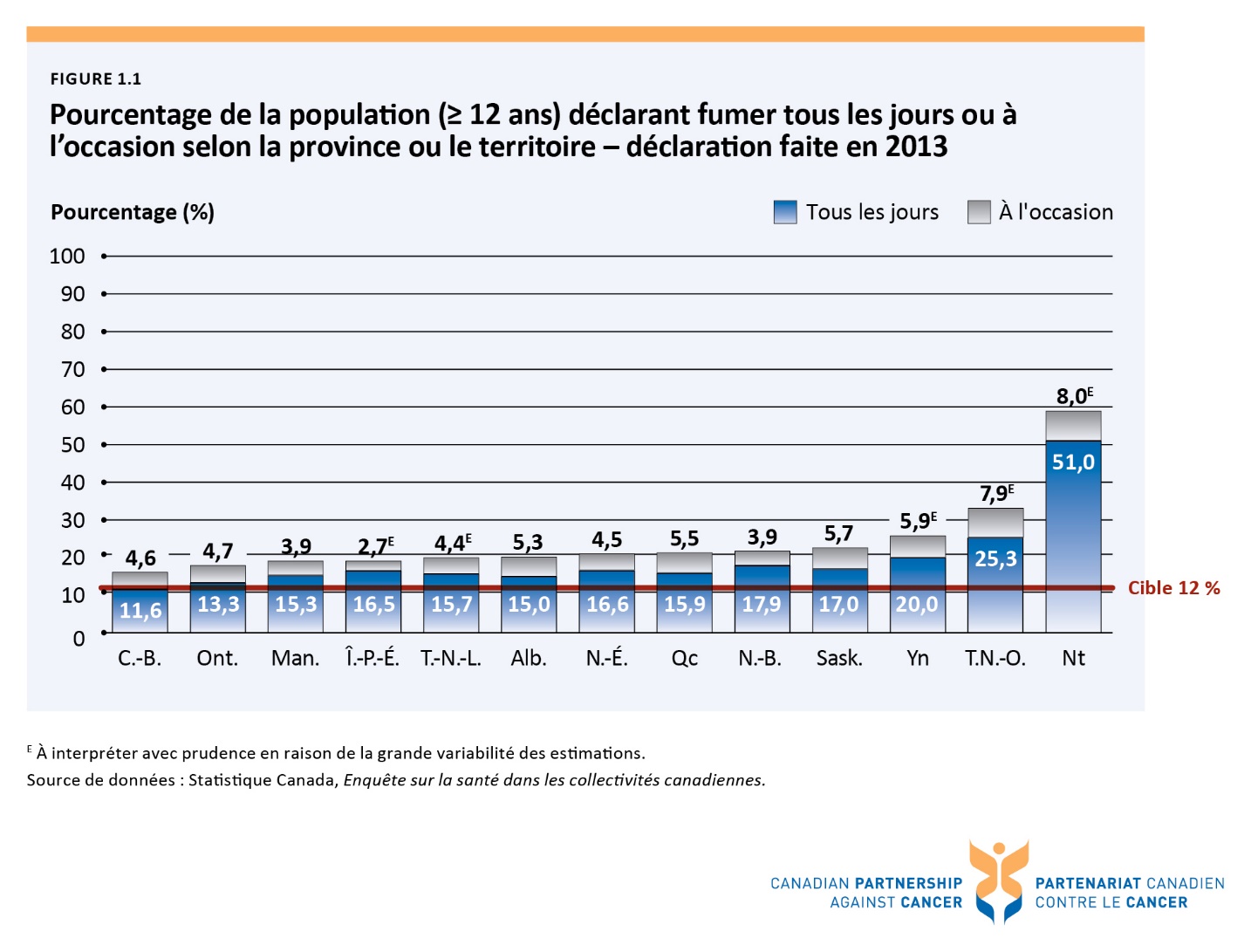 Figure 1.2 Pourcentage de la population (≥ 12 ans) selon les habitudes de tabagisme et le sexe, Canada – déclaration faite en 2013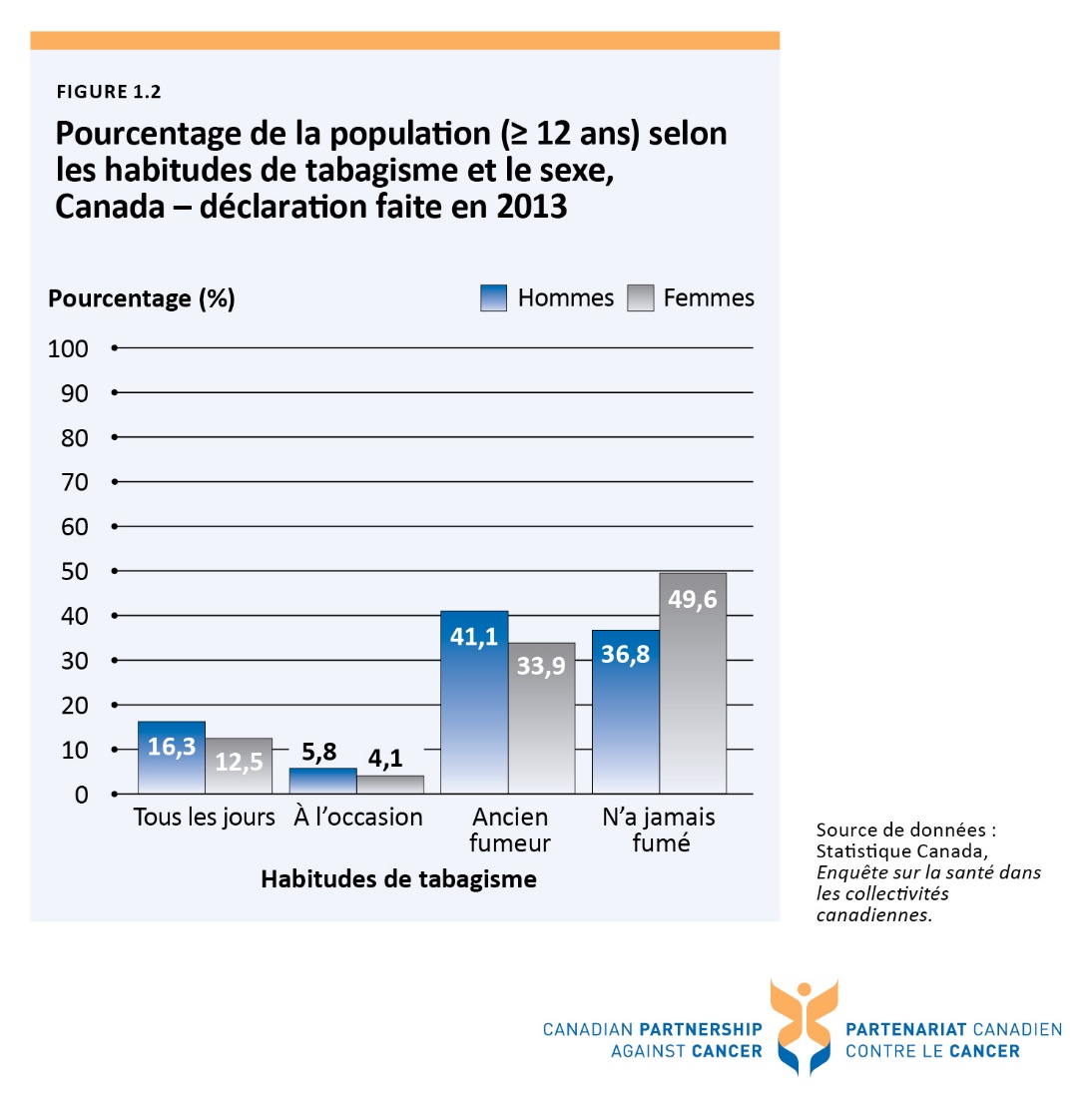 Figure 1.i Pourcentage des adultes (≥ 18 ans) ayant déclaré avoir utilisé le transport actif au cours des trois mois précédents, selon la province ou le territoire – déclaration faite en 2013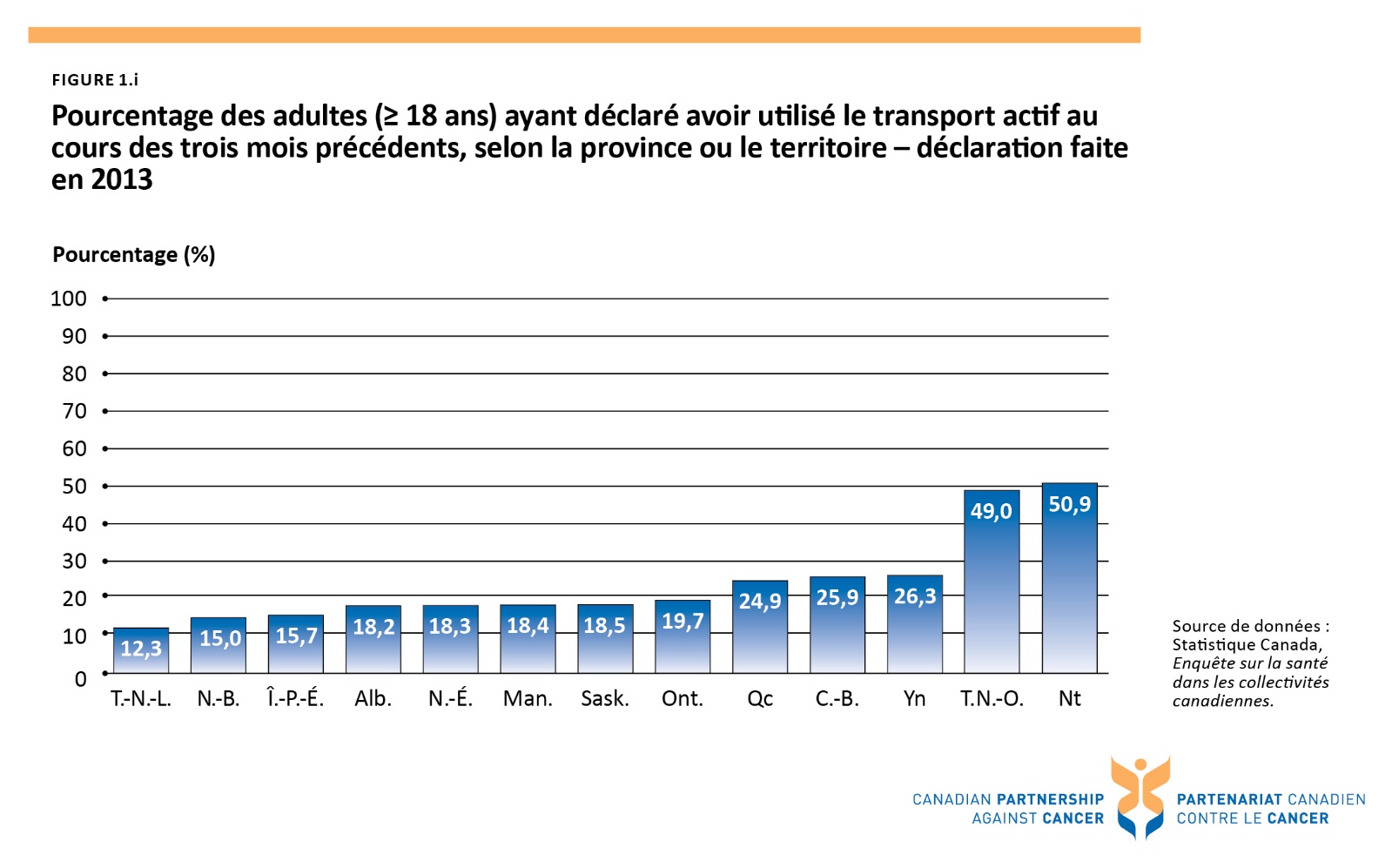 Figure 1.ii Pourcentage de la population ayant déclaré avoir utilisé le transport actif au cours des trois mois précédents, selon le groupe d'âge – déclaration faite en 2013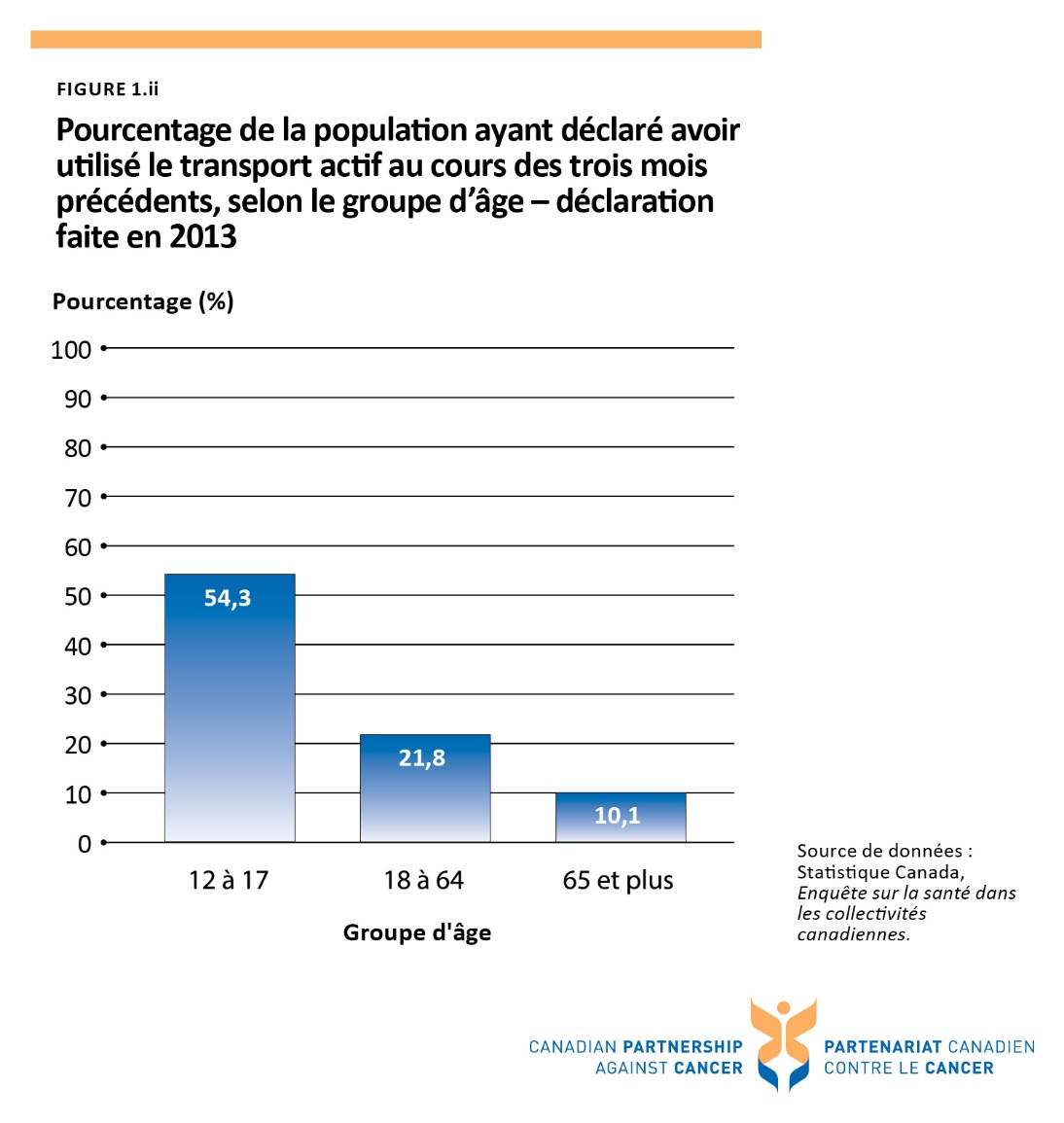 Figure 2.1 Pourcentage† des femmes (de 18 à 69 ans) déclarant avoir subi au moins un test Pap au cours des trois dernières années, selon la province ou le territoire - déclaration faite en 2012 et 2013 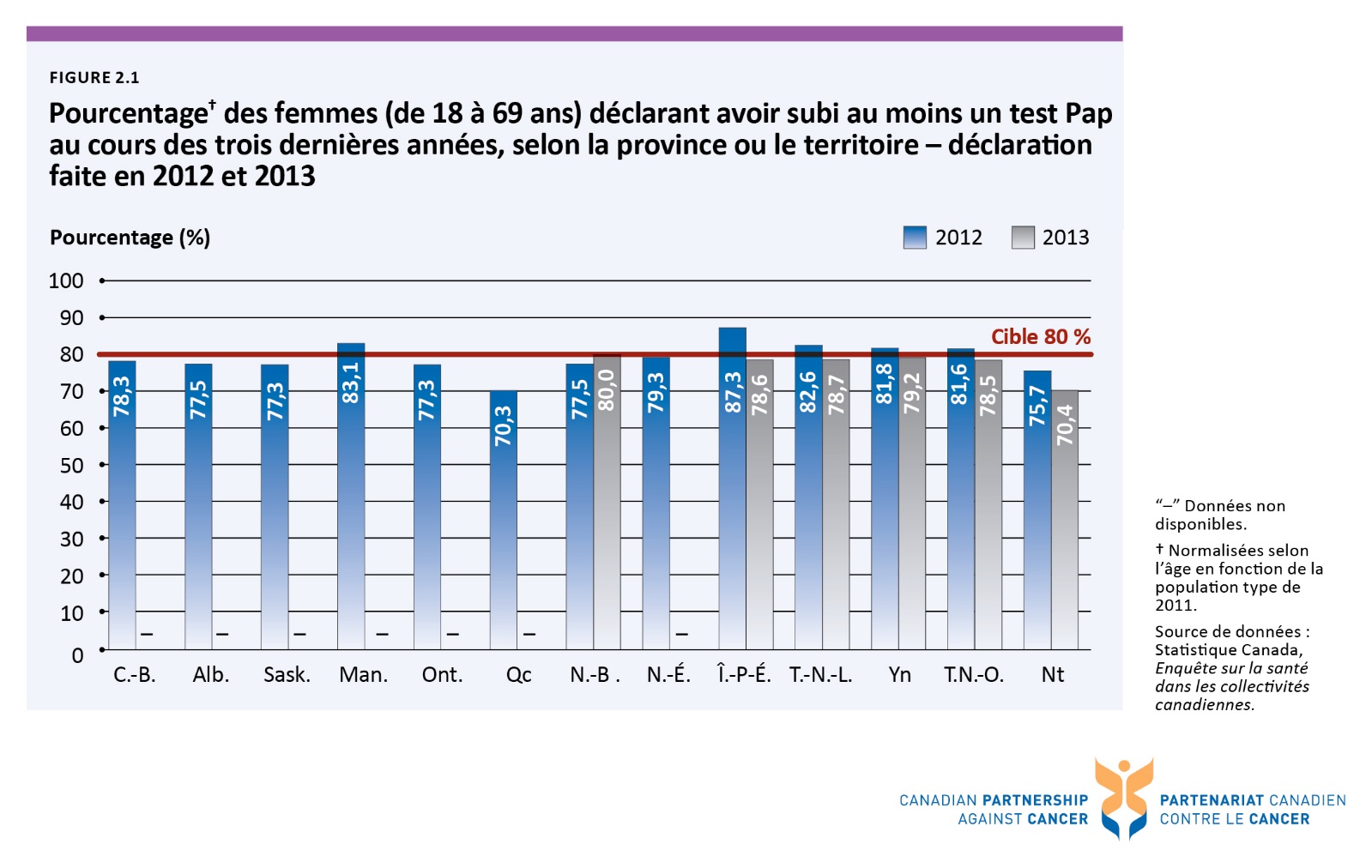 Figure 2.2 Pourcentage des femmes admissibles† (de 50 à 69 ans) déclarant avoir subi une mammographie de dépistage†† au cours des deux dernières années, selon la province ou le territoire – déclaration faite en 2012 et 2013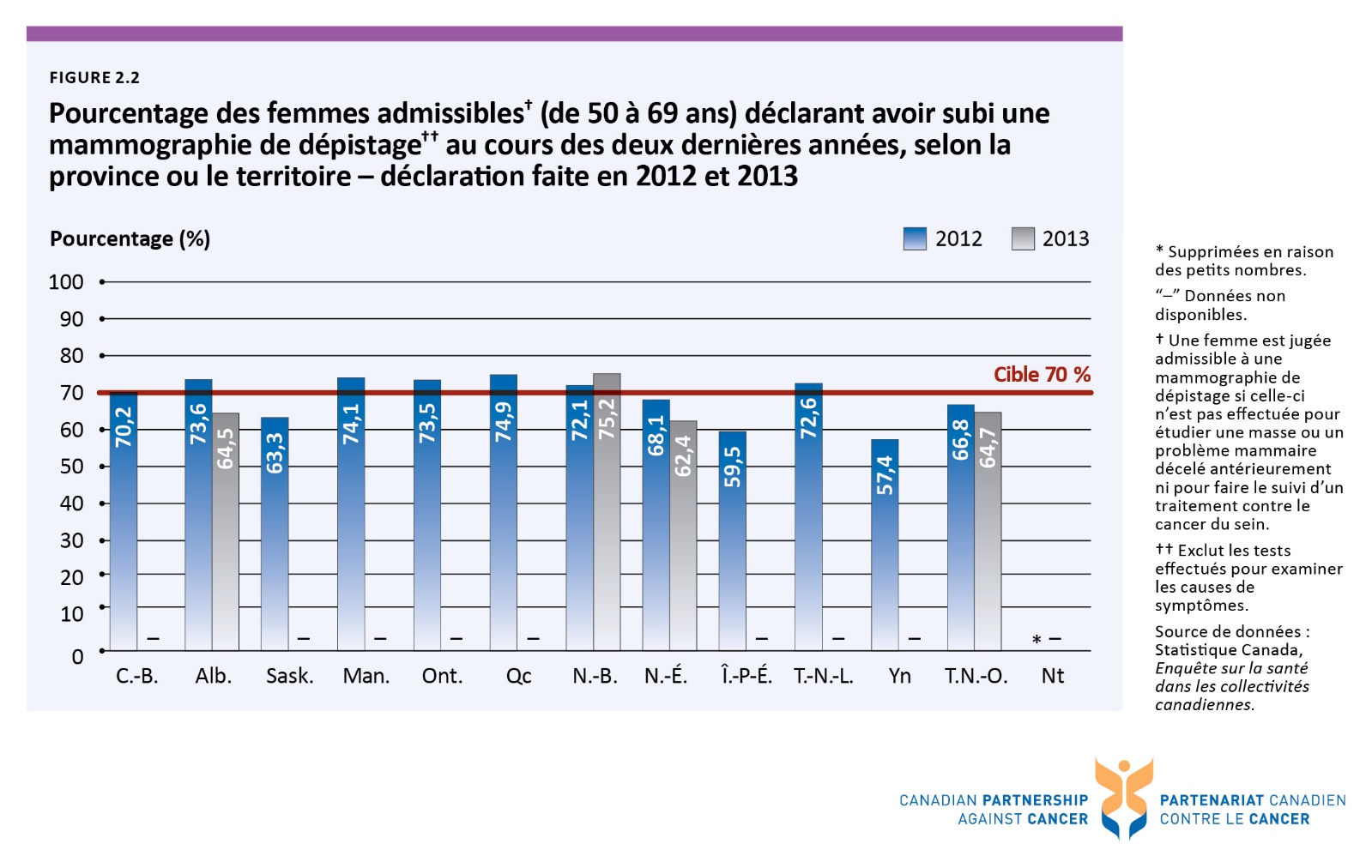 Figure 2.3 Pourcentage de la population (de 50 à 74 ans) déclarant avoir subi un test de dépistageᶧ de sang dans les selles au cours des deux dernières année ou une sigmoïdoscopie/coloscopie de dépistageᶧ au cours des cinq dernières années, selon la province ou le territoire - déclaration faite en 2012 et 2013  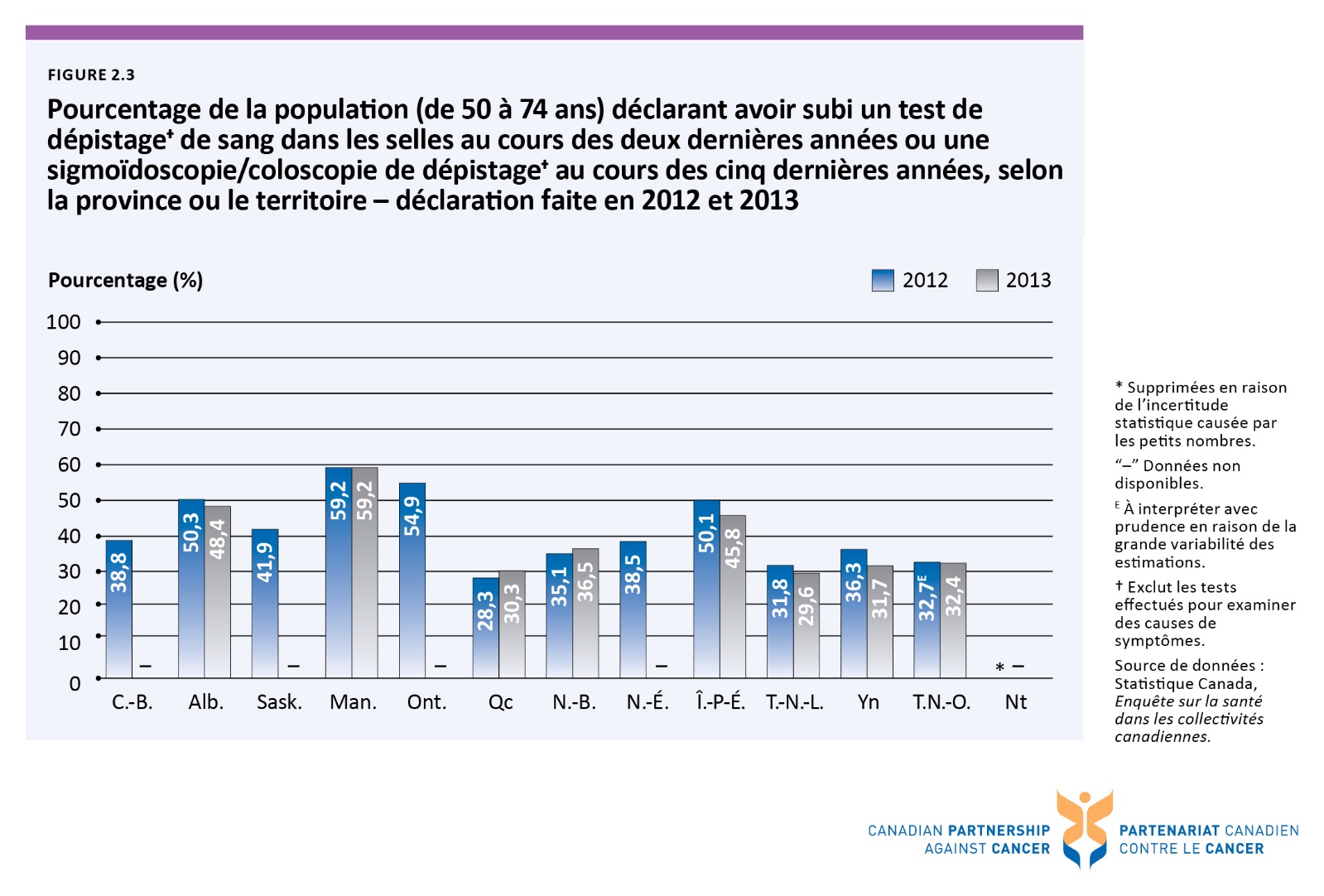 Figure 2.4 Pourcentage de la population (de 50 à 74 ans) déclarant avoir subi un test de dépistageᶧ de sang dans les selles au cours des deux dernières années, selon la province ou le territoire - déclaration faite en 2012 et 2013 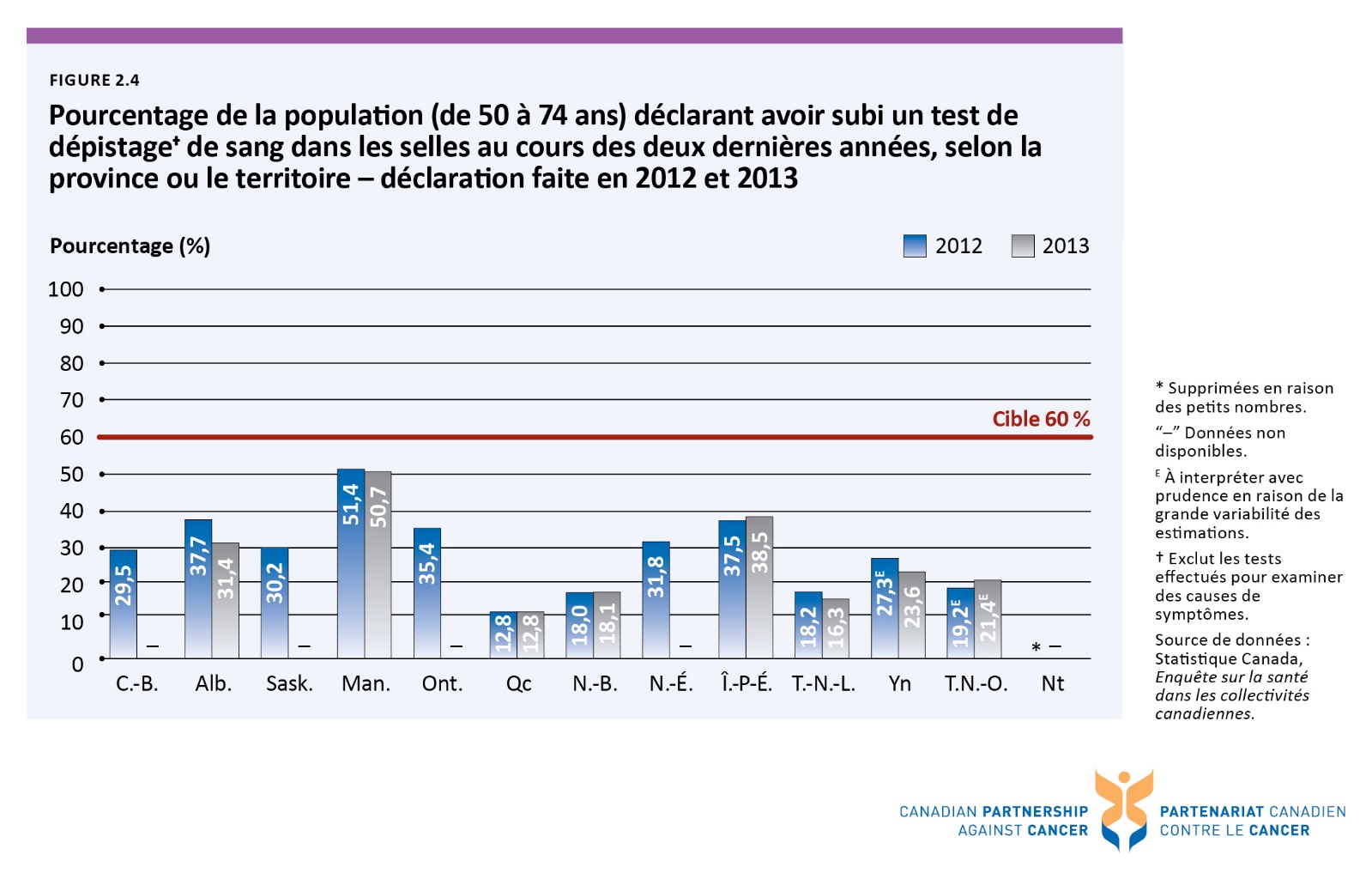 Figure 2.5 Pourcentage de la population (de 50 à 74 ans) déclarant avoir subi une sigmoïdoscopie/coloscopie de dépistageᶧ au cours des cinq dernières années, selon la province ou le territoire - déclaration faite en 2012 et 2013 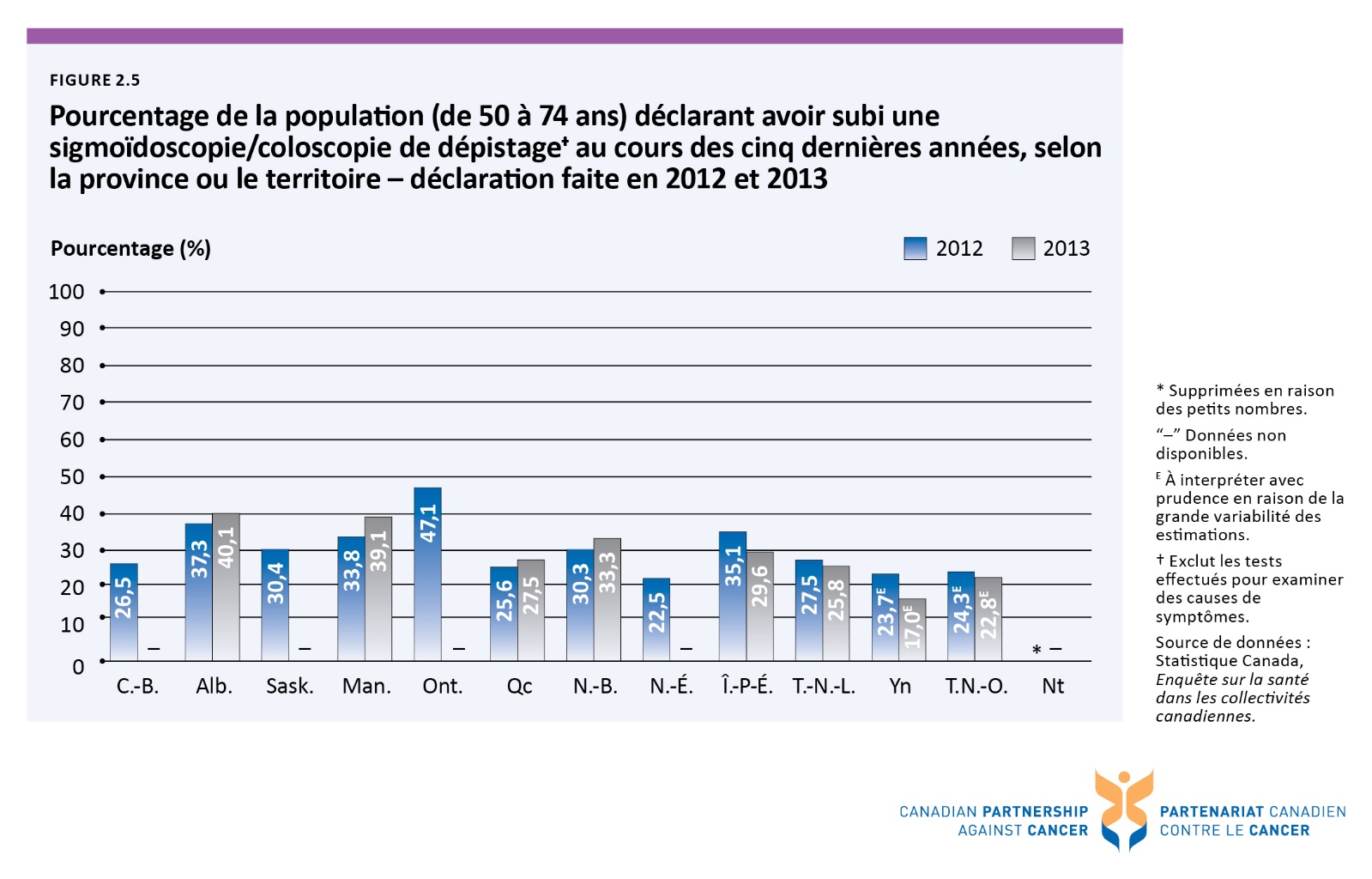 Figure 2.6 Pourcentage de la population (de 50 à 74 ans) déclarant avoir subi un test de dépistage de sang dans les sellesᶧ au cours des deux dernières années ou une sigmoïdoscopie/coloscopie de dépistageᶧ au cours des cinq dernières années, selon le groupe d'âge et le sexe - déclaration faite en 2013 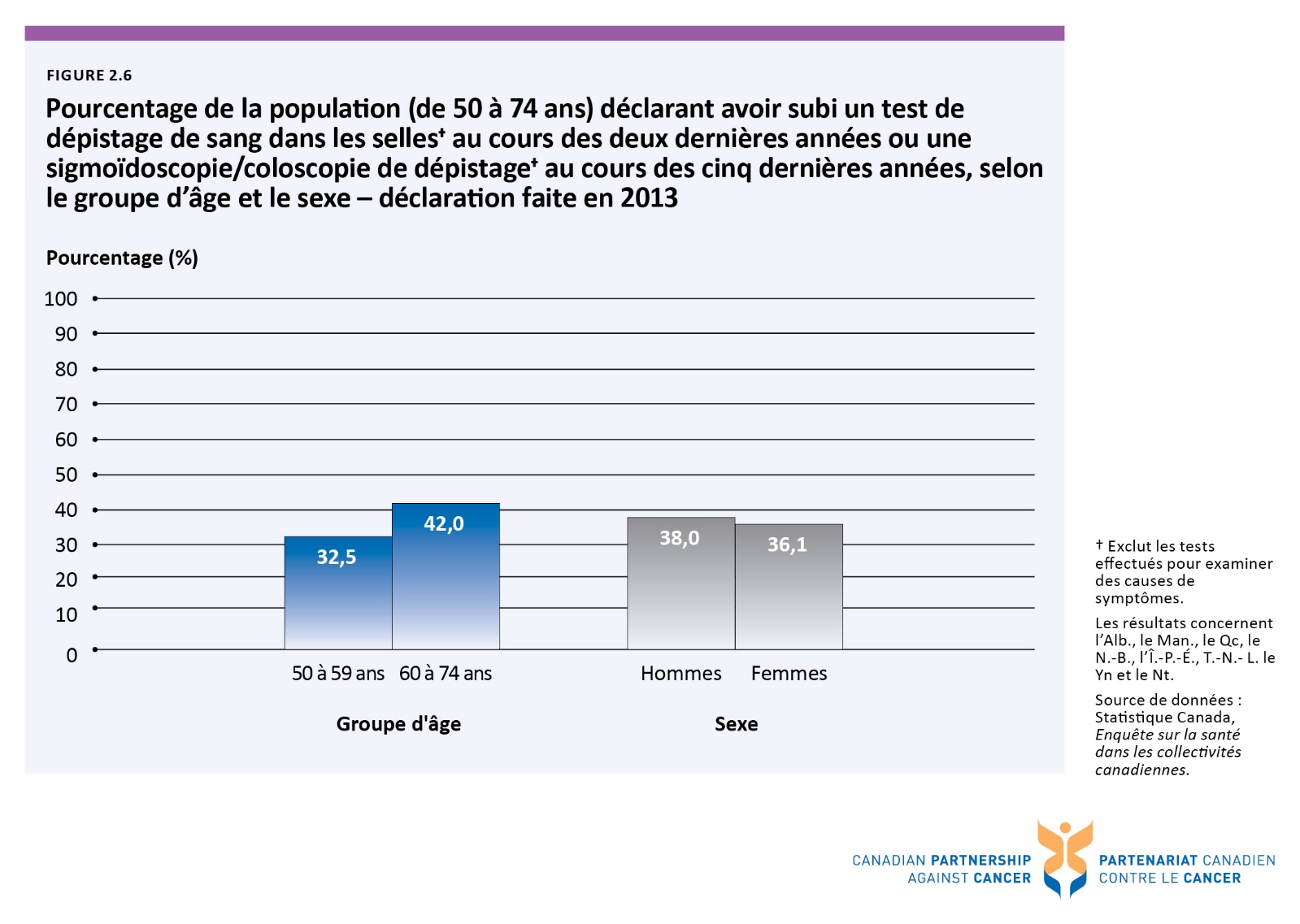 Figure 2.i Pourcentage des femmes† (de 21 à 69 ans) déclarant avoir subi au moins un test Pap†† au cours des trois dernières années, selon le quintile de revenu du ménage et le statut d'immigrante, Canada - déclaration faite en 2012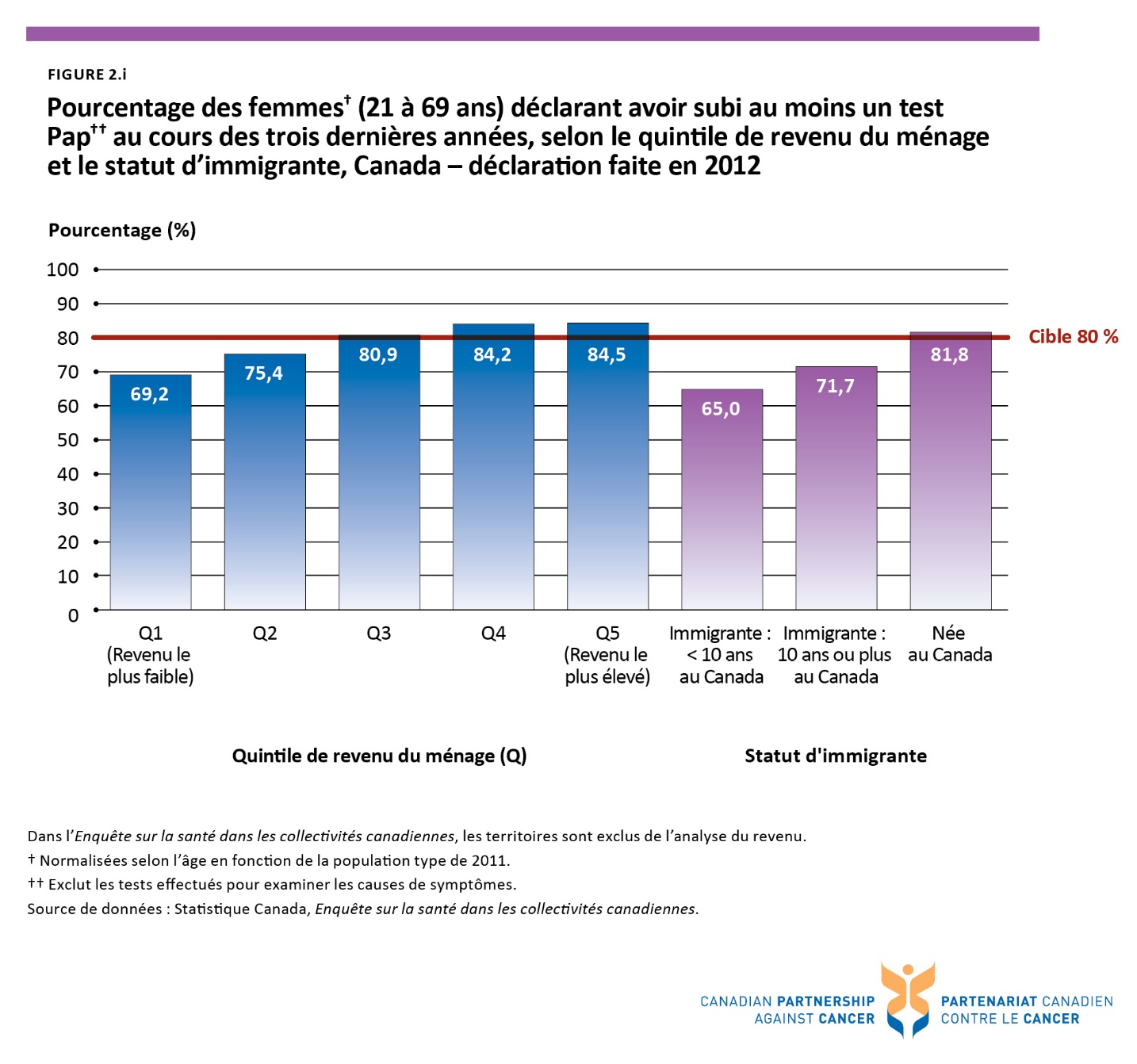 Figure 2.ii Pourcentage des femmes admissibles† (de 50 à 69 ans) déclarant avoir subi une mammographie de dépistage†† au cours des deux dernières années, selon le quintile de revenu du ménage et le statut d'immigrante, Canada - déclaration faite en 2012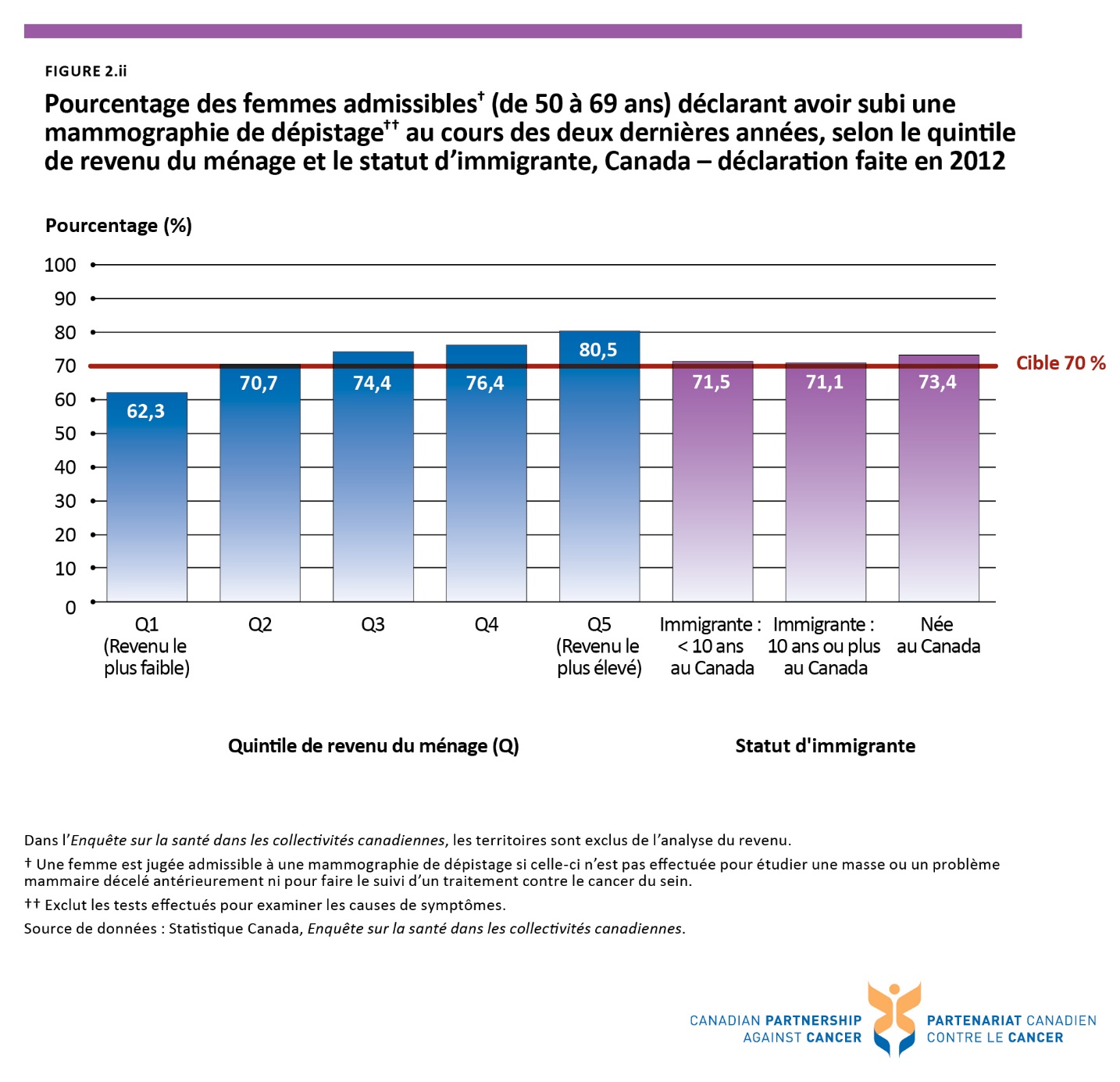 Figure 2.iii Pourcentage de la population (de 50 à 74 ans) à jour† dans ses tests de dépistage du cancer colorectal effectués en l'absence de symptômes††, selon le quintile de revenu du ménage et le statut d'immigrant, Canada - déclaration faite en 2012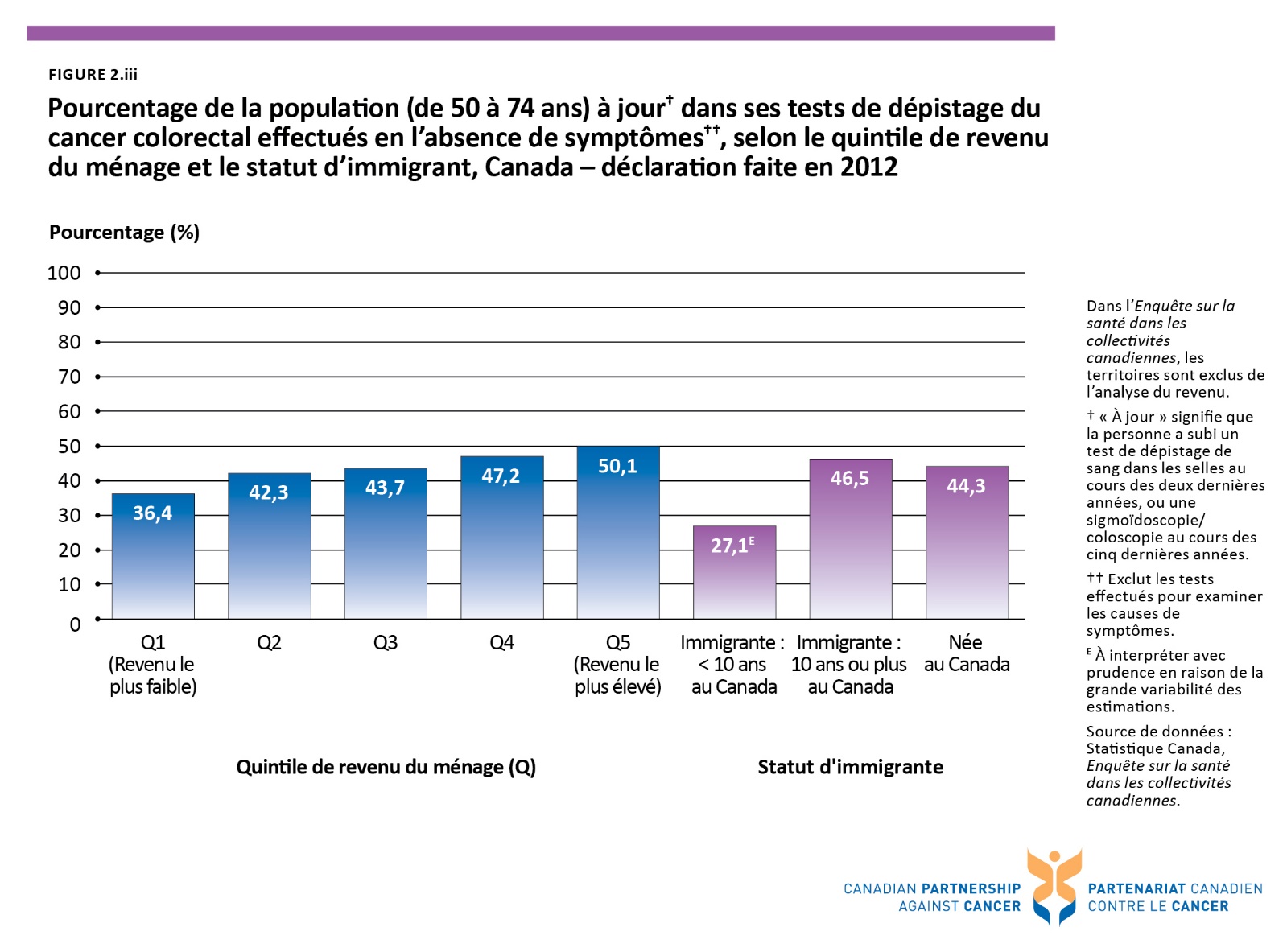 Figure 3.1 Temps d'attente médian et du 90e percentile jusqu'à la résolution d'une anomalie au sein dépistée sans biopsie tissulaire chez les femmes (de 50 à 69 ans), selon la province ou le territoire – 2012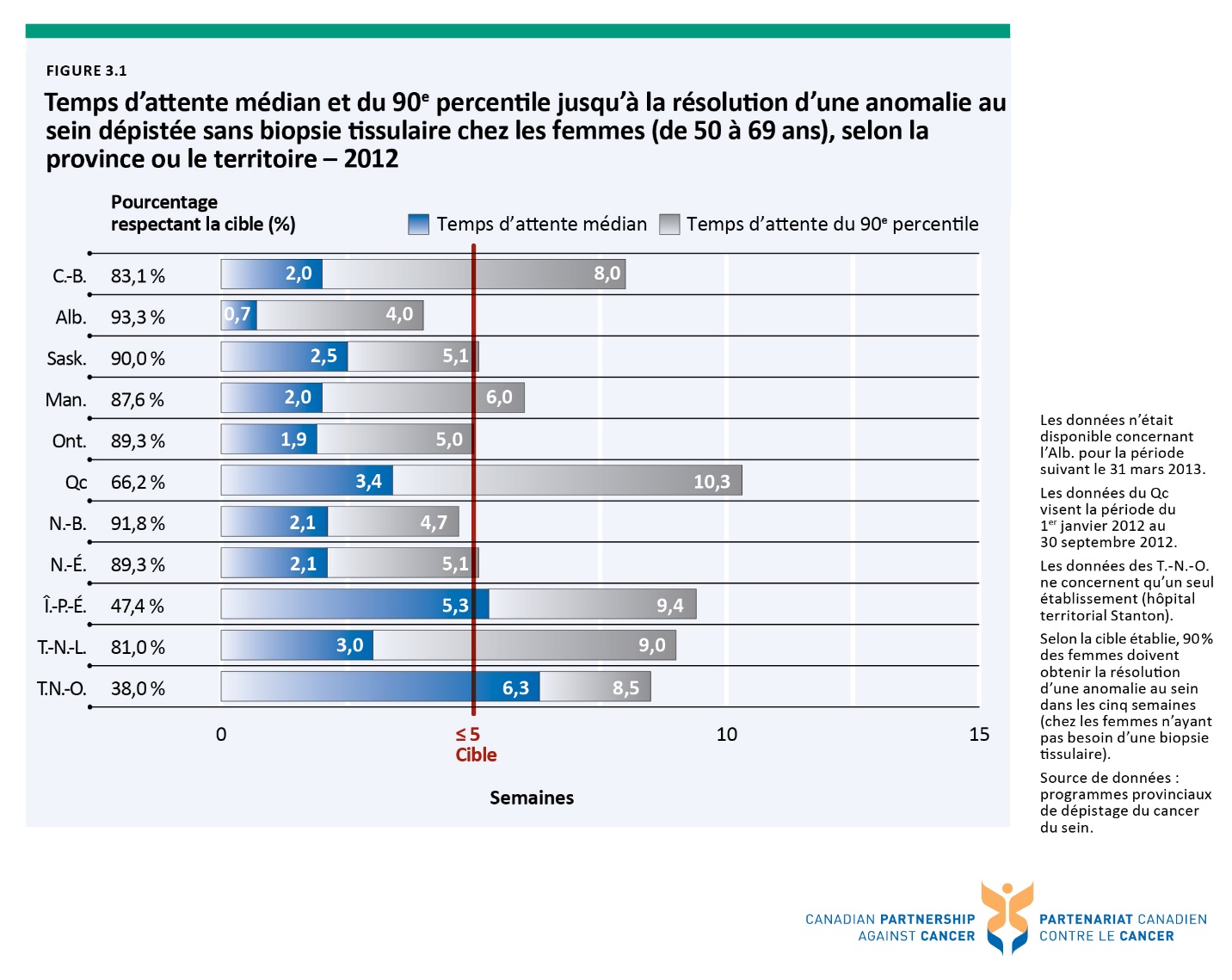 Figure 3.2 Temps d'attente médian et du 90e percentile jusqu'à la résolution d'une anomalie au sein dépistée par biopsie tissulaire chez les femmes (de 50 à 69 ans), selon la province ou le territoire - 2012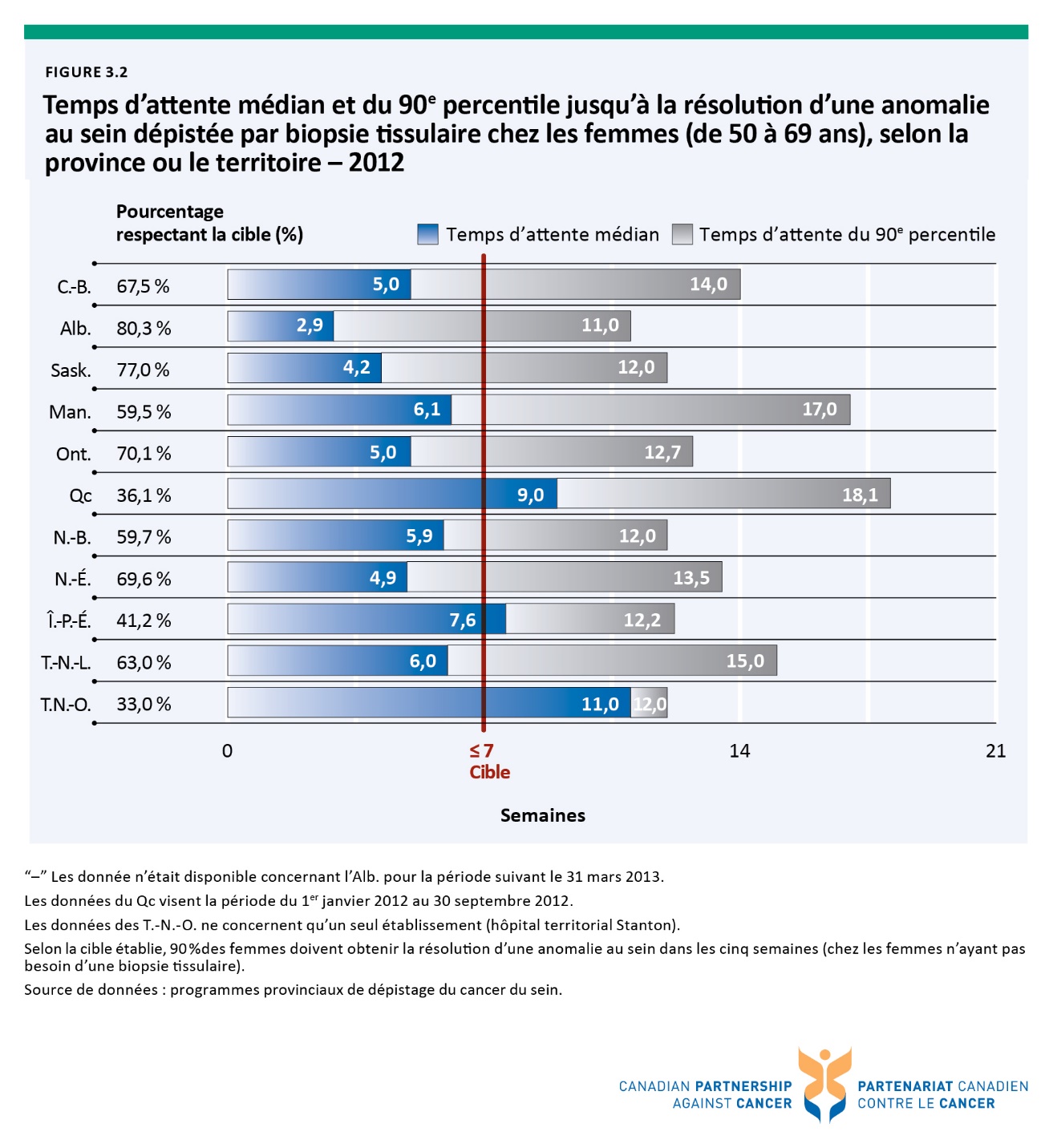 Figure 3.3 Temps d'attente médian jusqu'à la résolution d'une anomalie au sein dépistée sans biopsie tissulaire chez les femmes (de 50 à 69 ans), selon la province ou le territoire – de 2004 à 2012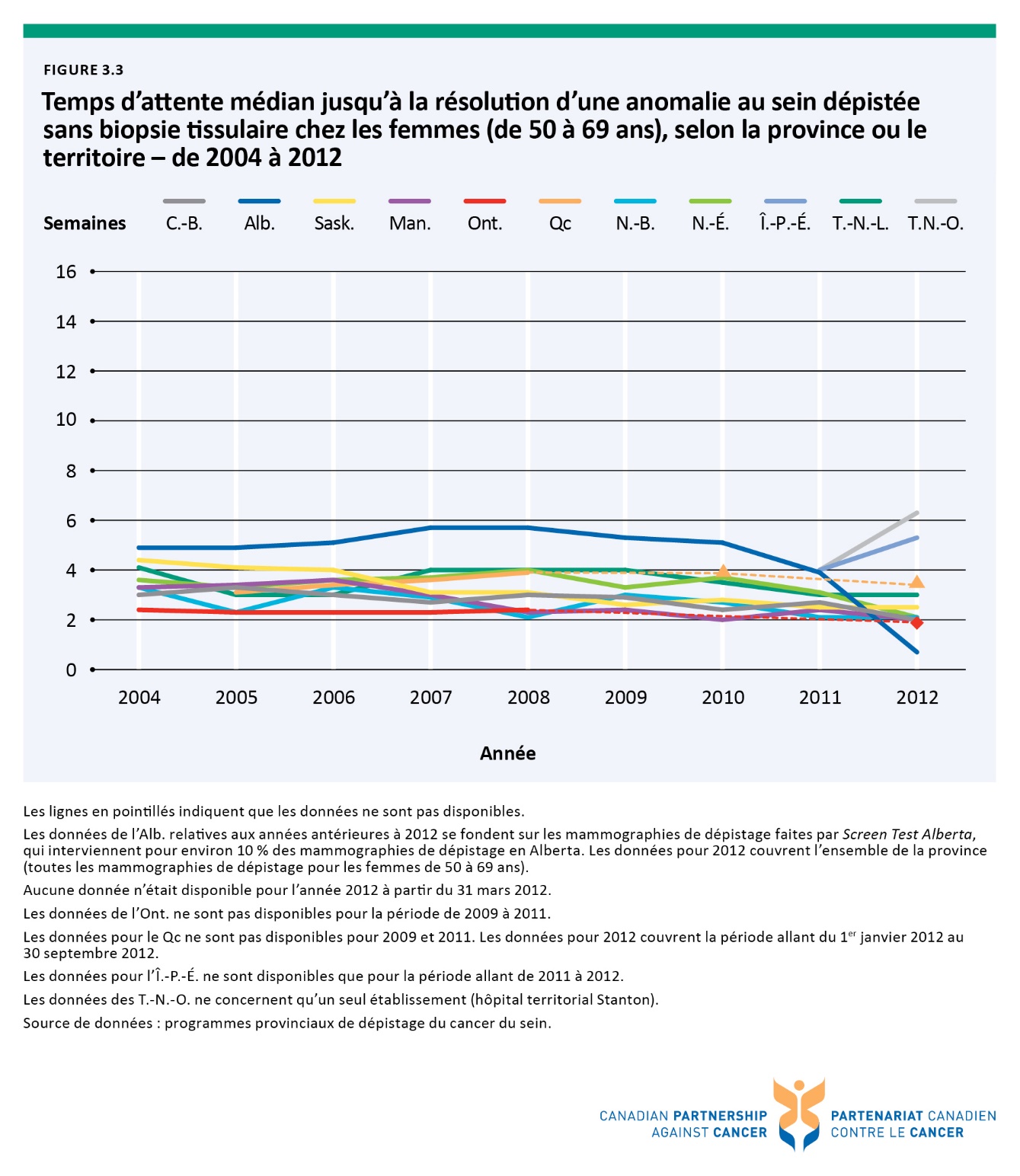 Figure 3.4 Temps d'attente médian jusqu'à la résolution d'une anomalie au sein dépistée par biopsie tissulaire chez les femmes (de 50 à 69 ans), selon la province ou le territoire – pour la période allant de 2004 à 2012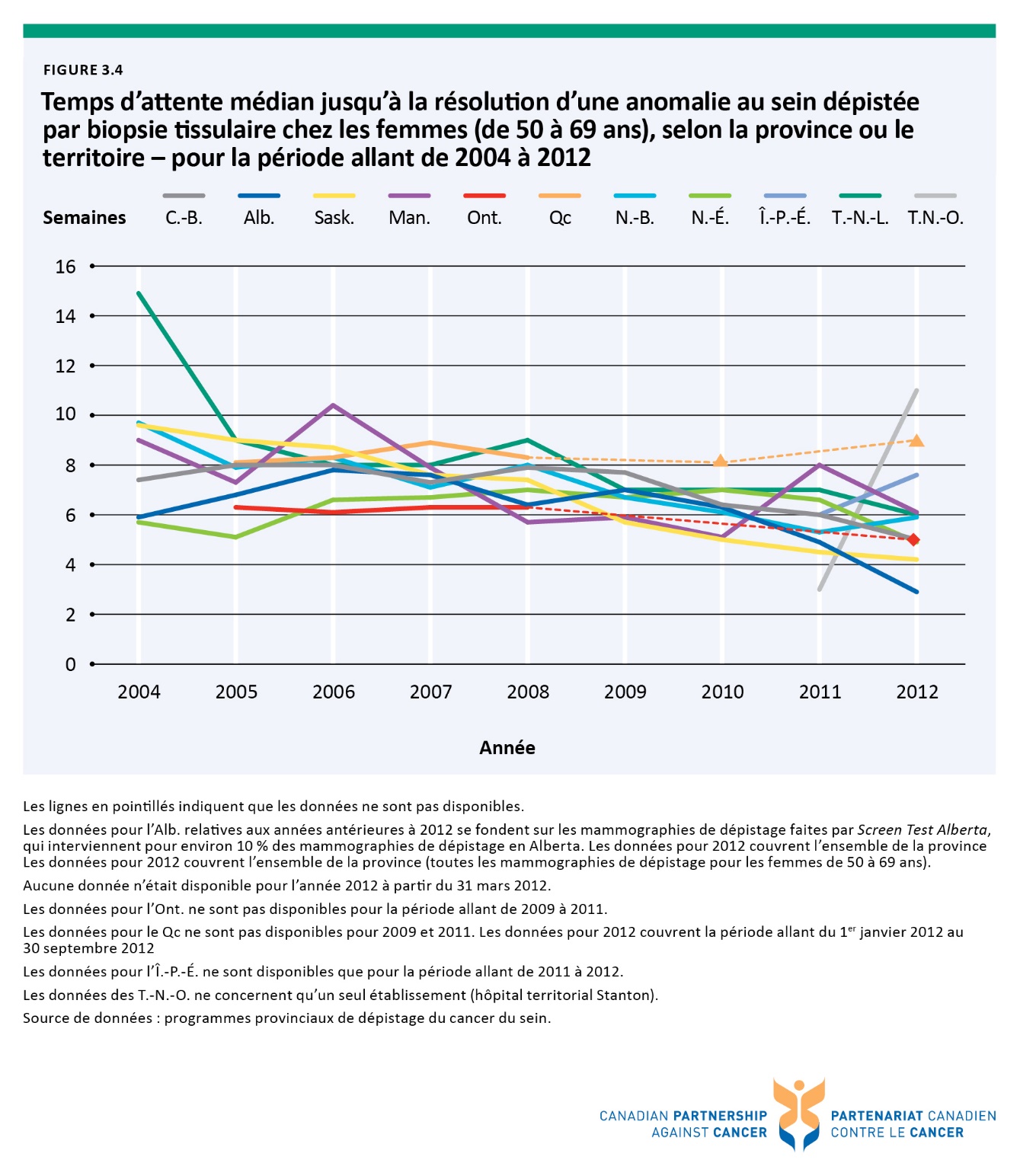 Figure 3.5 Temps d'attente médian et du 90e percentile entre une analyse des selles anormales et une coloscopie de suivi, selon la province - première série de tests de dépistage effectuée entre le 1er janvier 2011 et le 31 décembre 2012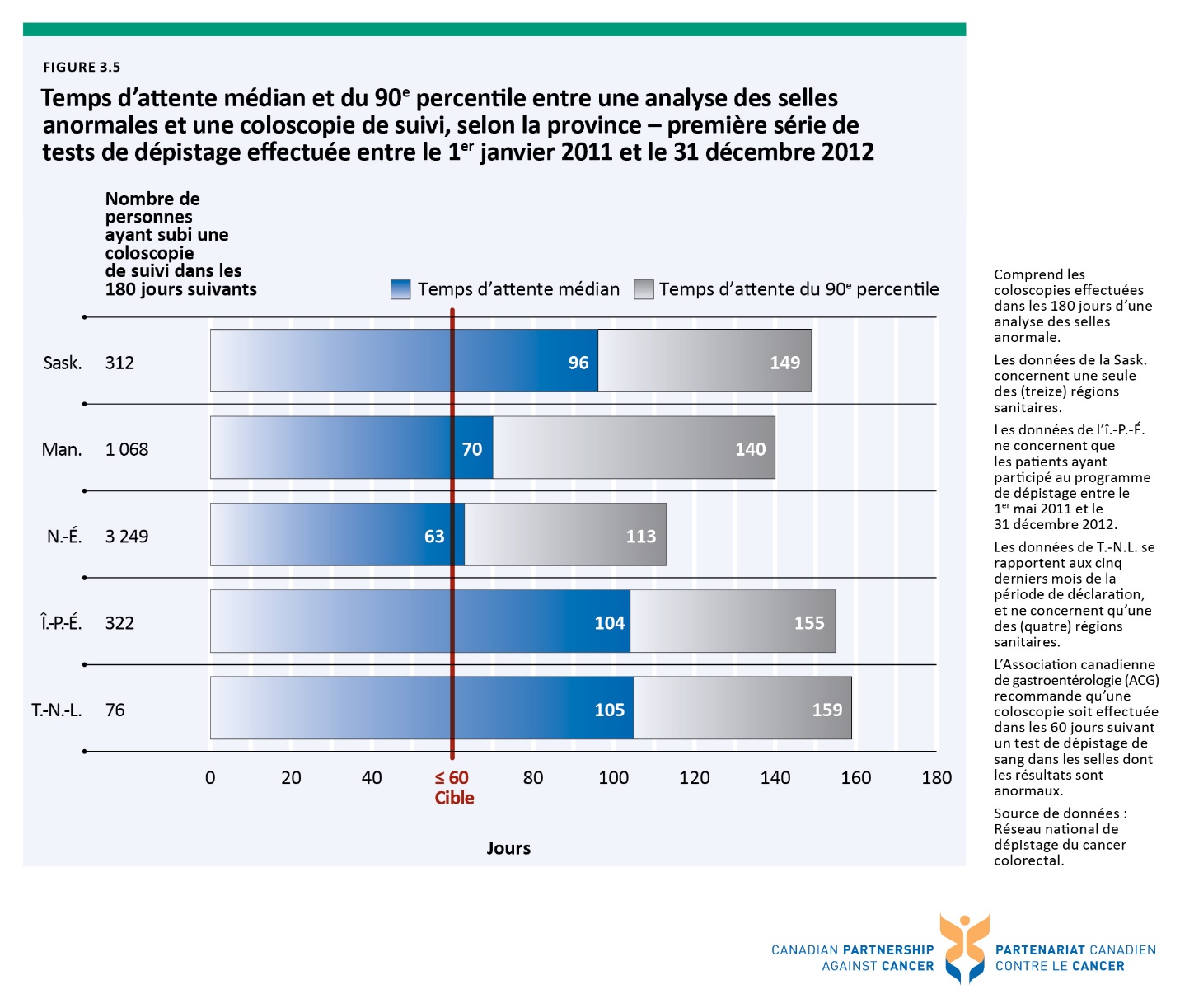 Figure 3.i Nombre de scanners de tomographie par émission de positrons (TEP) par province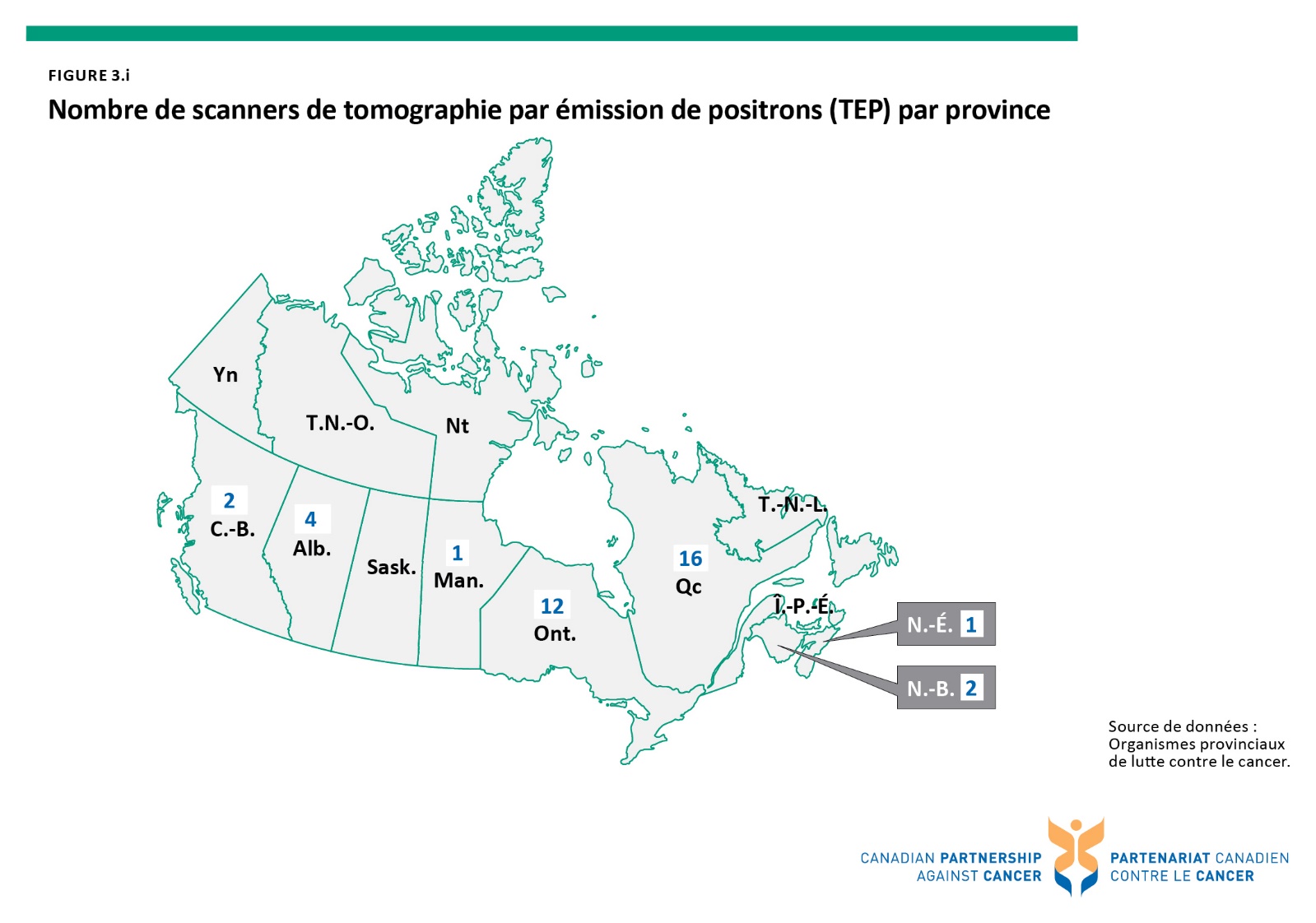 Figure 3.ii Pourcentage des patients atteints d’un cancer du poumon non à petites cellules qui ont subi au moins un examen de tomographie par émission de positrons (TEP) au cours de la période comprise entre trois mois avant et un an après le diagnostic, selon la province − diagnostic établi entre 2009 et 2011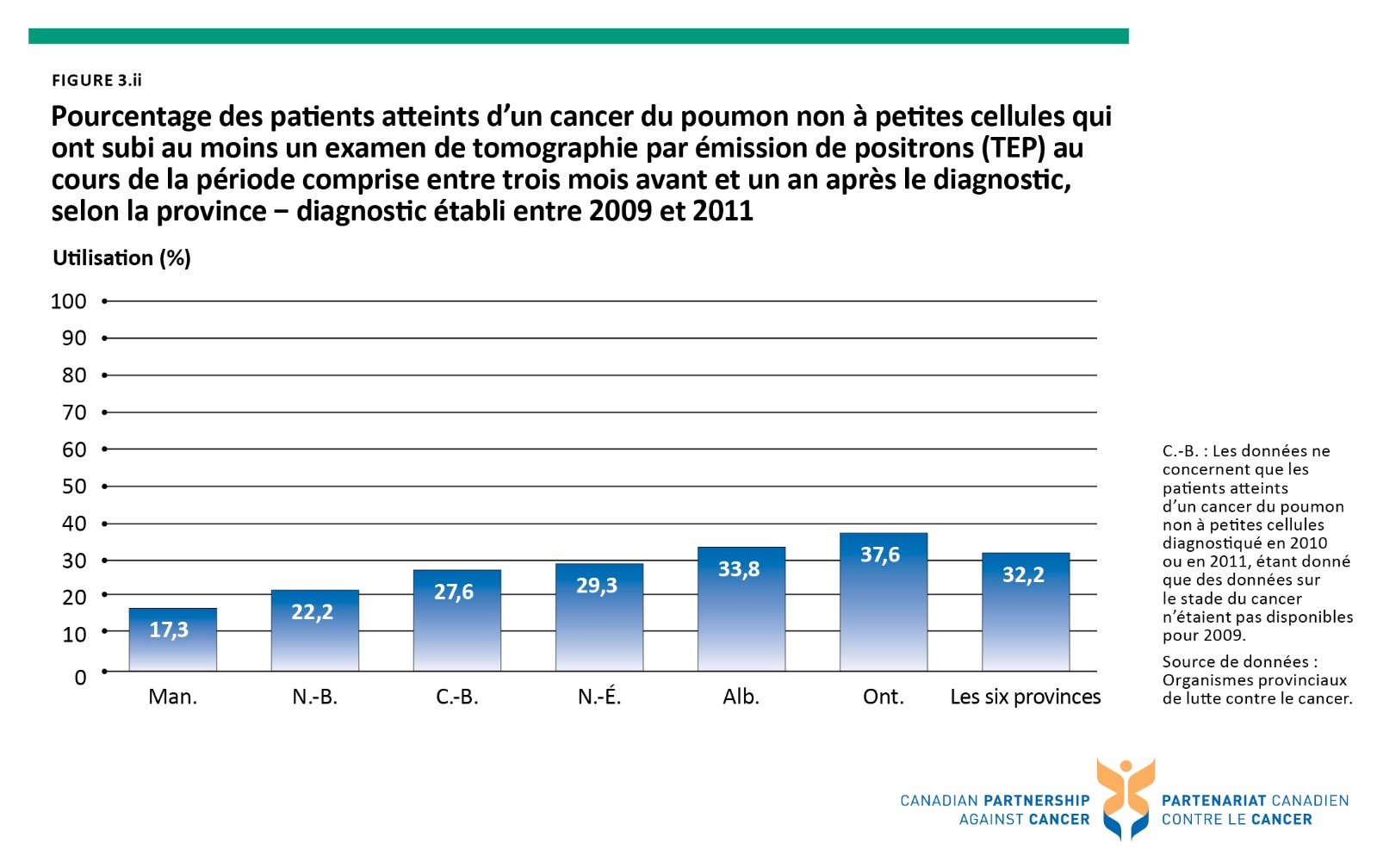 Figure 3.iii Pourcentage des patients atteints d’un cancer du poumon non à petites cellules qui ont subi au moins un examen de tomographie par émission de positrons (TEP) au cours de la période comprise entre trois mois avant et un an après le diagnostic, selon la province et le groupe d’âge – diagnostic établi entre 2009 et 2011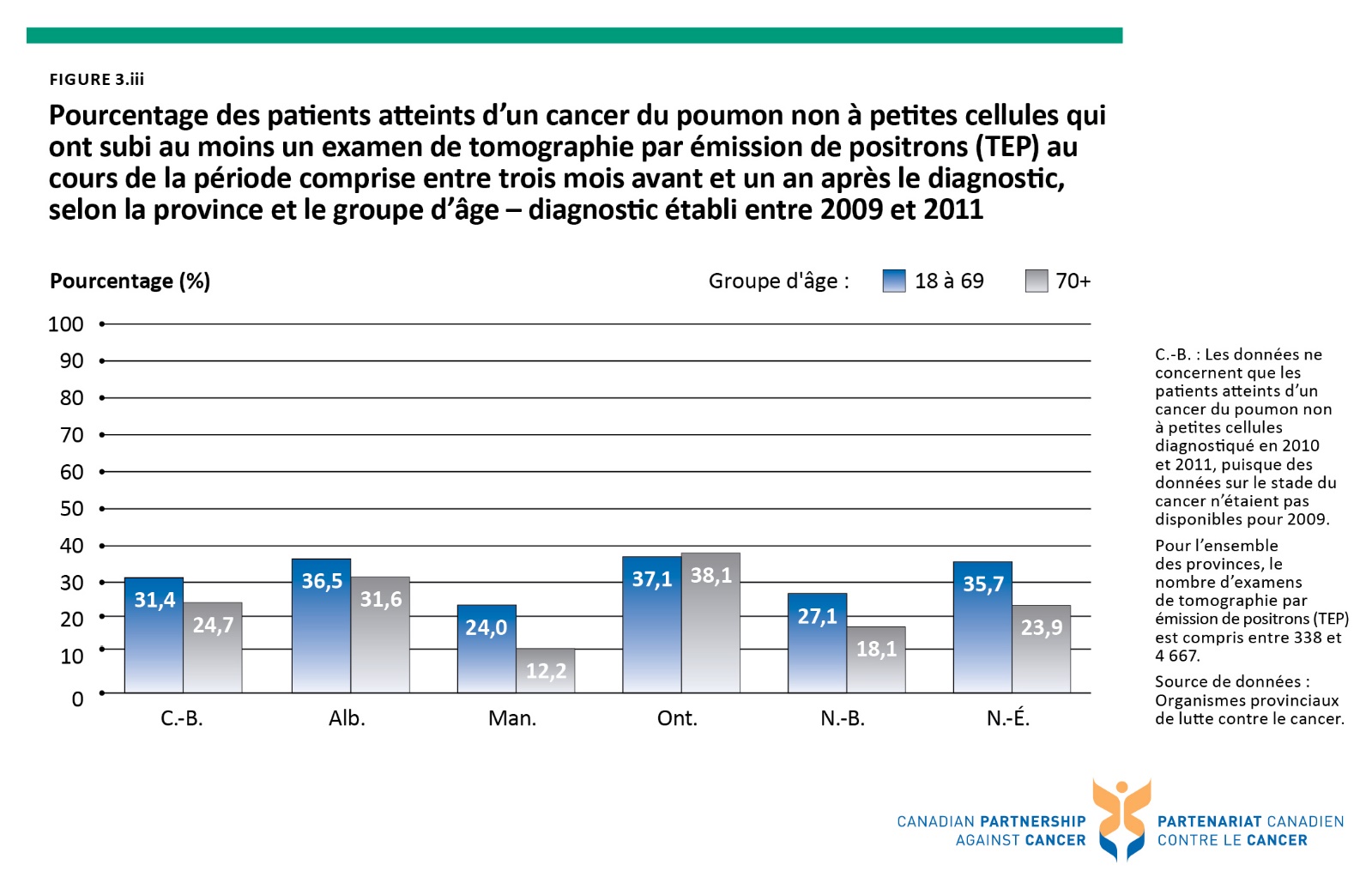 Figure 3.iv Pourcentage des patients atteints d’un cancer du poumon non à petites cellules qui ont subi au moins un examen de tomographie par émission de positrons (TEP) au cours de la période comprise entre trois mois avant et un an après le diagnostic, selon la province et le stade du cancer au moment du diagnostic – diagnostic établi entre 2009 et 2011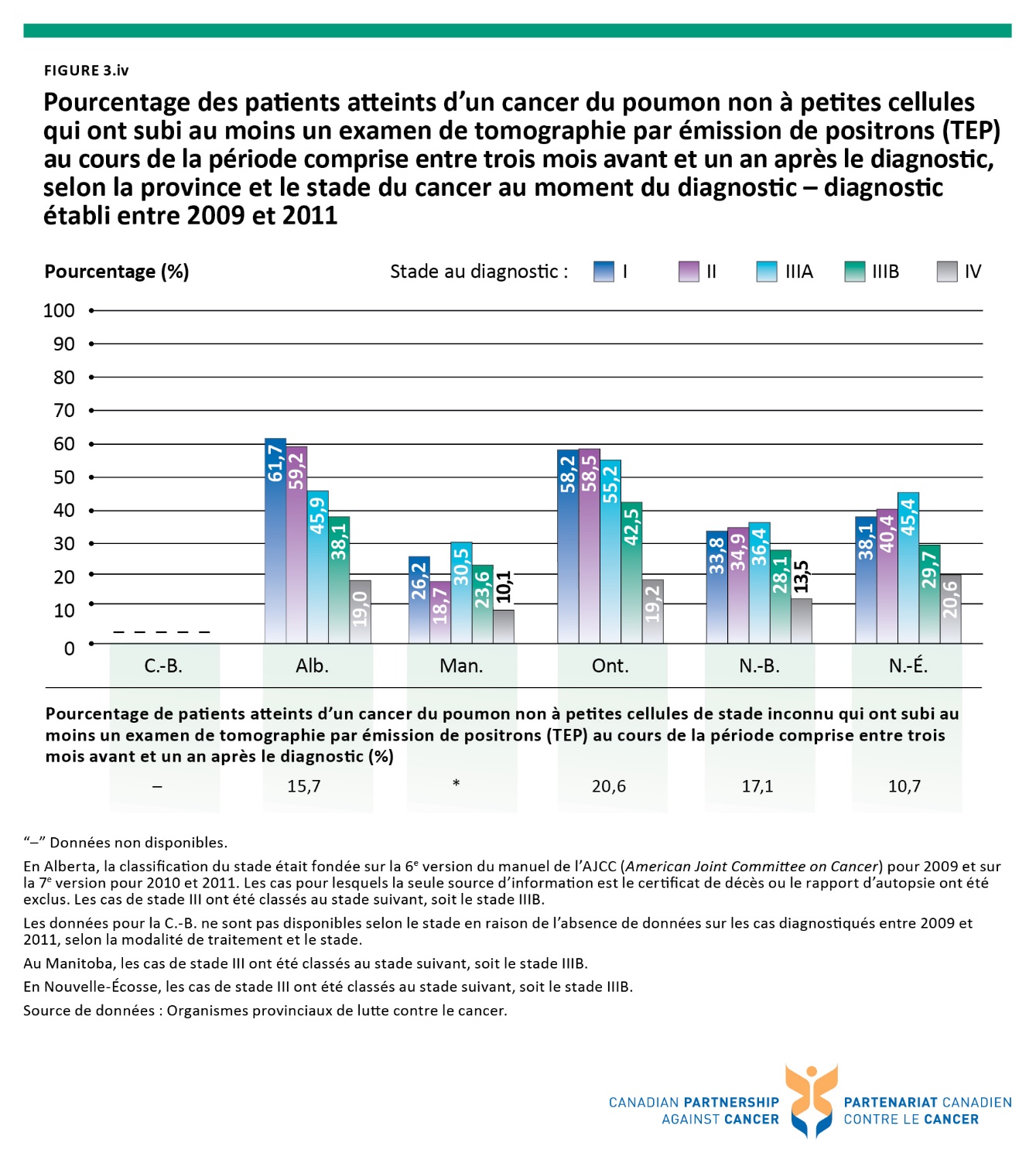 Figure 3.v Répartition du total des examens par TEP selon le stade du cancer à l'étape du diagnostic, chez les patients atteints d'un cancer non à petites cellules† qui ont reçu leur diagnostic entre 2009 et 2011 - selon la province 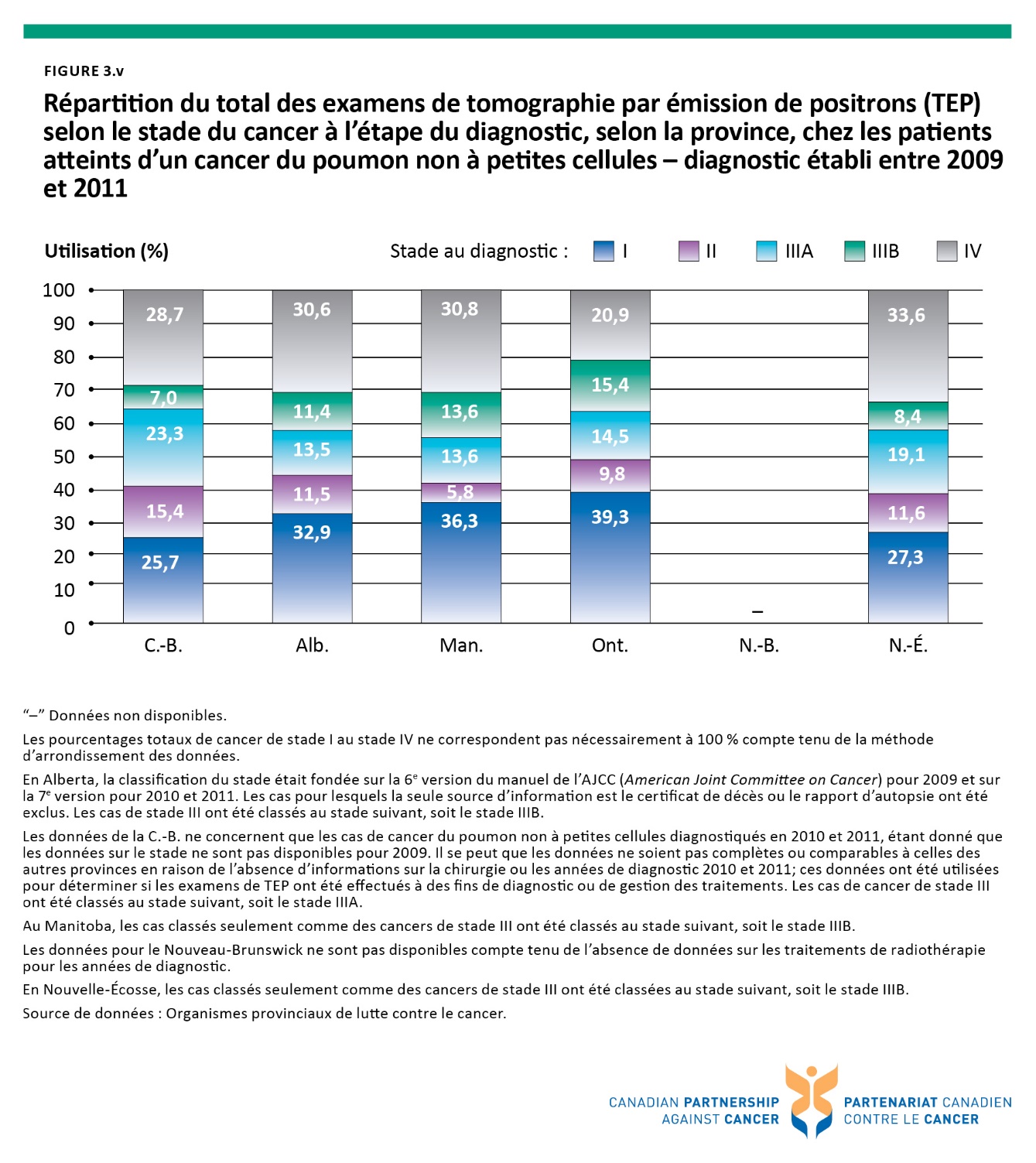 Figure 4.1 Taux de résections du côlon comportant le prélèvement et l'examen d'au moins 12 ganglions lymphatiques, selon la province - diagnostic établie entre 2008 et 2011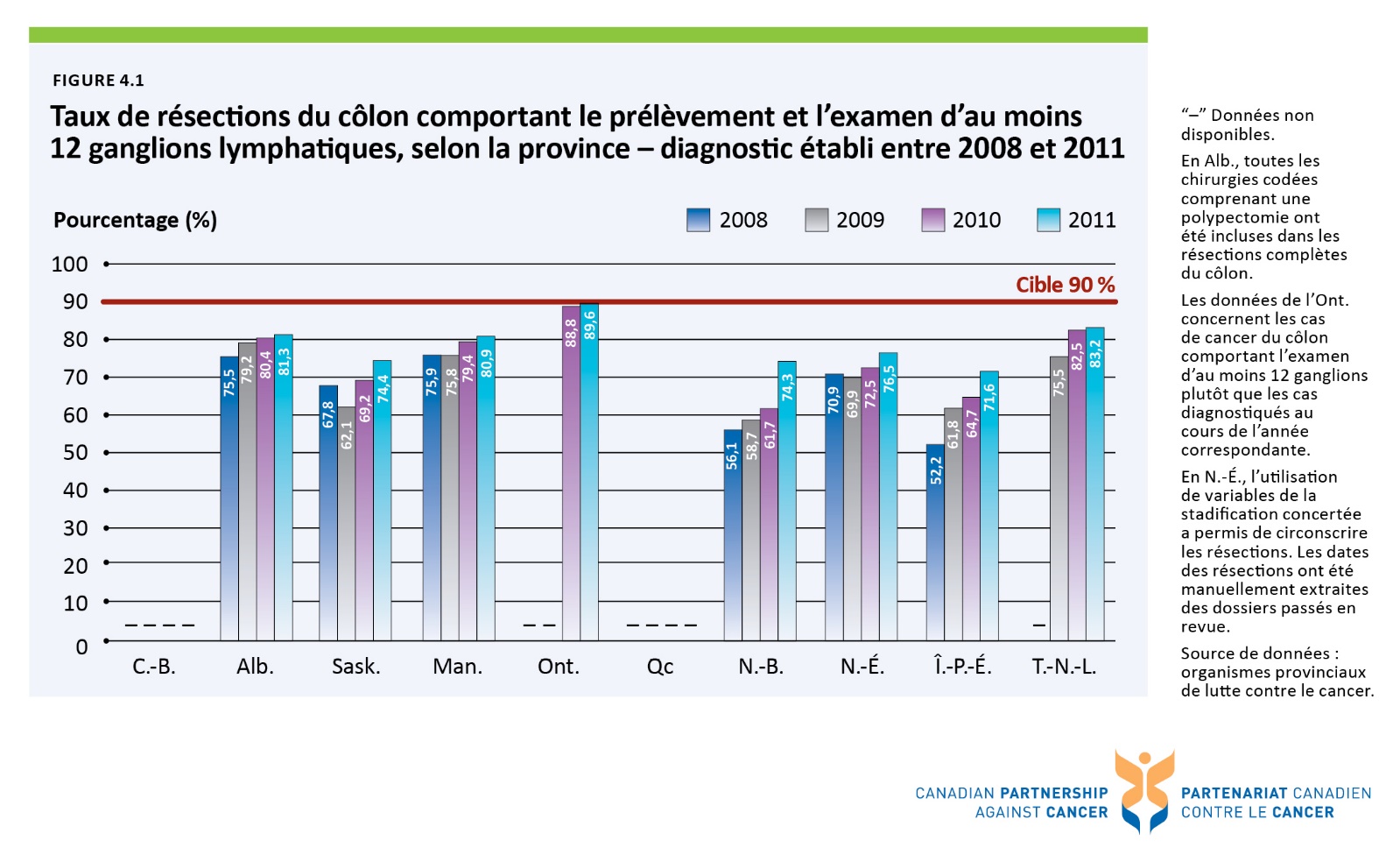 Figure 4.2 Taux de résections du côlon comportant le prélèvement et l'examen d'au moins 12 ganglions lymphatiques, selon le groupe d'âge  -  diagnostic établi entre 2008 et 2011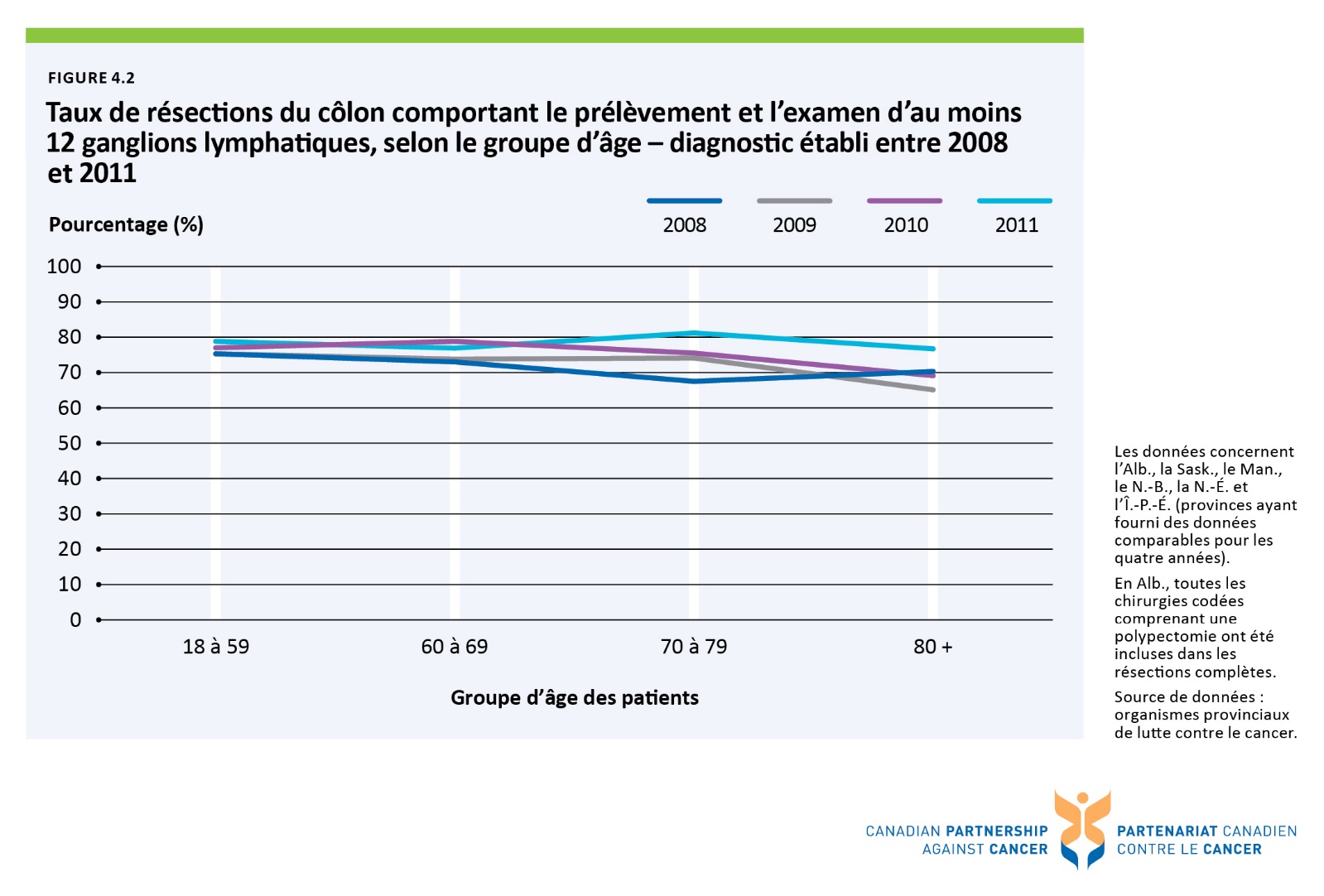 Figure 4.3 Taux de résections du côlon comportant le prélèvement et l'examen d'au moins 12 ganglions lymphatiques, selon le groupe d'âge et le sexe - diagnostic établi en 2011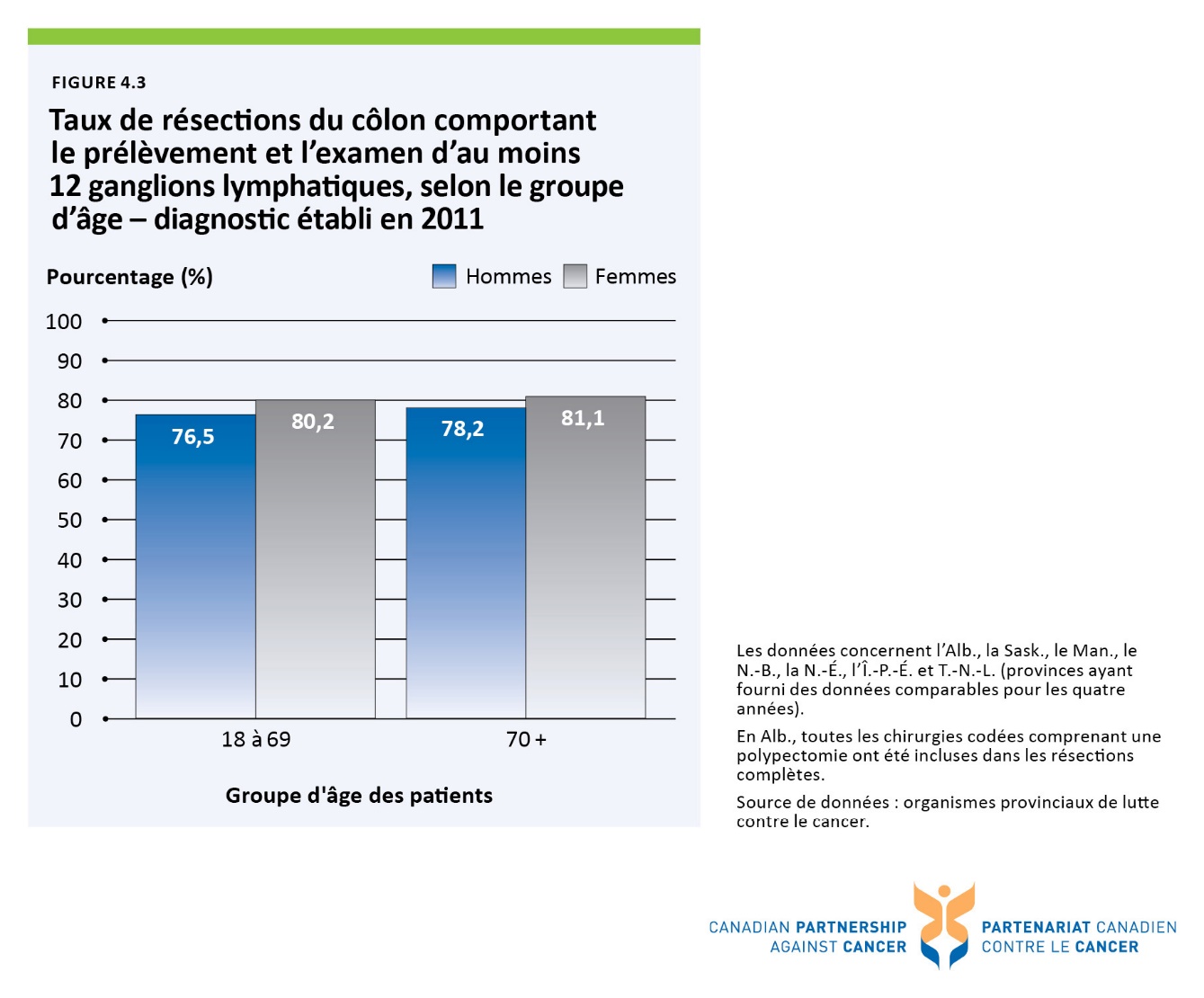 Figure 4.4 Taux de résections de tumeurs mammaires cancéreuses qui sont des mastectomies, selon la by province ou le territoire - pour les exercices 2008-2009 à 2012-2013 pris ensemble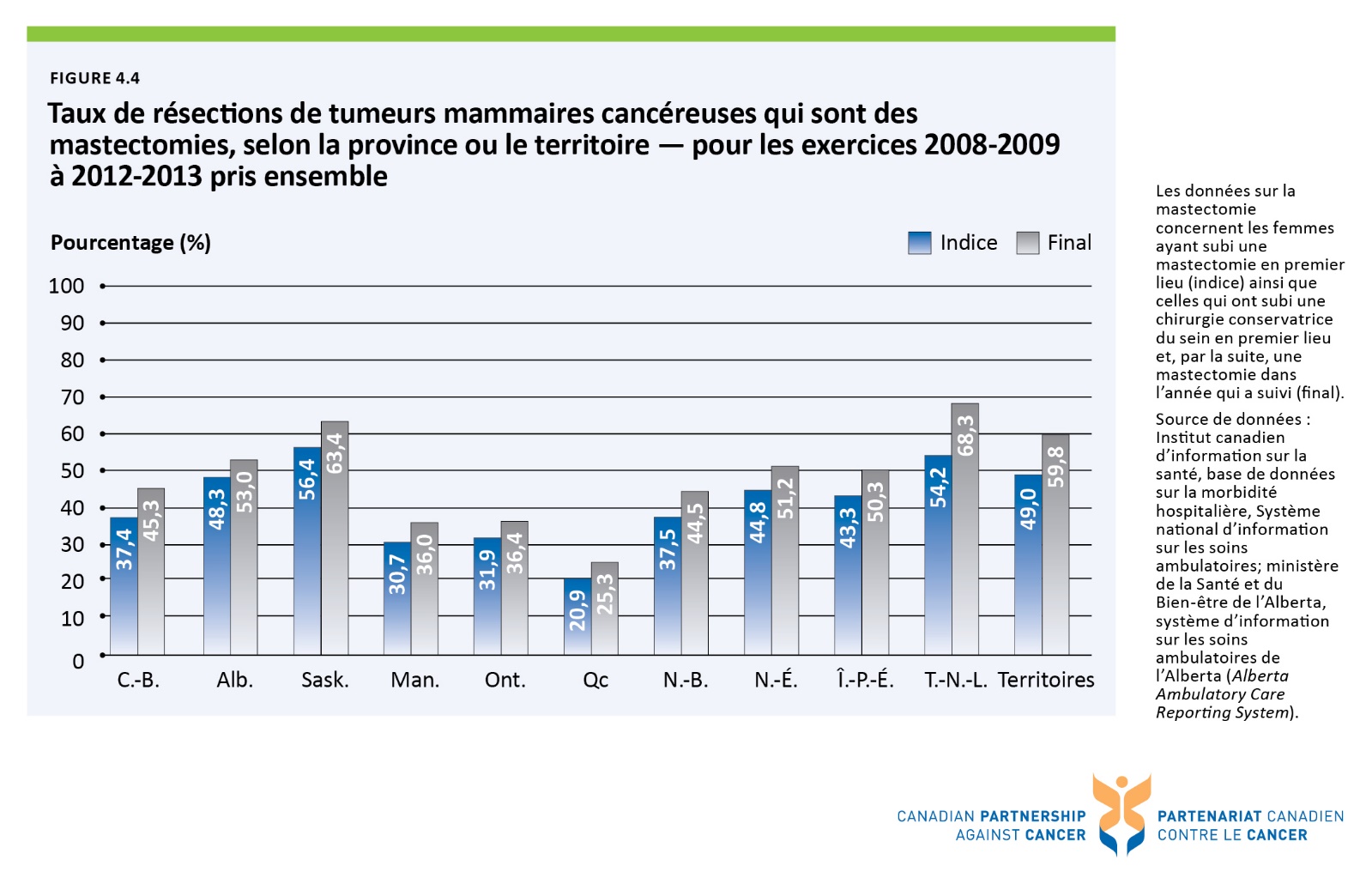 Figure 4.5 Temps d'attente médian et du 90e percentile en radiothérapie, tous les cancers, selon la province – traitement suivi en 2013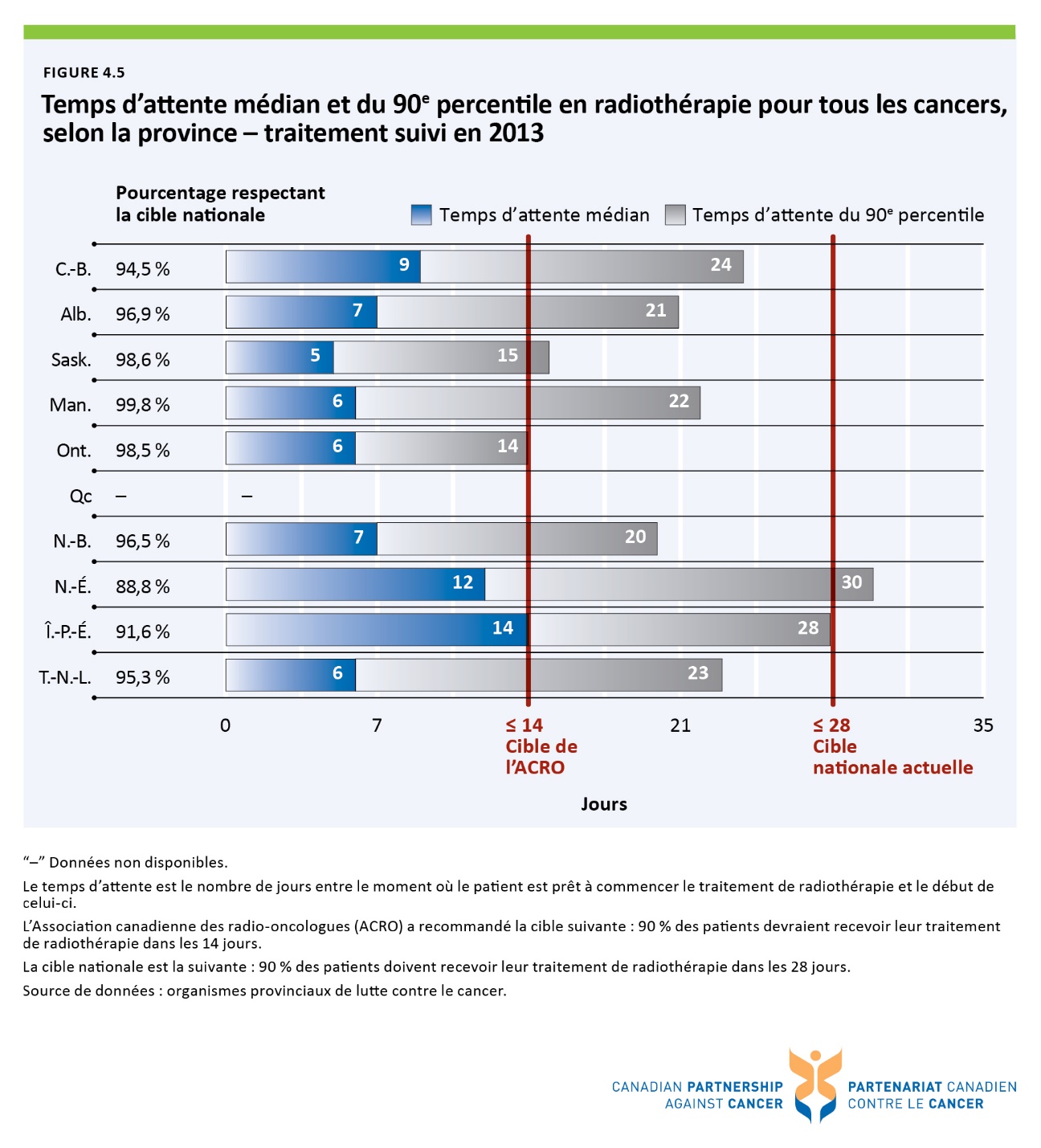 Figure 4.6 Temps d'attente du 90e percentile en radiothérapie, selon le type de cancer et la province - traitement suivi en 2013 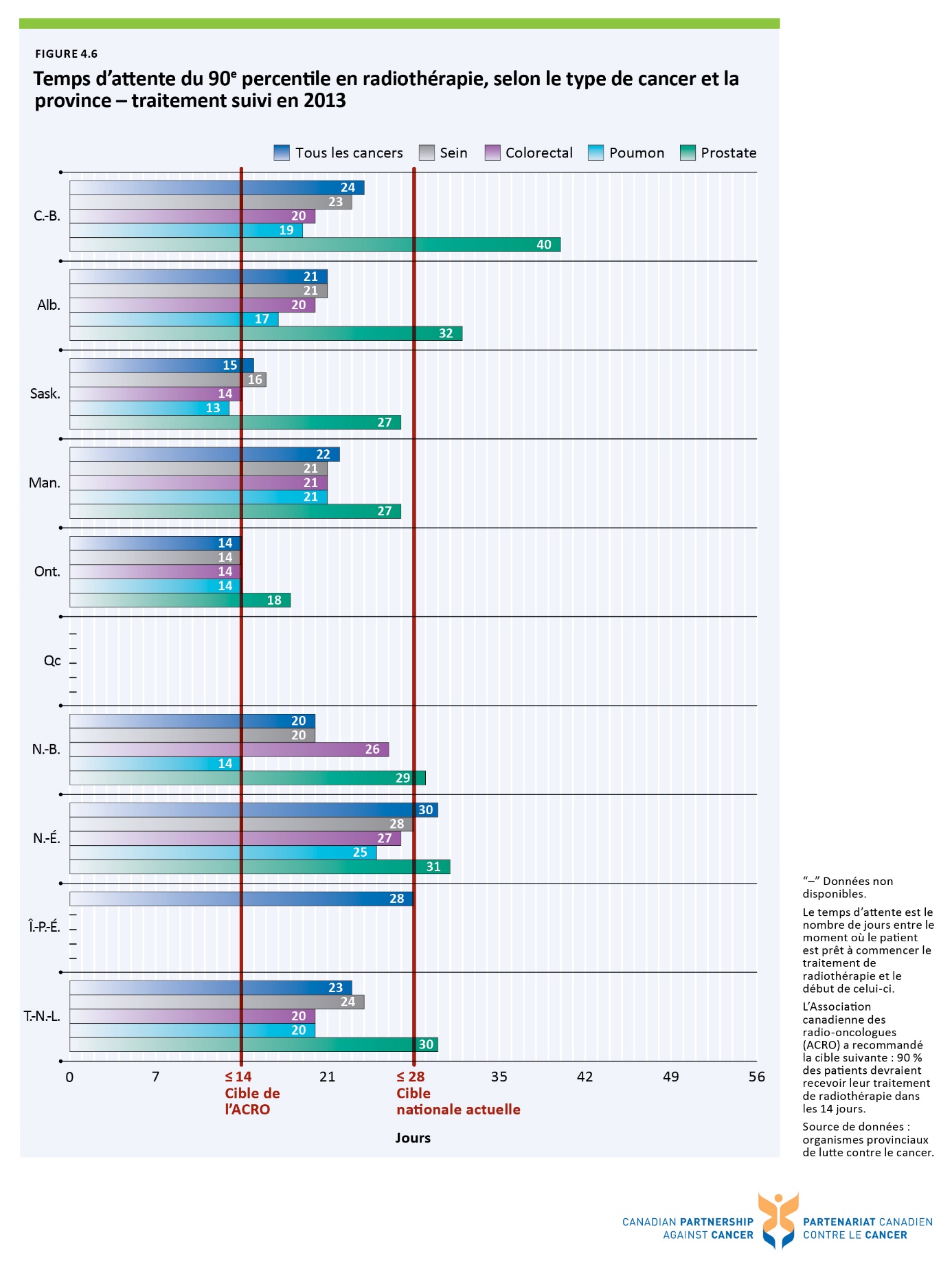 Figure 4.7 Pourcentage des patients atteints d'un cancer du rectum de stade II ou de stade III ayant subi une radiothérapie avant la chirurgie, selon la province –  diagnostic établi de 2008 à 2011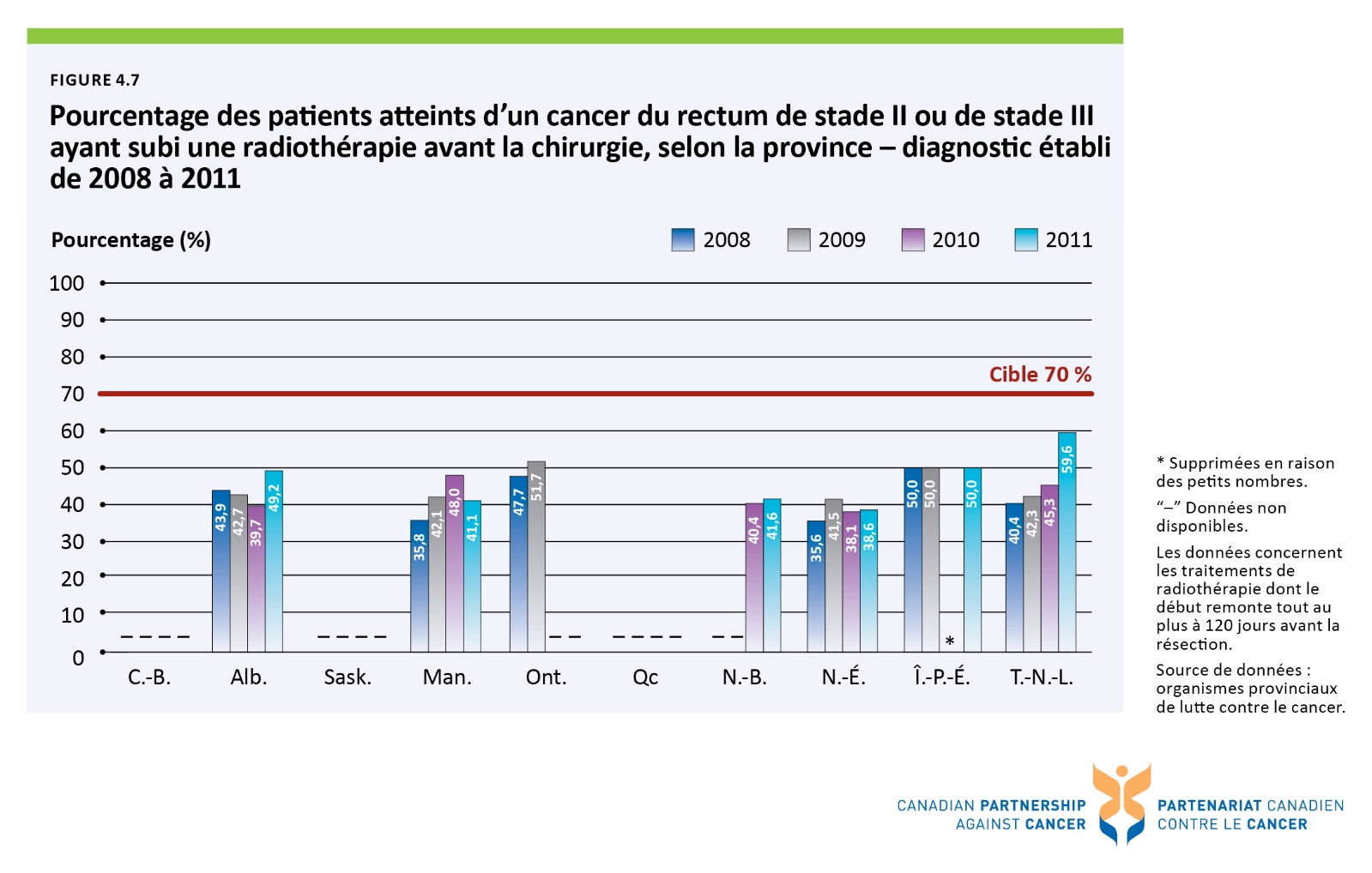 Figure 4.8 Pourcentage de patients atteints d'un cancer du rectum de stade II ou de stade III ayant suivi une radiothérapie avant la chirurgie, selon le groupe d'âge – diagnostic établi entre 2008 et 2011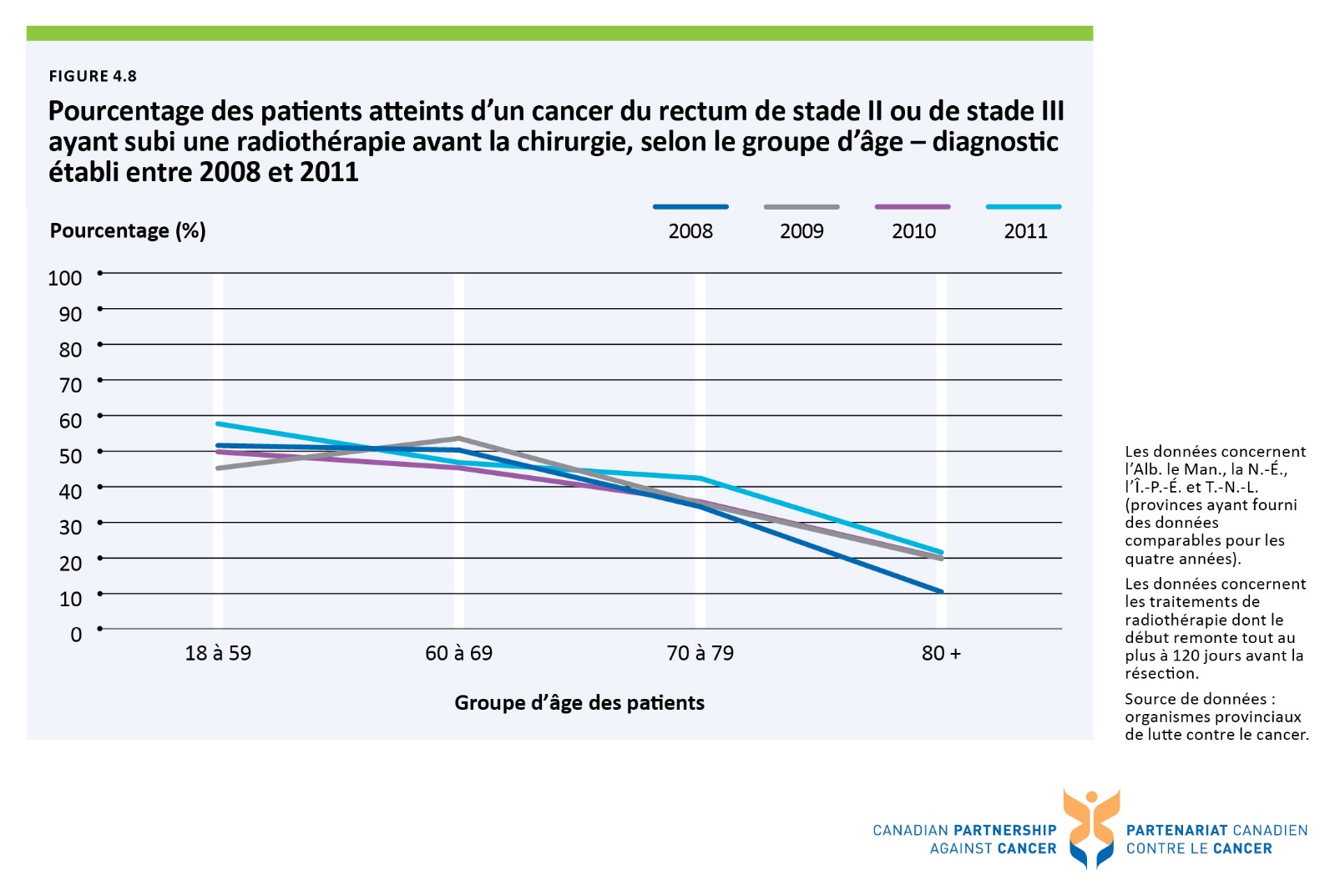 Figure 4.9 Pourcentage de patients atteints d'un cancer du rectum de stade II ou de stade lll ayant suivi une radiothérapie avant la chirurgie, selon le groupe d'âge et le sexe – diagnostic établi en 2011 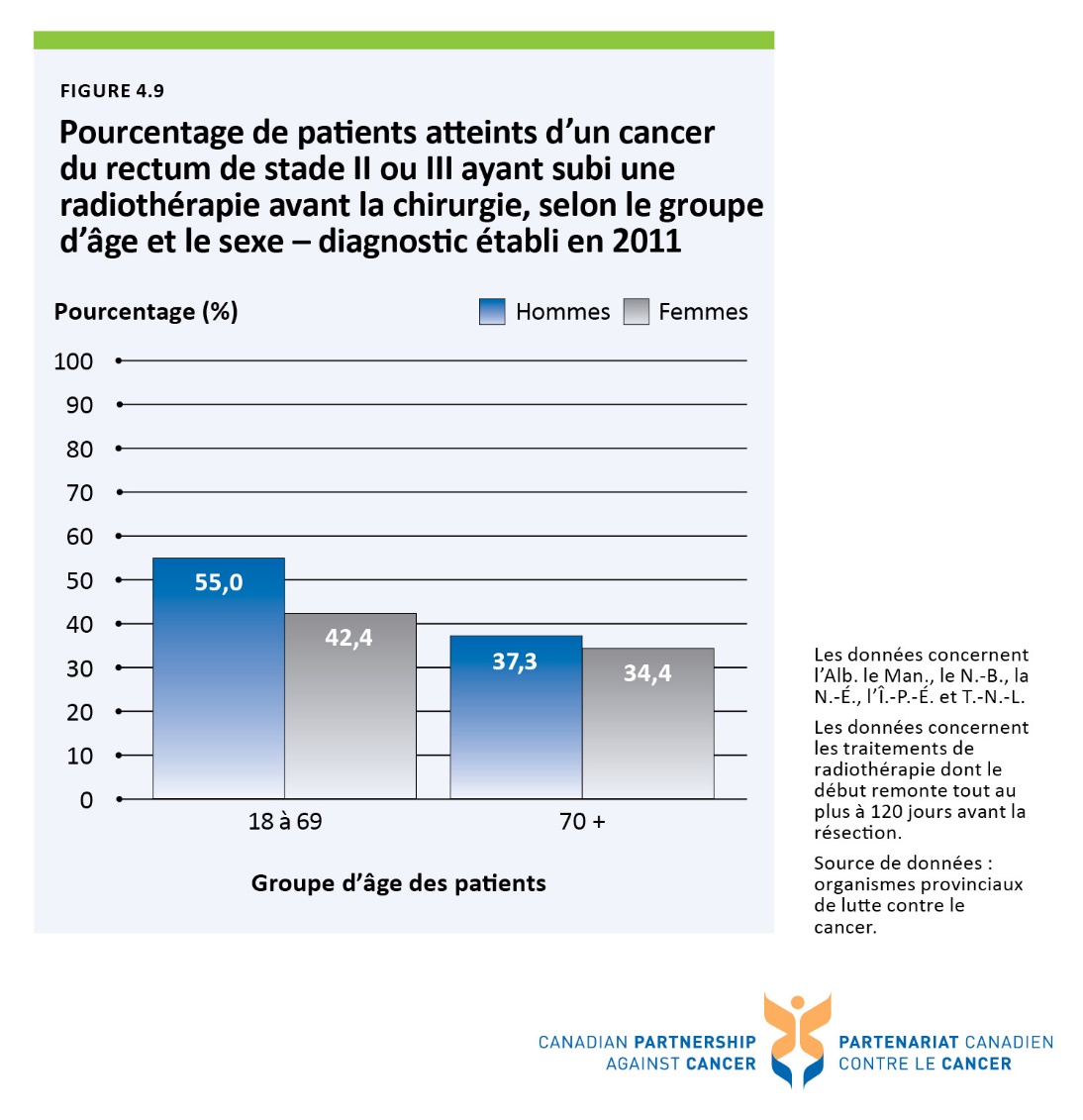 Figure 4.10 Pourcentage des patients atteints d’un cancer du poumon « non à petites cellules » de stade II ou IIIA ayant subi une chimiothérapie après la résection chirurgicale, selon la province – diagnostic établi entre 2009 et 2011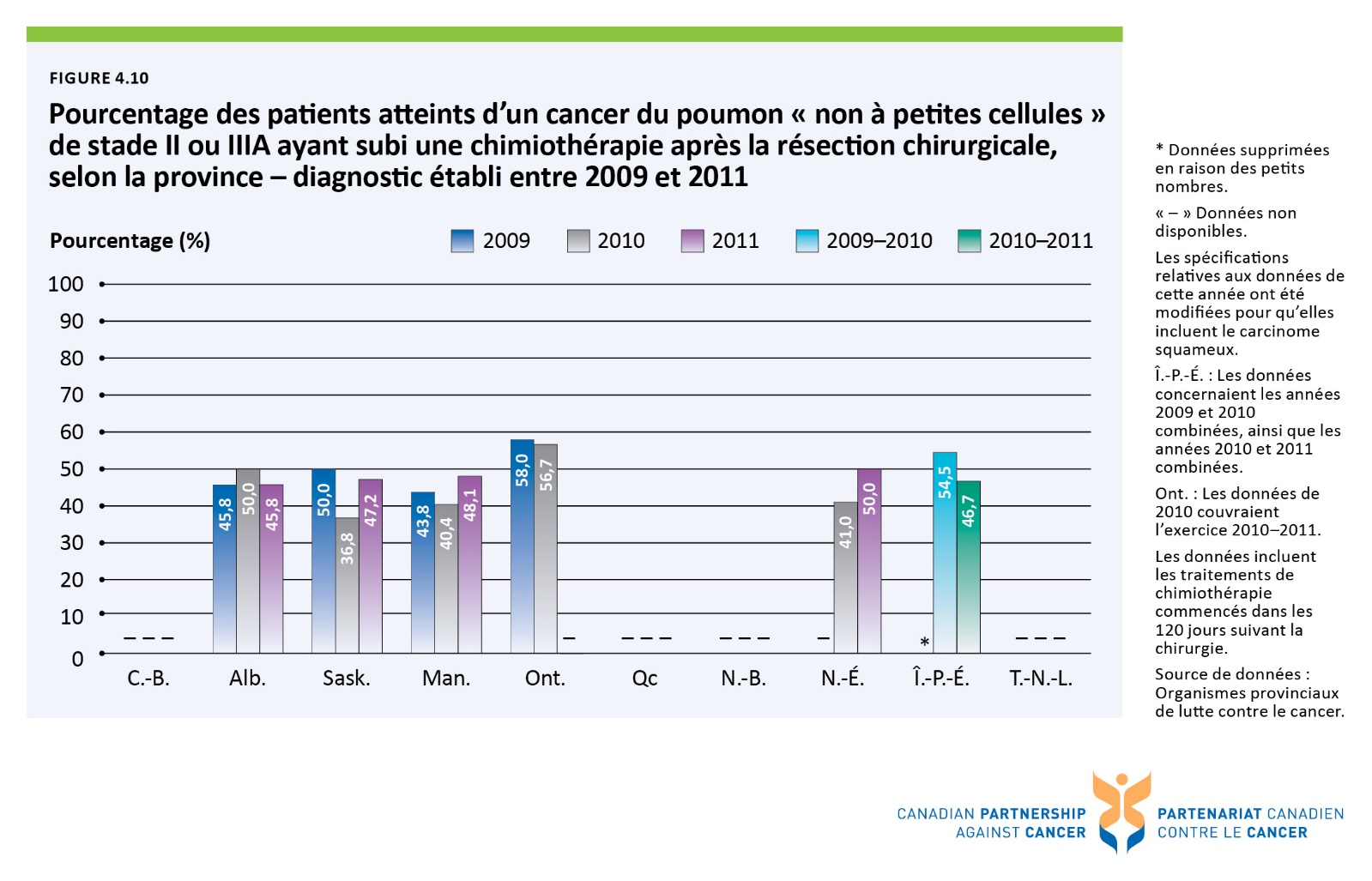 Figure 4.11 Pourcentage des patients atteints d’un cancer du poumon « non à petites cellules » de stade II ou IIIA ayant subi une chimiothérapie après la résection chirurgicale, selon le groupe d’âge – diagnostic établi entre 2009 et 2011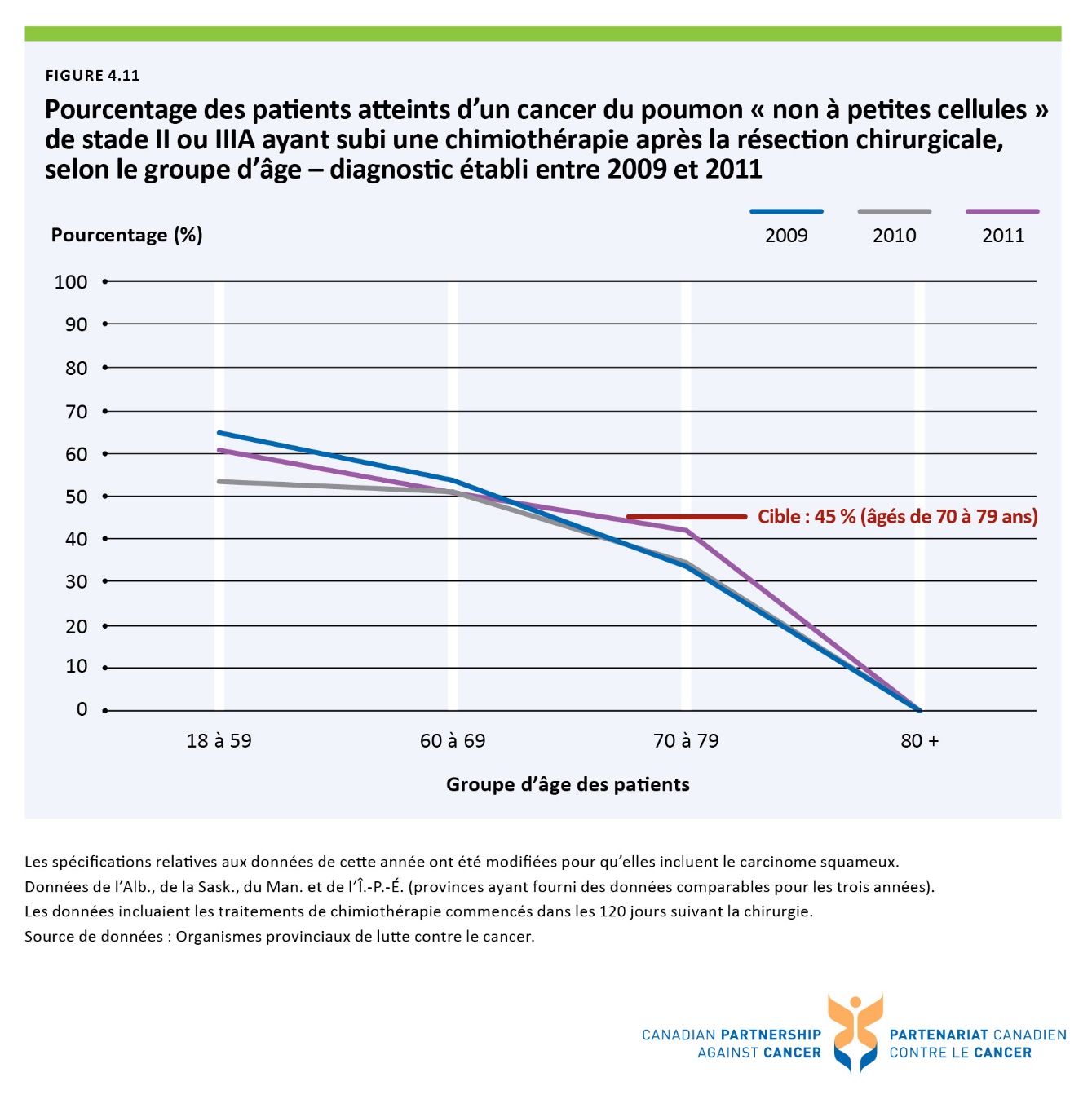 Figure 4.12 Pourcentage des patients atteints d’un cancer du poumon « non à petites cellules » de stade II ou IIIA ayant subi une chimiothérapie après la résection chirurgicale, selon le groupe d’âge et le sexe – diagnostic établi en 2011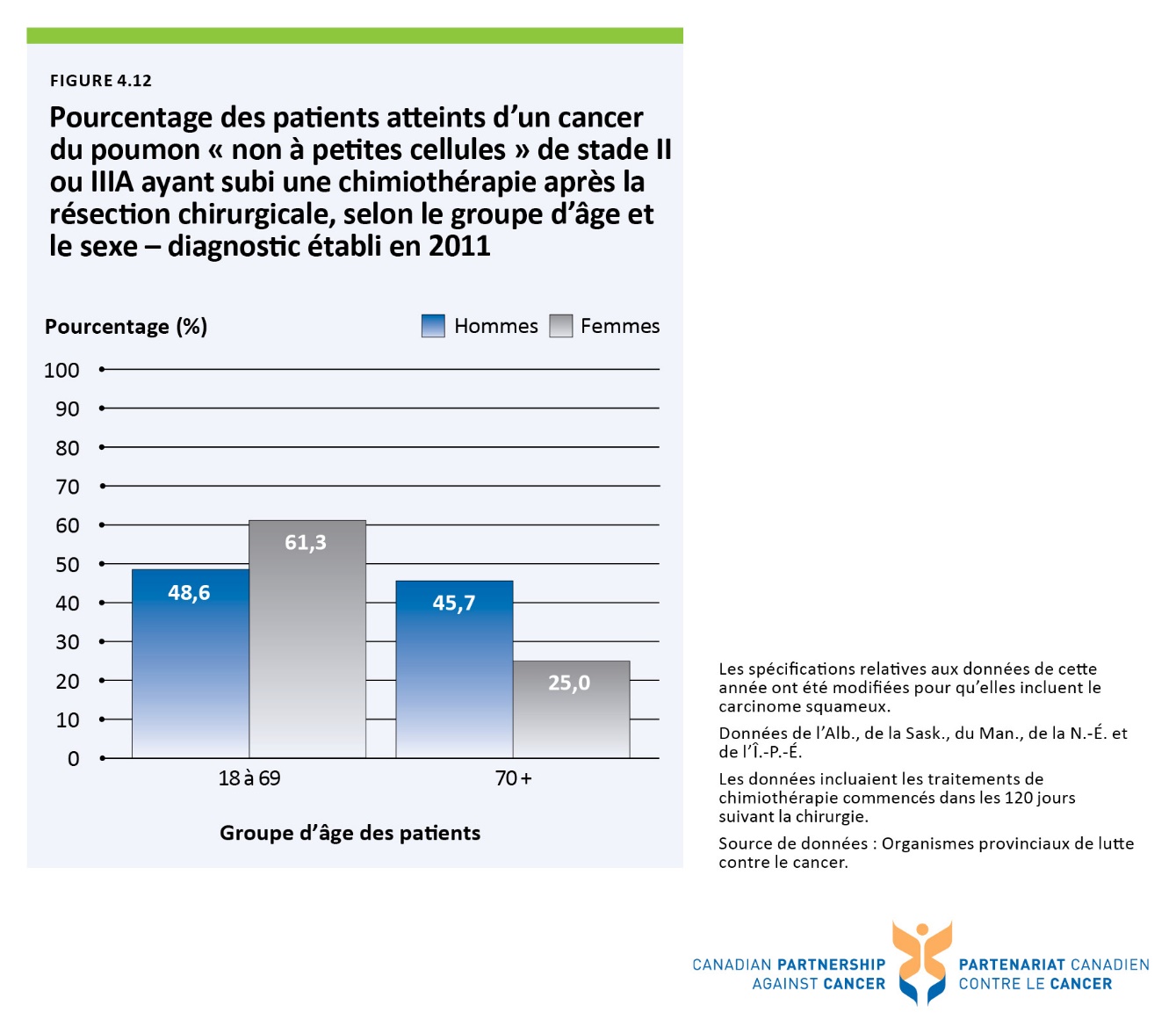 Figure 5.1 Étendue de l’utilisation d’outils normalisés de dépistage de la détresse dans les cliniques des organismes et programmes provinciaux de lutte contre le cancer - 2014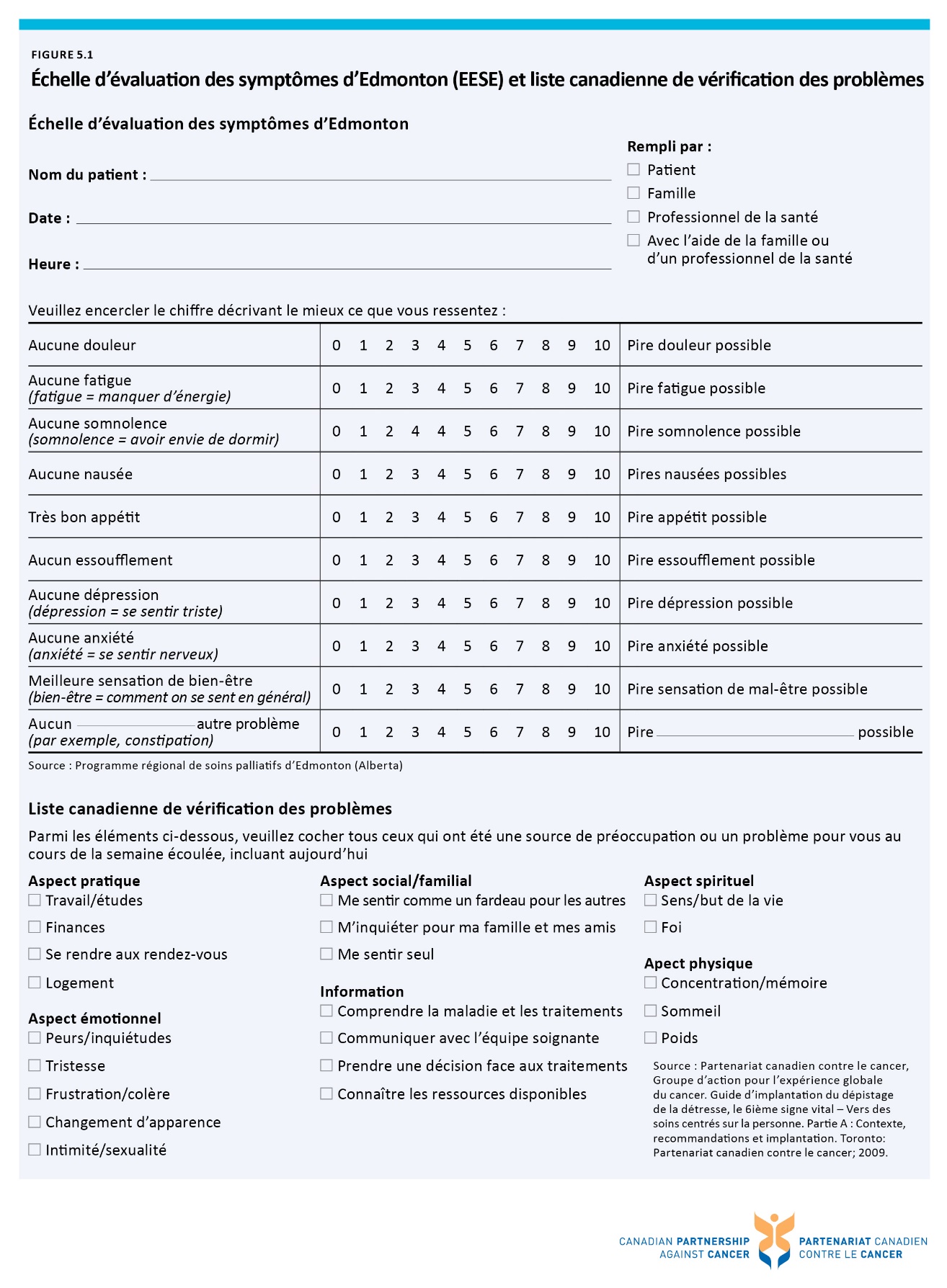 Figure 6.1. Ratio entre les patients adultes inscrits à des essais cliniques et le nombre de nouveaux cas selon la province, tous les cancers – inscription en 2013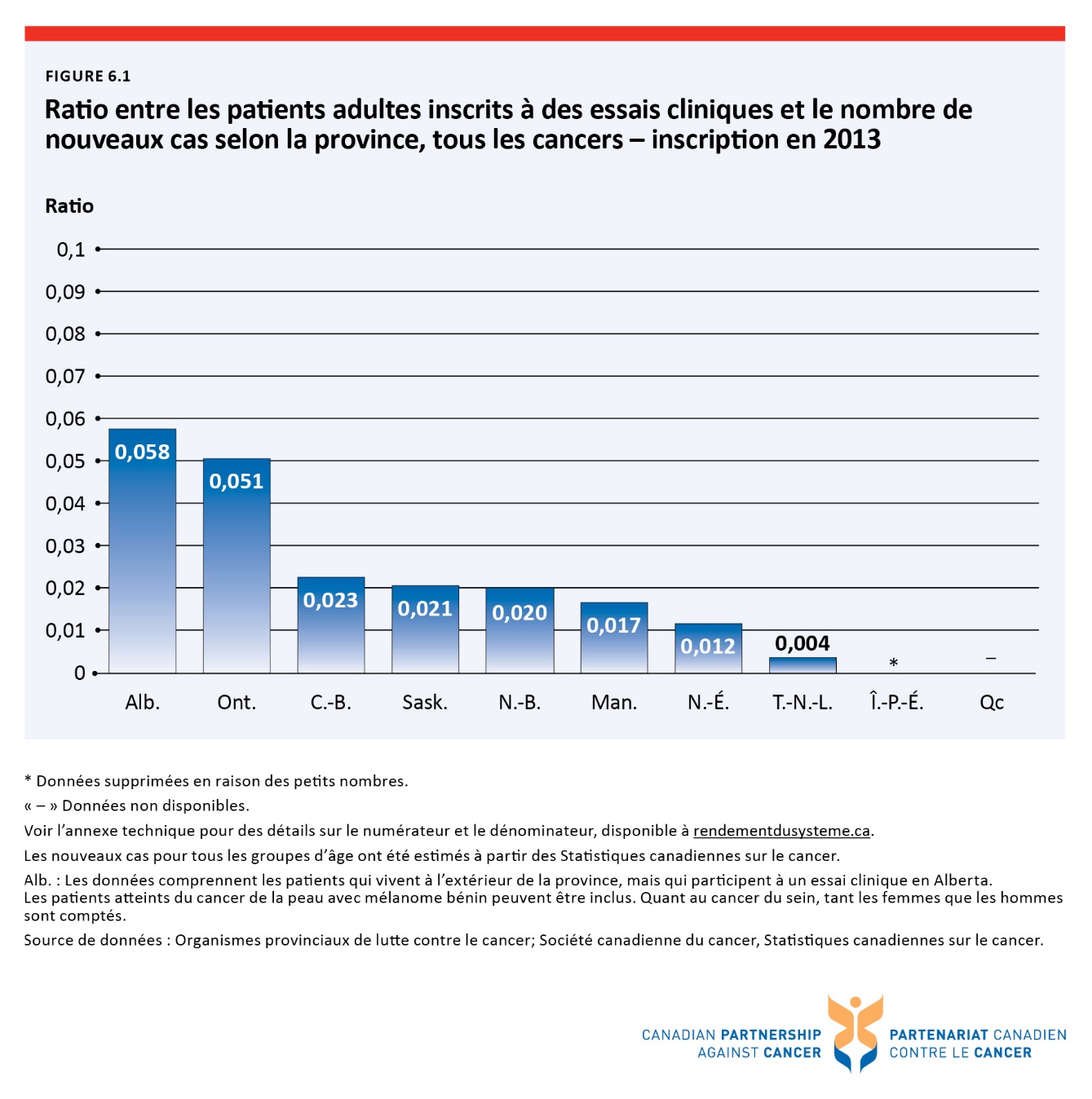 Figure 6.2 Ratio entre les patients adultes inscrits à des essais cliniques et le nombre de nouveaux cas selon le siège de la maladie, les quatre types de cancer les plus fréquents et tous les cancers – inscription en 2013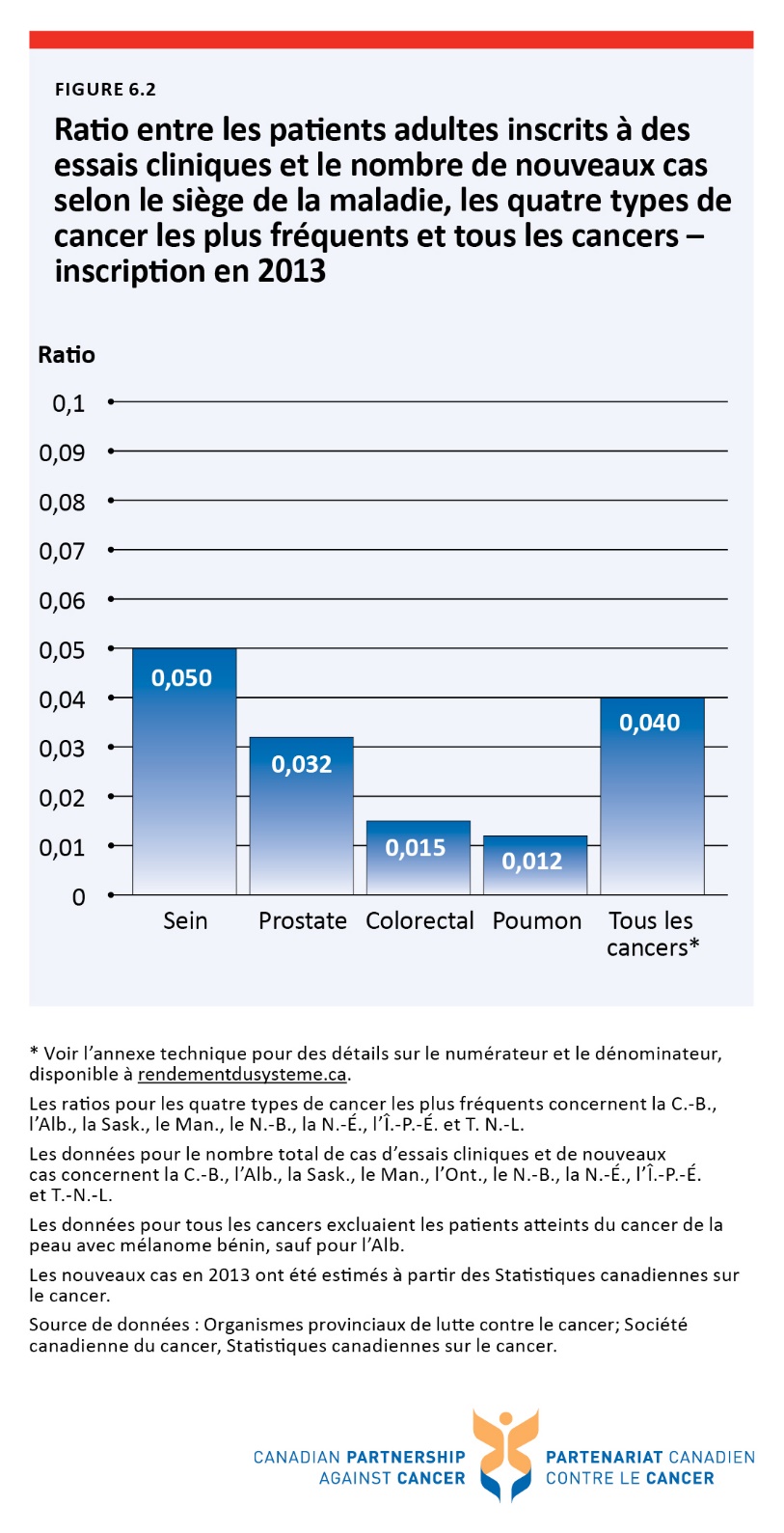 Figure 7.1 Pourcentage de toutes les mammographies de dépistageƚ autodéclarées effectuées à l’intérieur et à l’extérieur du groupe d’âge recommandé par les lignes directrices (50 à 74 ans), selon la province ou le territoire – déclaration faite en 2012  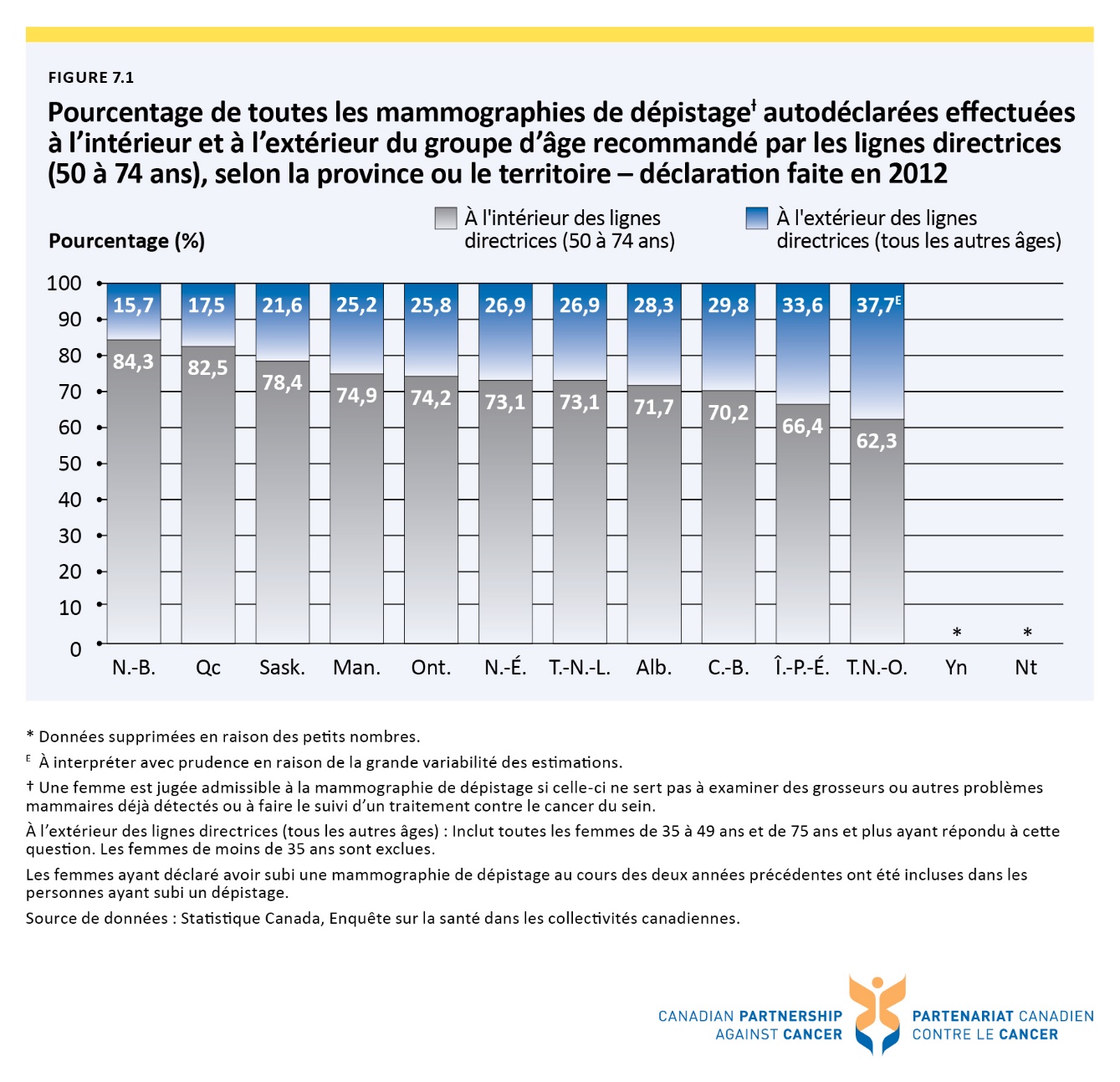 Figure 7.2 Pourcentage des mastectomies dues au cancer du sein effectuées en chirurgie ambulatoireselon la province ou le territoire – exercices 2007-2008 à 2011-2012 combinés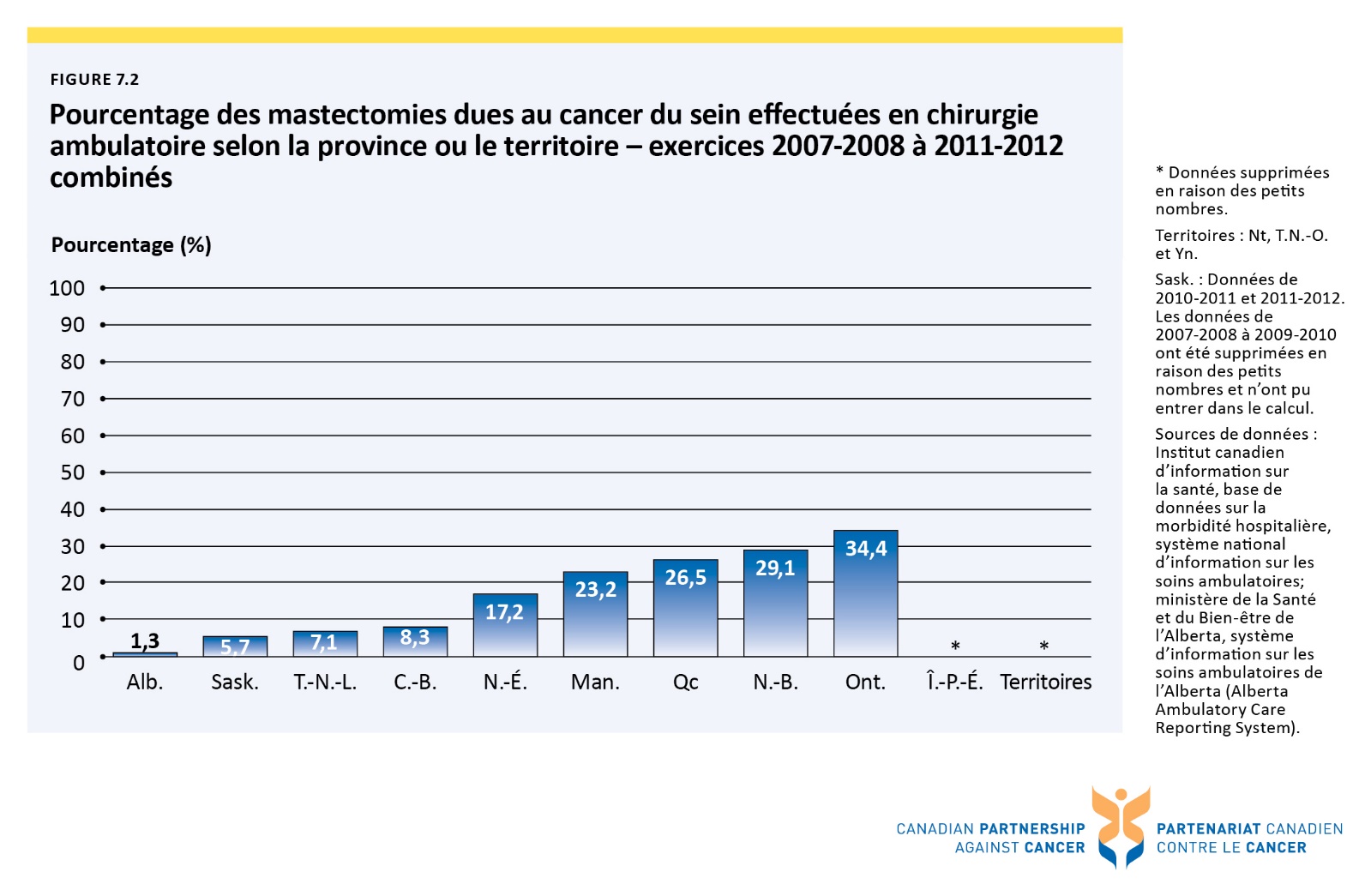 Figure 8.1 Taux d’incidence et de mortalité normalisés selon l’âge (population de 2011) des cas de cancer du sein chez les femmes, Canada – de 1992 à 2011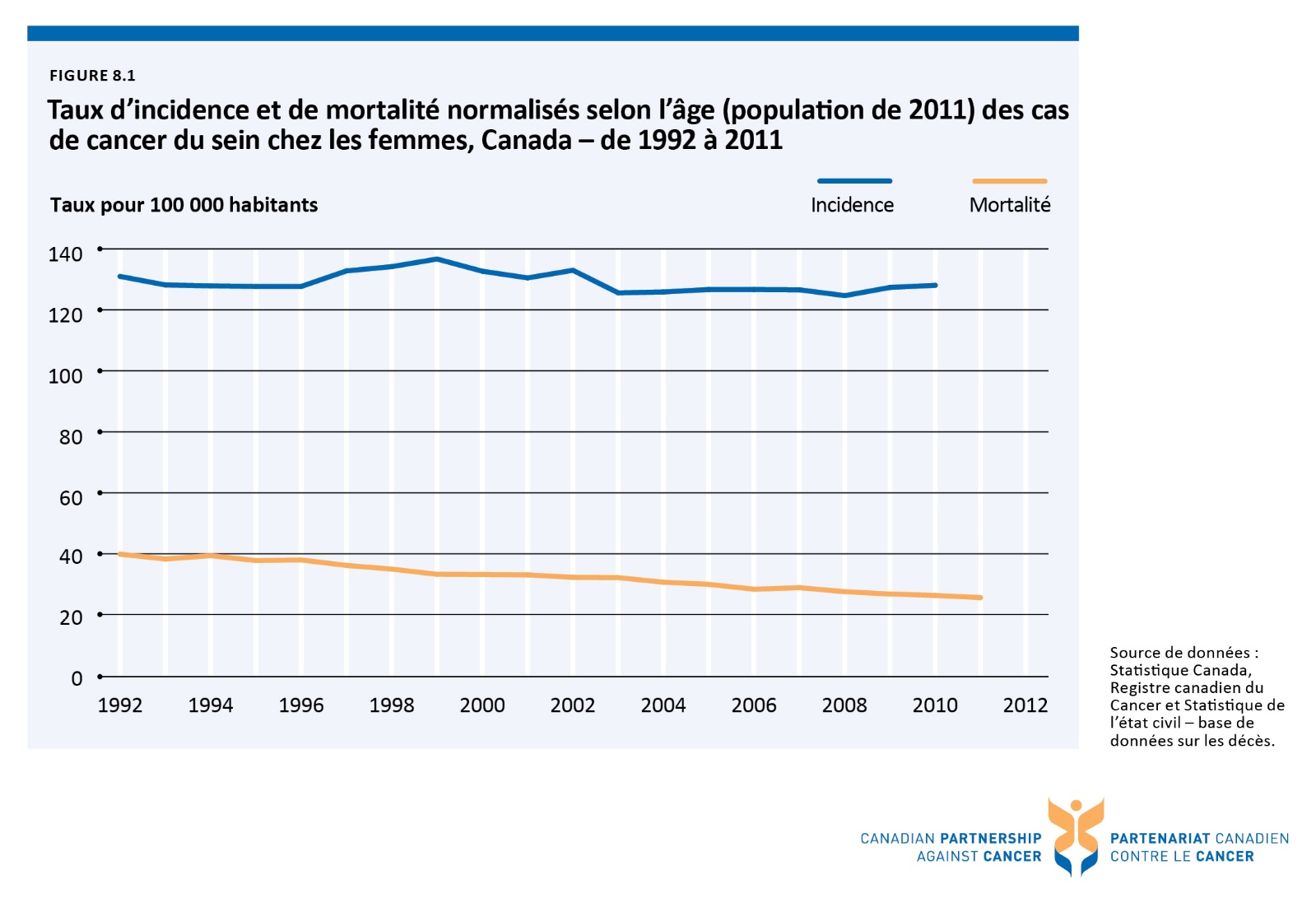 Figure 8.2 Taux d’incidence normalisés selon l’âge (population de 2011) des cas de cancer du sein chez les femmes, selon la province –de 2008 à 2010 combinés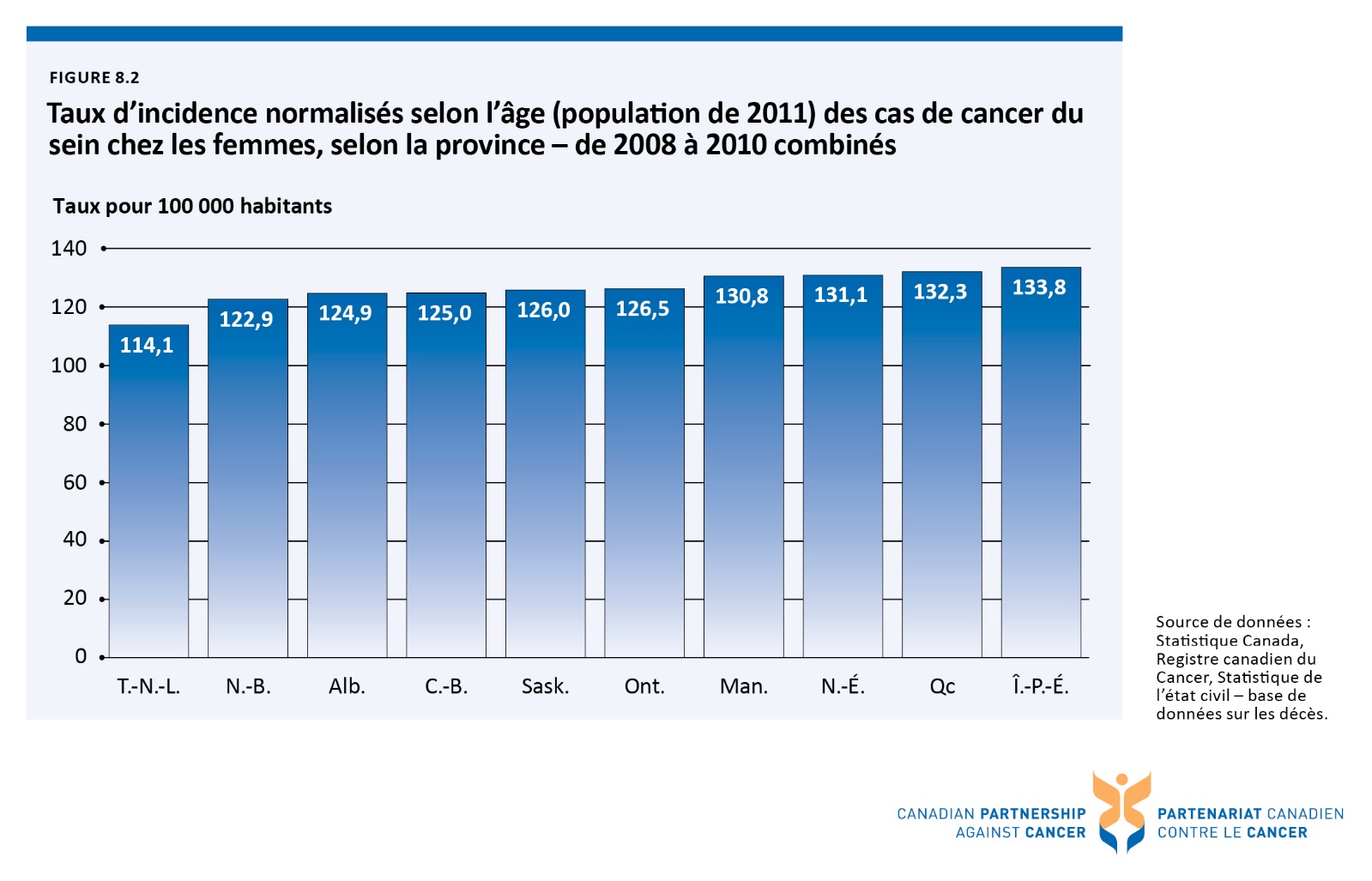 Figure 8.3 Taux d’incidence normalisés selon l’âge (population de 2011) des cas de cancer du sein chez les femmes, selon le stade au diagnostic et la province – diagnostic fait entre 2010 à 2012 combinés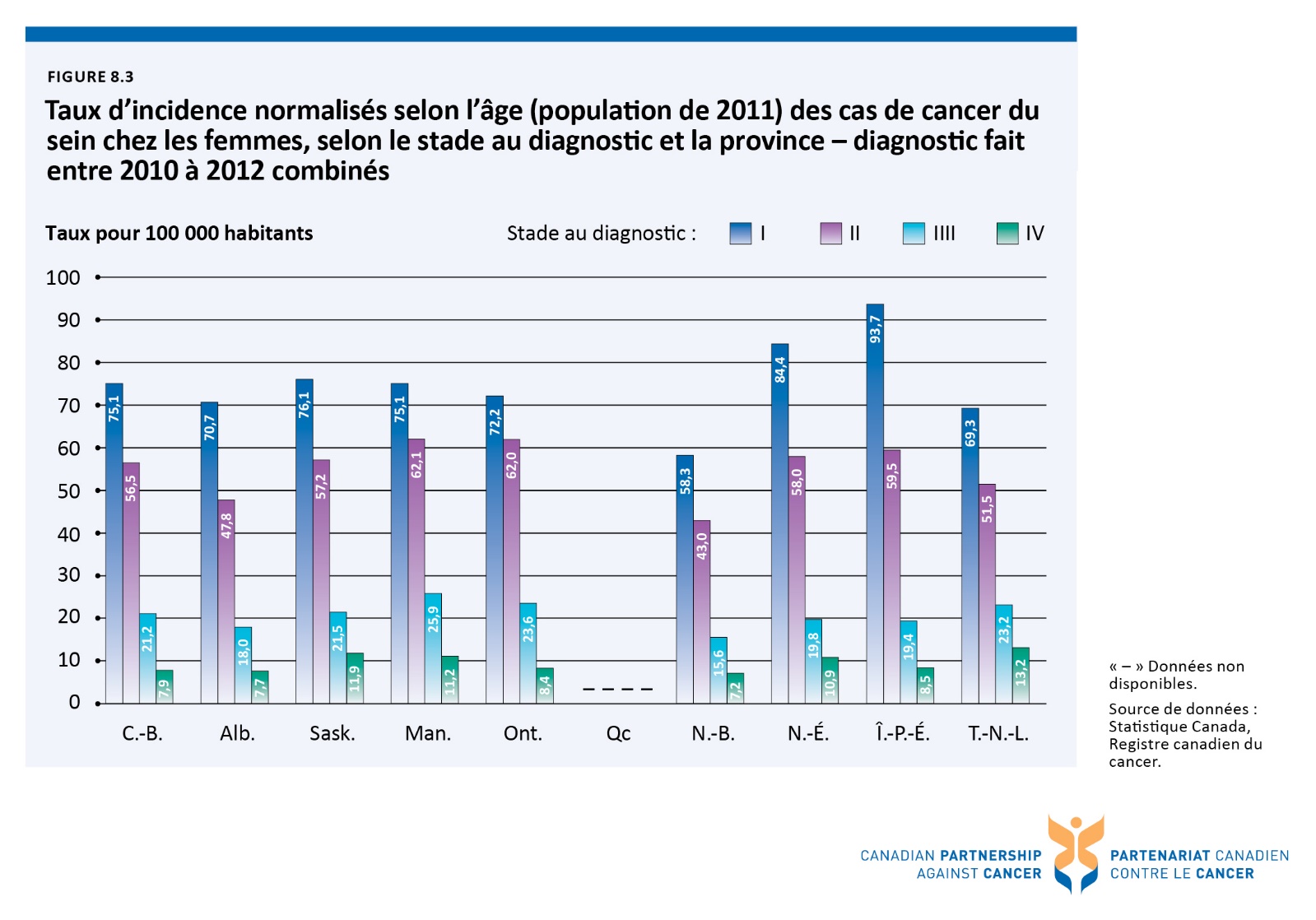 Figure 8.4 Taux de mortalité normalisés selon l’âge (population de 2011) des cas de cancer du sein chez les femmes, selon la province – de 2009 à 2011 combinésto the 2011 population - 2009-2011 combined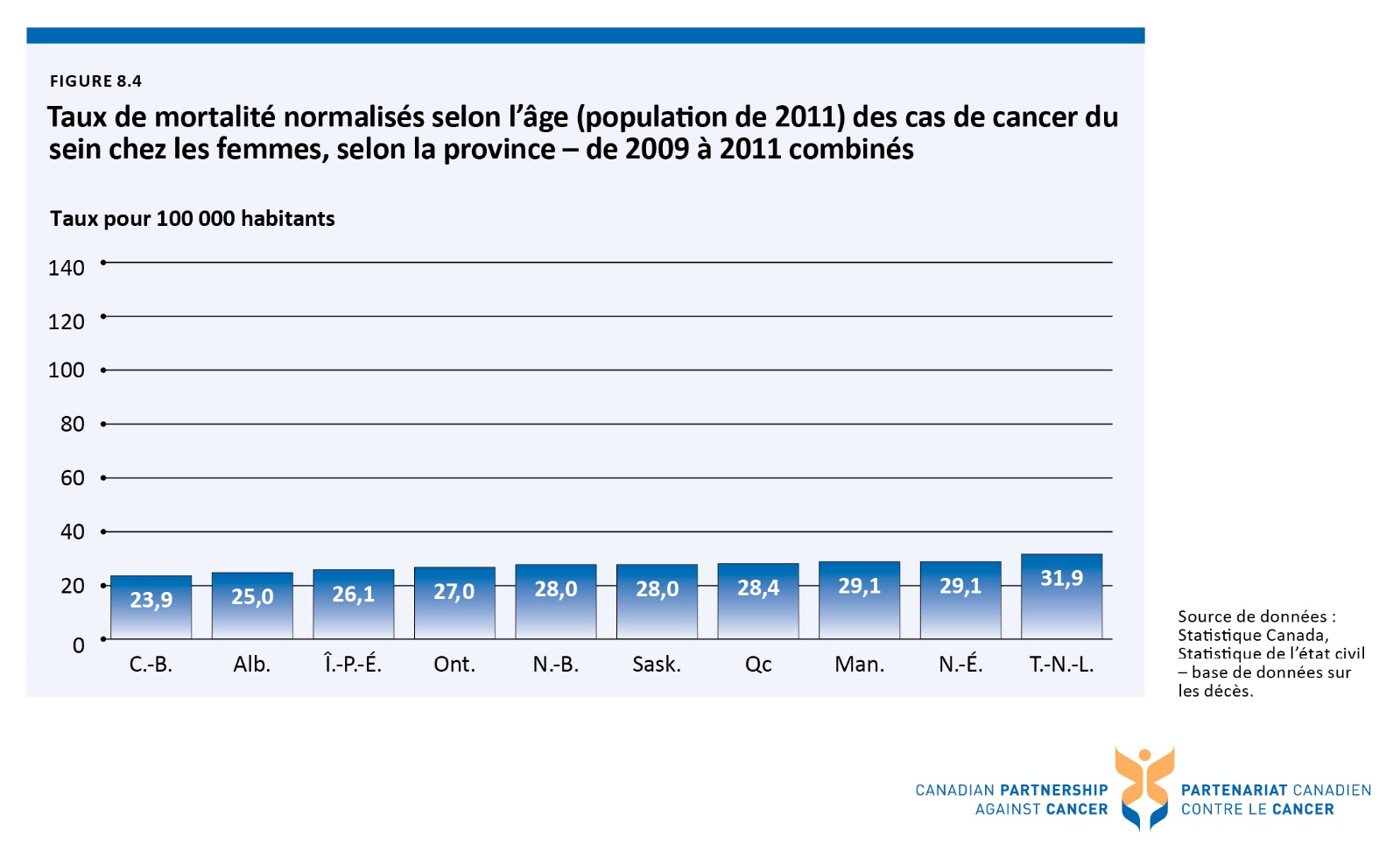 Figure 8.5 Ratio de survie relative à cinq ans normalisé selon l’âge† des cas de cancer du sein,les deux sexes combinés selon la province – de 2006 à 2008 combinés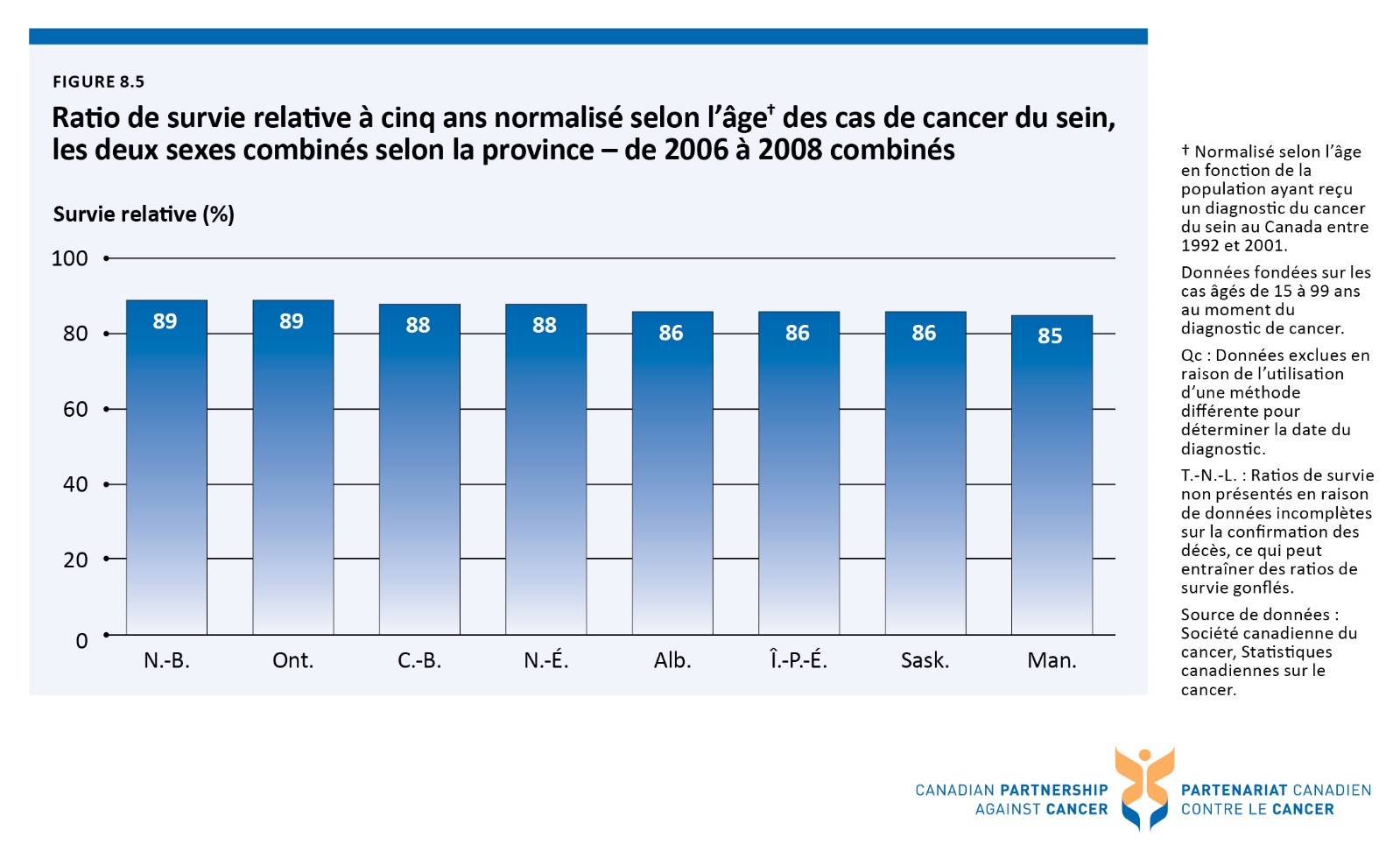 Figure 8.6 Ratio de survie relative à cinq ans normalisé selon l’âge†† des cas de cancer du sein, les deux sexes combinés, Canada† – de 1992 à 1994 combinés et de 2006 à 2008 combinés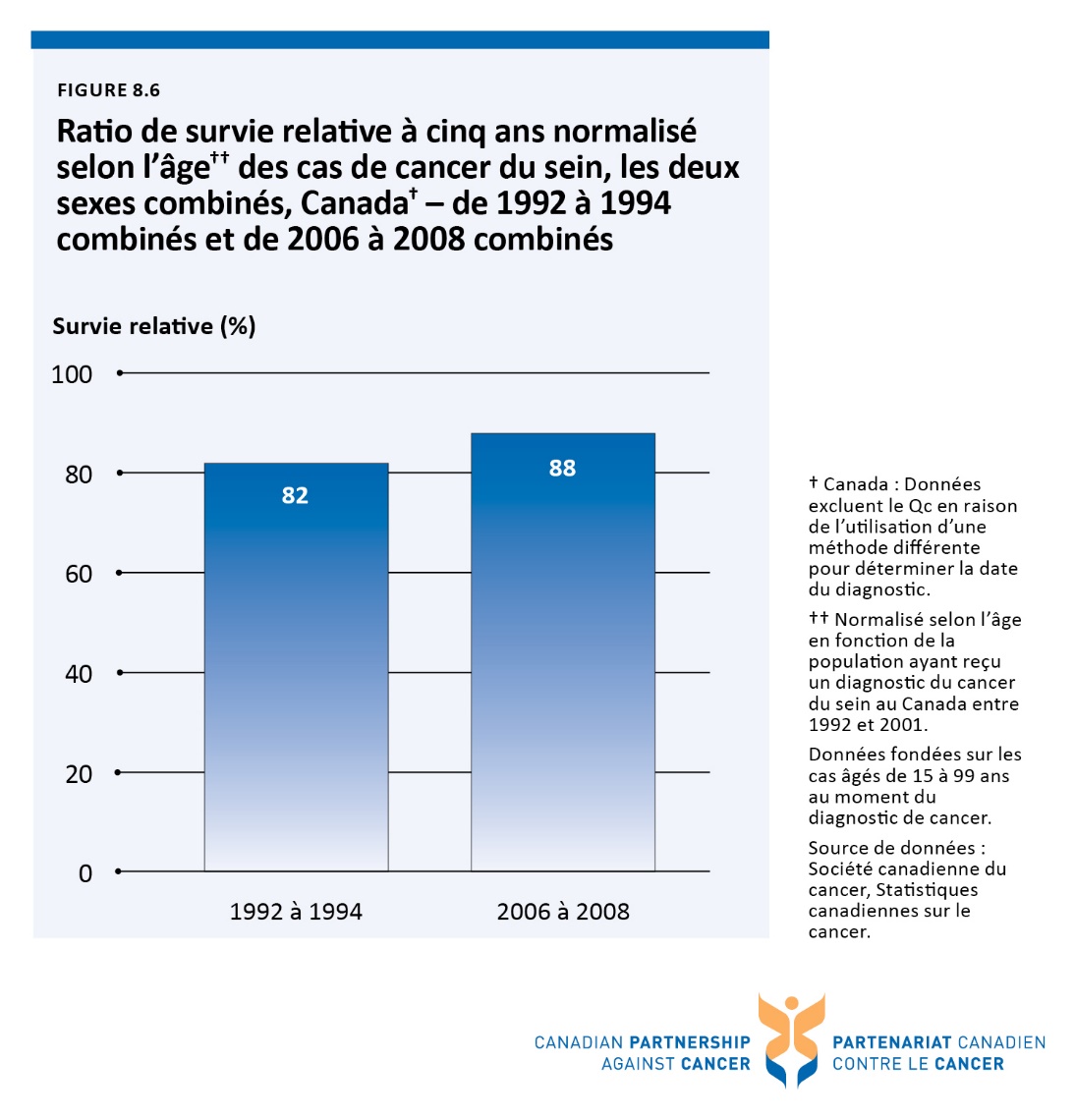 Figure 8.7 Taux d’incidence et de mortalité normalisés selon l’âge (population de 2011) des cas de cancer du poumon selon le sexe, Canada – de 1992 à 2011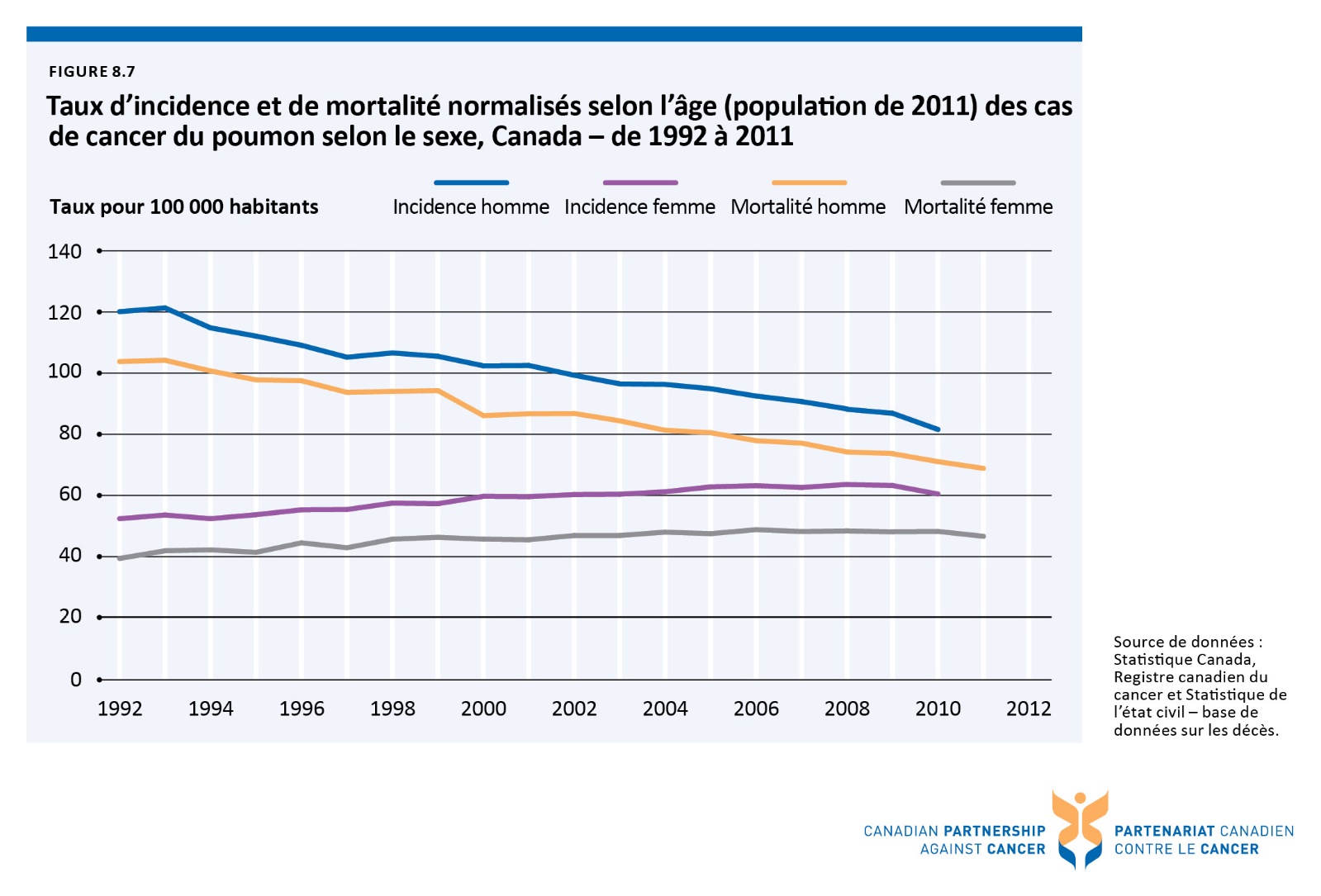 Figure 8.8 Taux d’incidence normalisé selon l’âge (population de 2011) des cas de cancer
du poumon selon le sexe et la province – de 2008 à 2010 combinés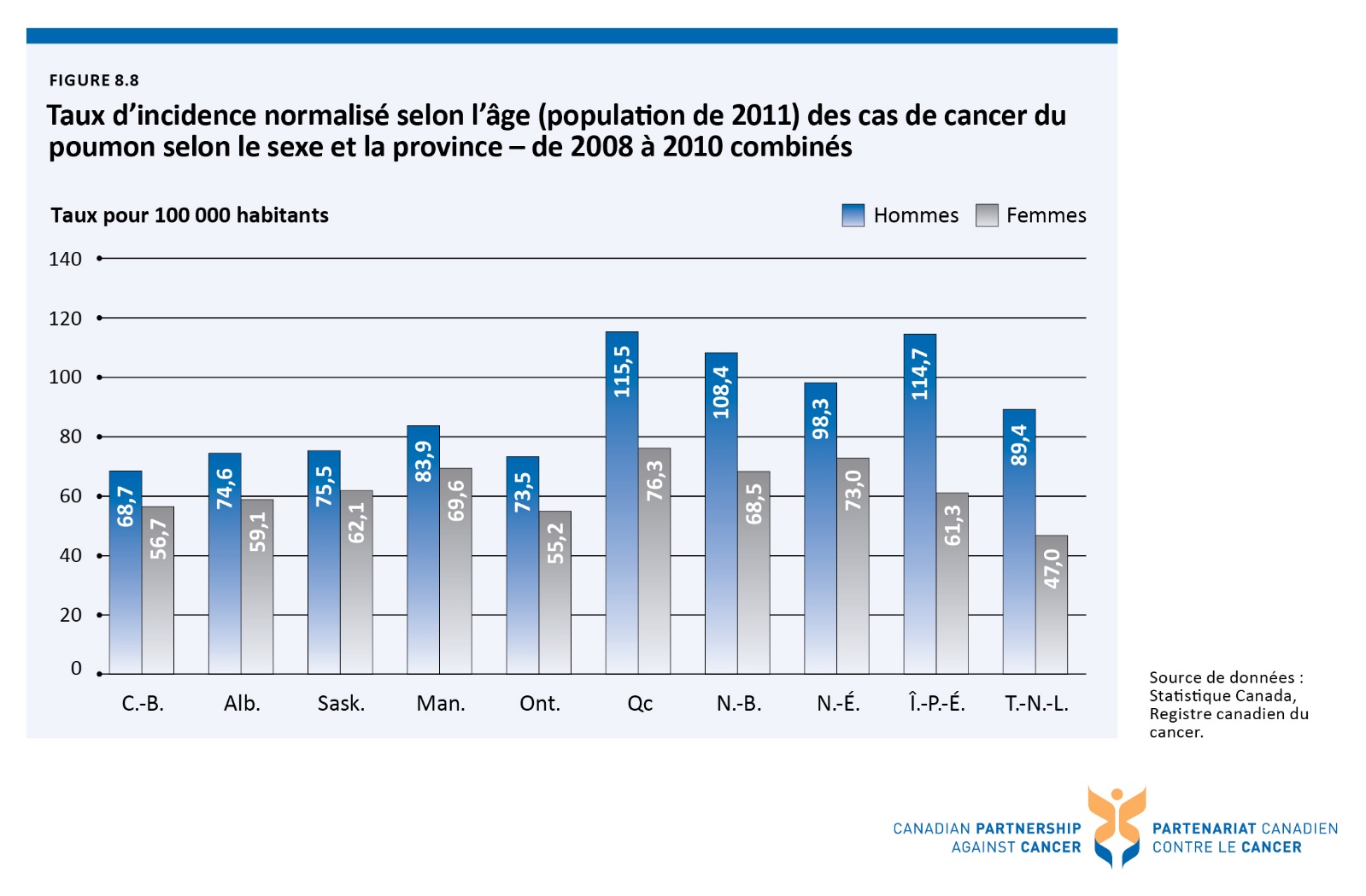 Figure 8.9 Taux d’incidence normalisé selon l’âge (population de 2011) des cas de cancer du poumon selon le stade au diagnostic et la province – diagnostic fait entre 2010 et 2012 combinés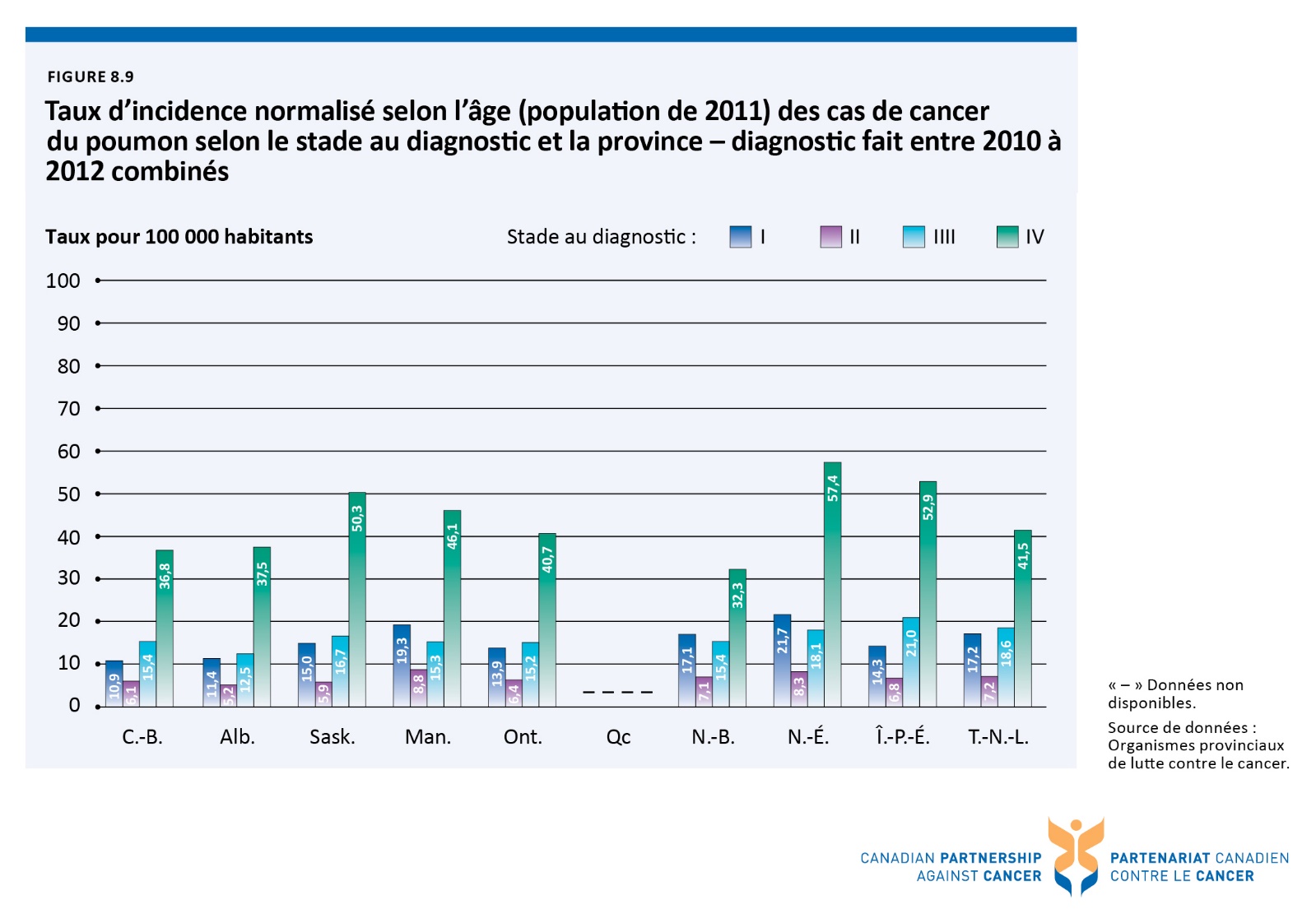 Figure 8.10 Taux de mortalité normalisé selon l’âge (population de 2011) des cas de cancer du poumon selon la province – de 2009 à 2011 combinés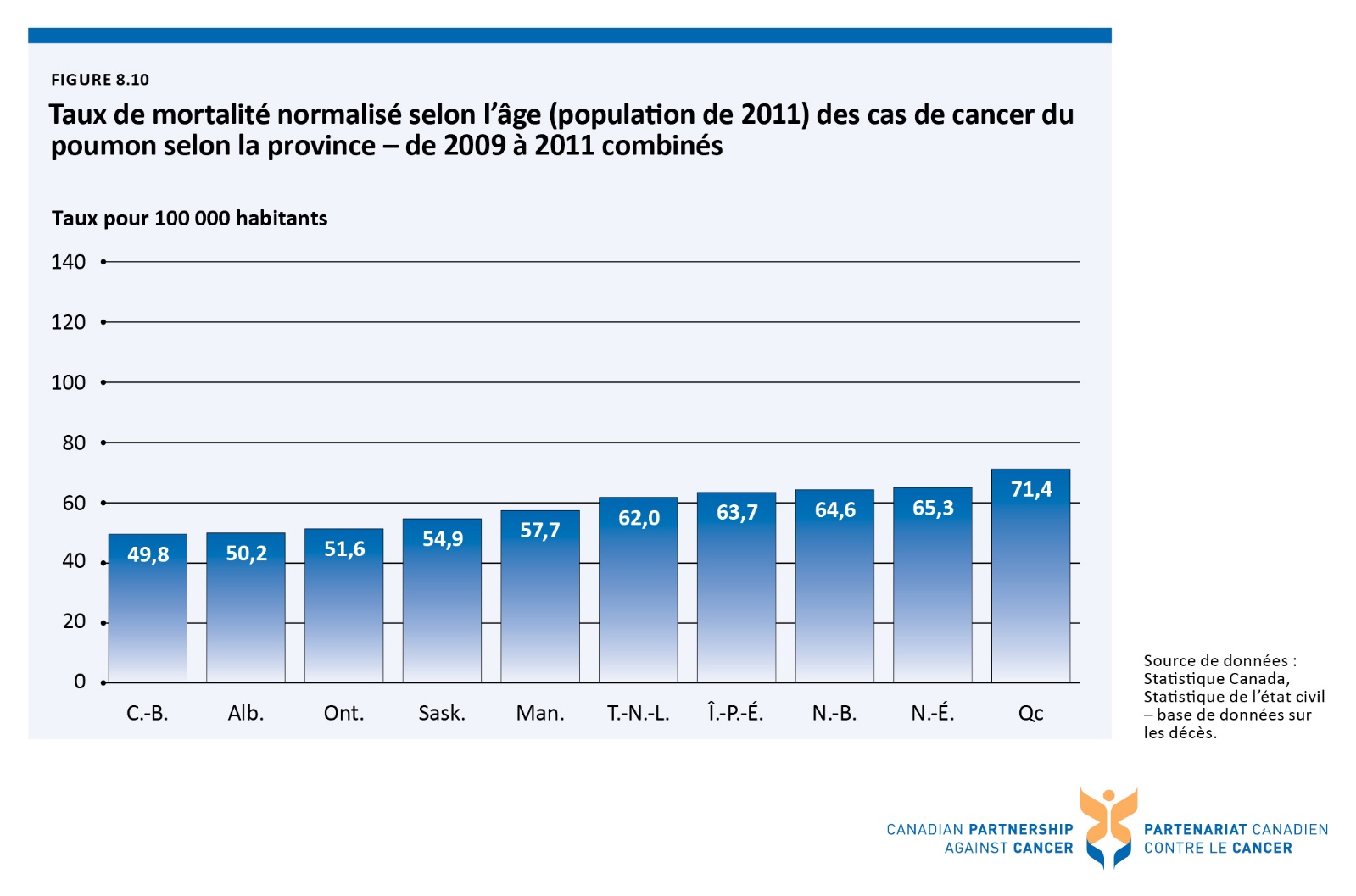 Figure 8.11 Ratio de survie relative à cinq ans normalisé selon l’âge† des cas de cancer du poumon selon la province – de 2006 à 2008 combinés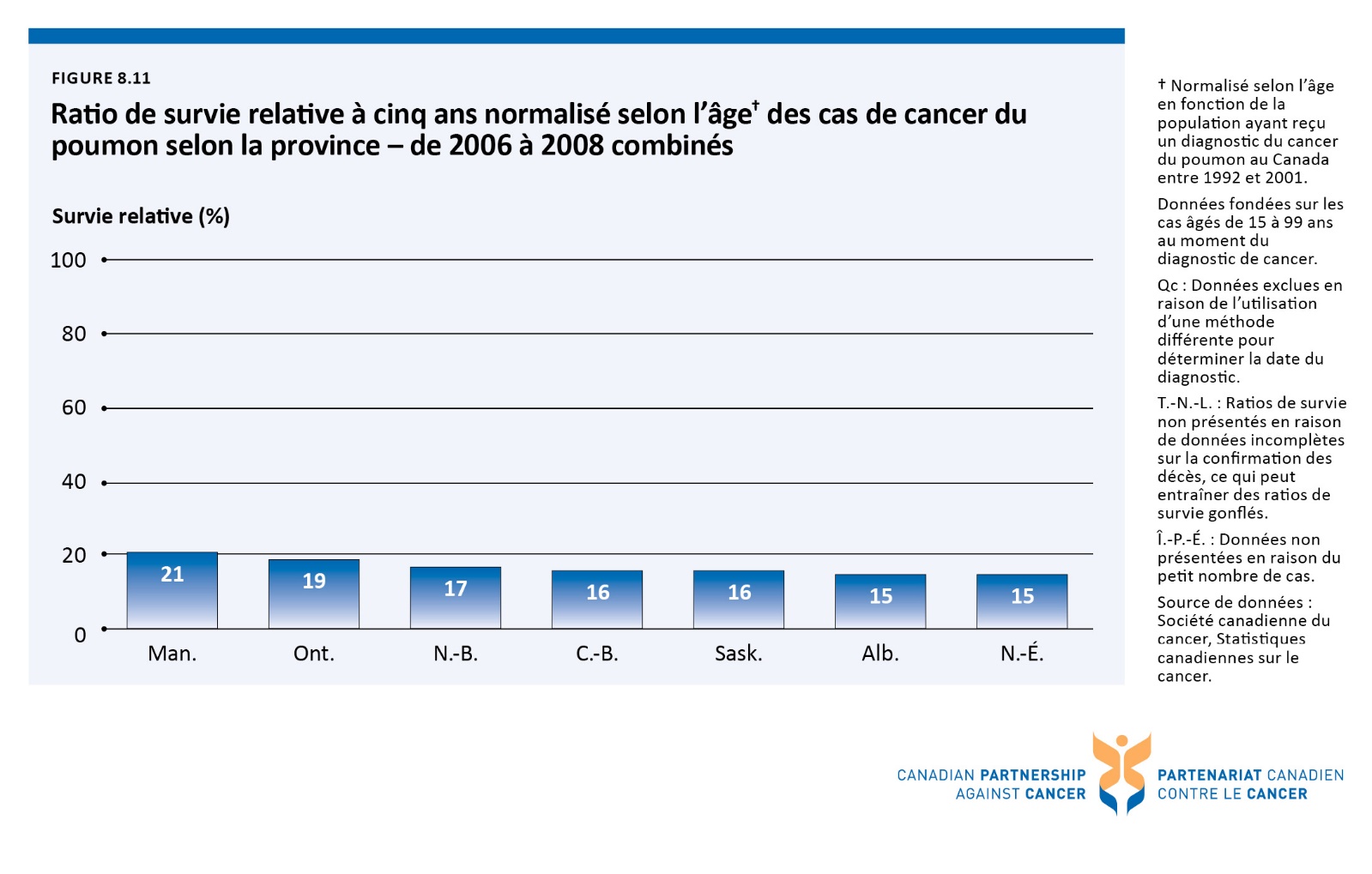 Figure 8.12 Ratio de survie relative à cinq ans normalisé selon l’âge† des cas de cancer du poumon, Canada – de 1992 à 1994 et de 2006 à 2008 combinés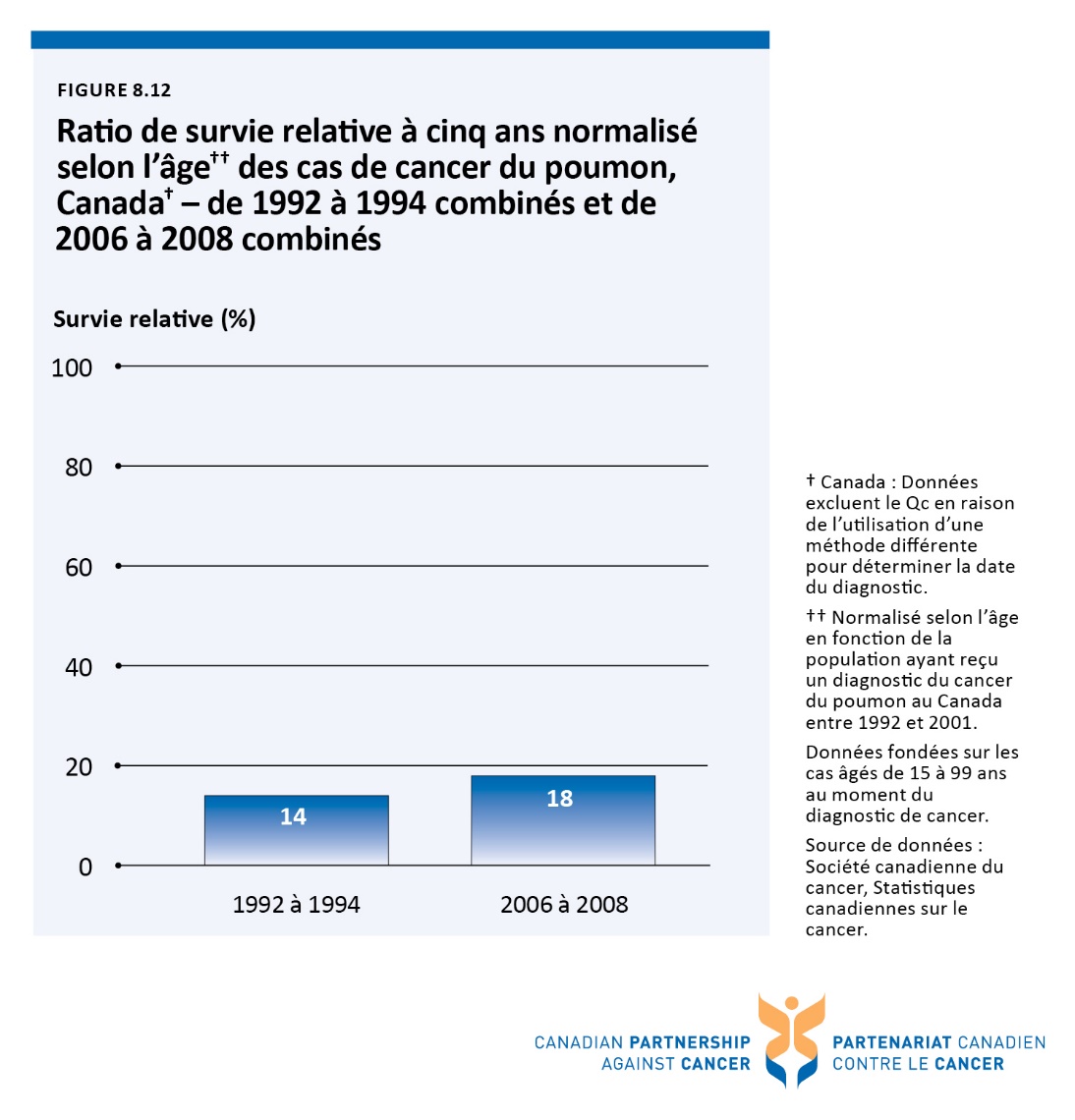 Figure 8.13 Taux d’incidence et de mortalité normalisés selon l’âge (population de 2011) des cas de cancer colorectal selon le sexe, Canada – de 1992 à 2011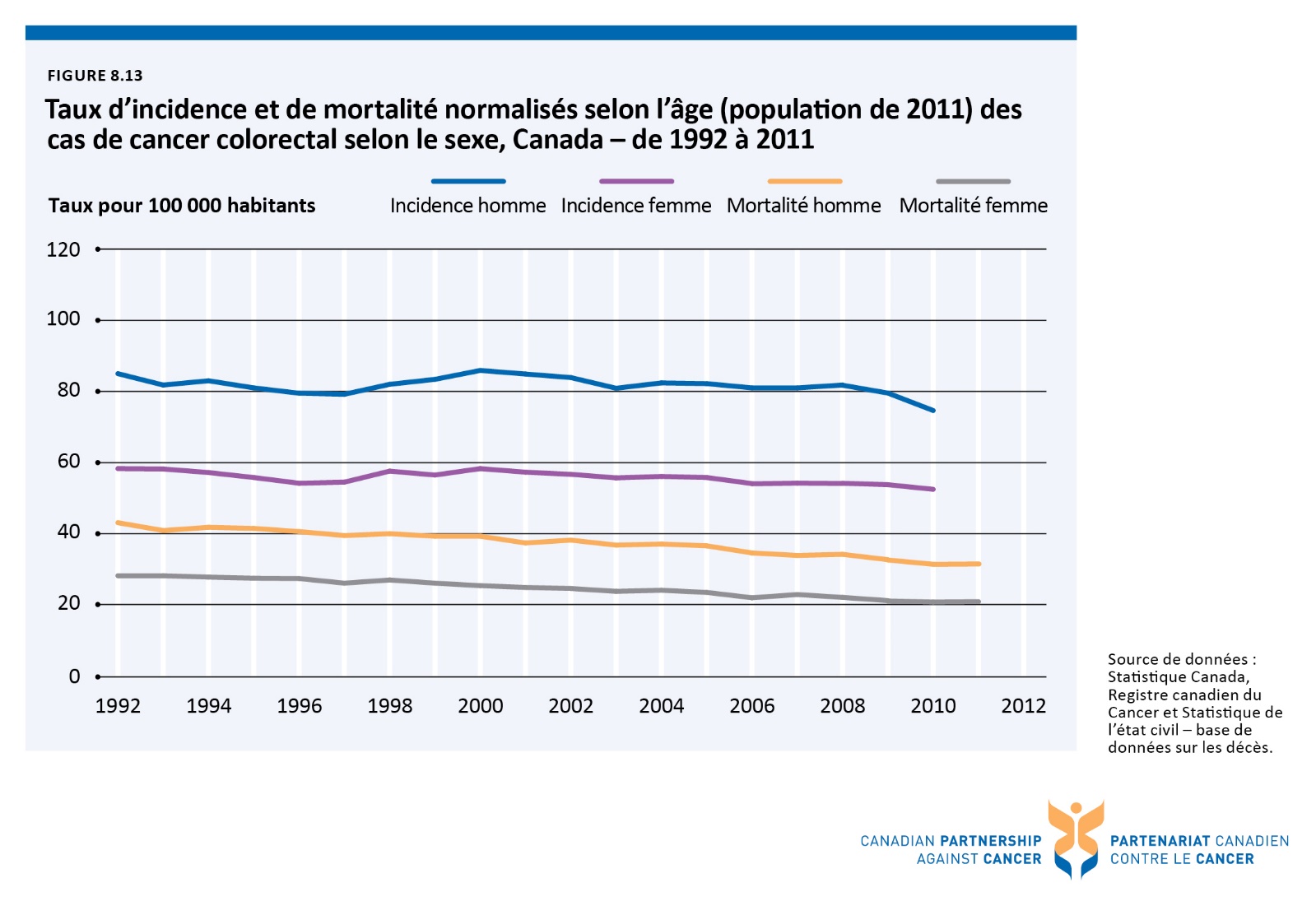 Figure 8.14 Taux d’incidence normalisé selon l’âge (population de 2011) des cas de cancer colorectal selon le sexe et la province – de 2008 à 2010 combinés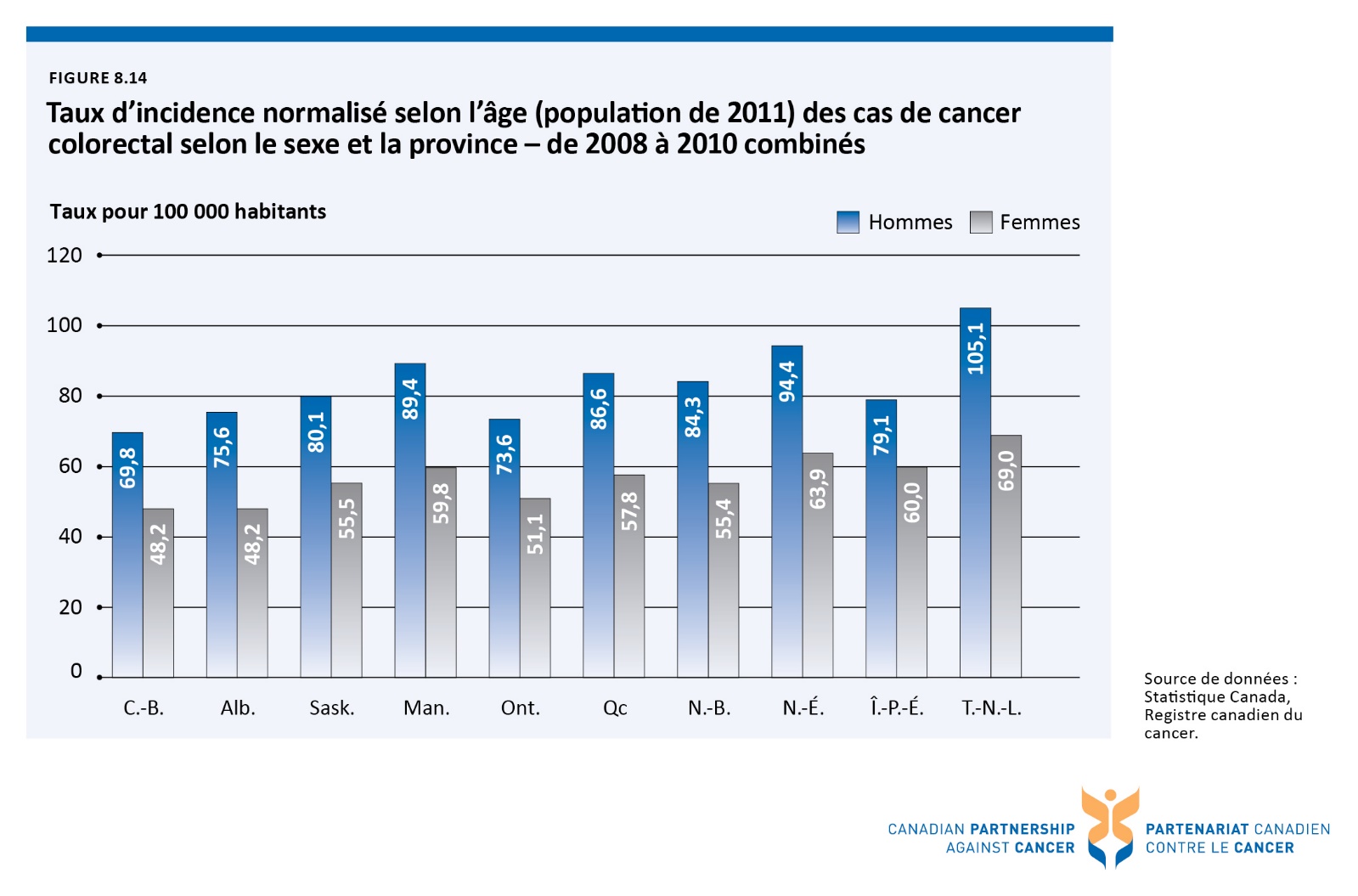 Figure 8.15 Taux d’incidence normalisé selon l’âge (population de 2011) des cas de cancer colorectalᶧ selon le stade au diagnostic et la province – diagnostic fait entre 2010 à 2012 combinés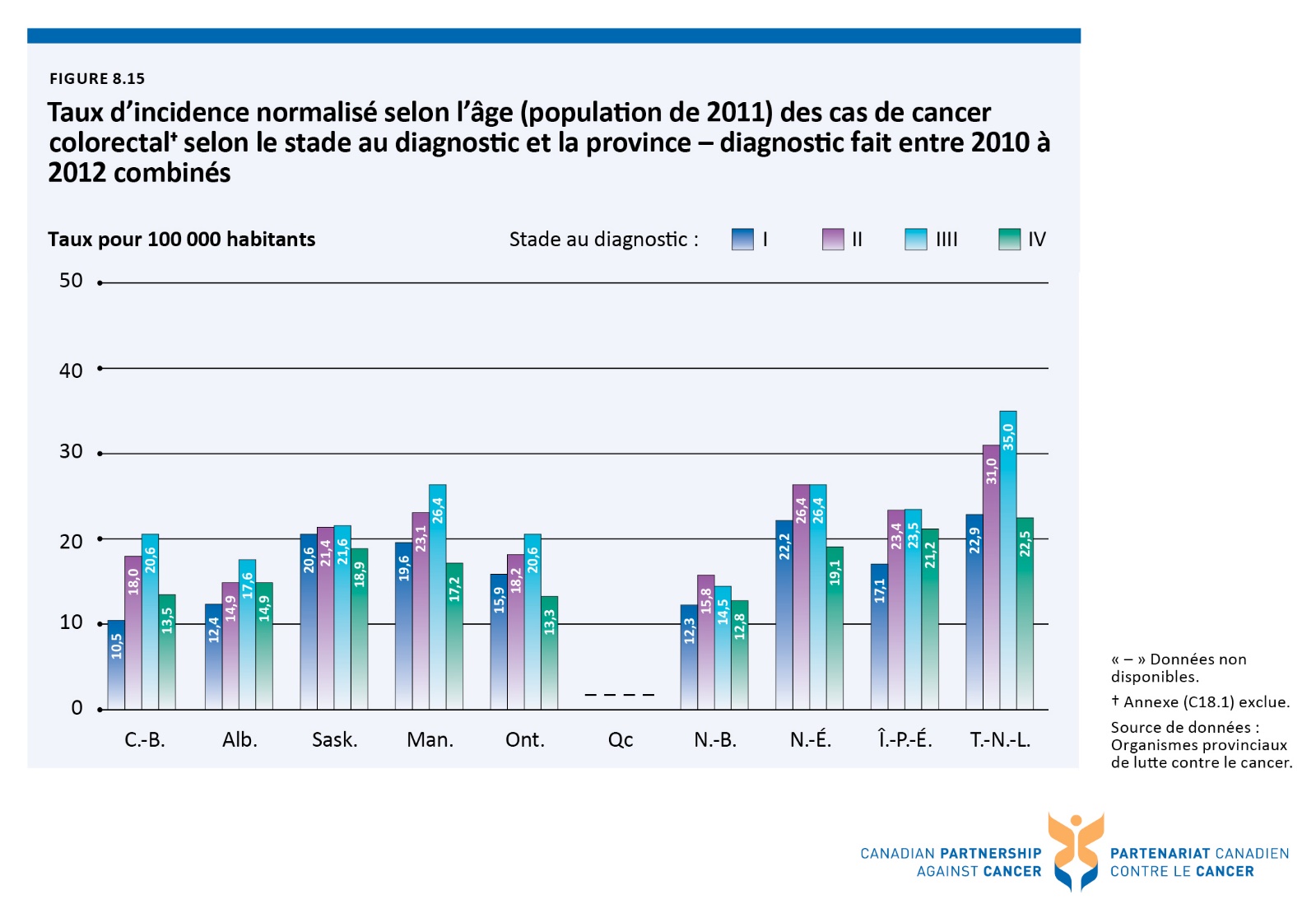 Figure 8.16 Taux de mortalité normalisé selon l’âge (population de 2011) des cas de cancer colorectal selon la province – de 2009 à 2011 combinés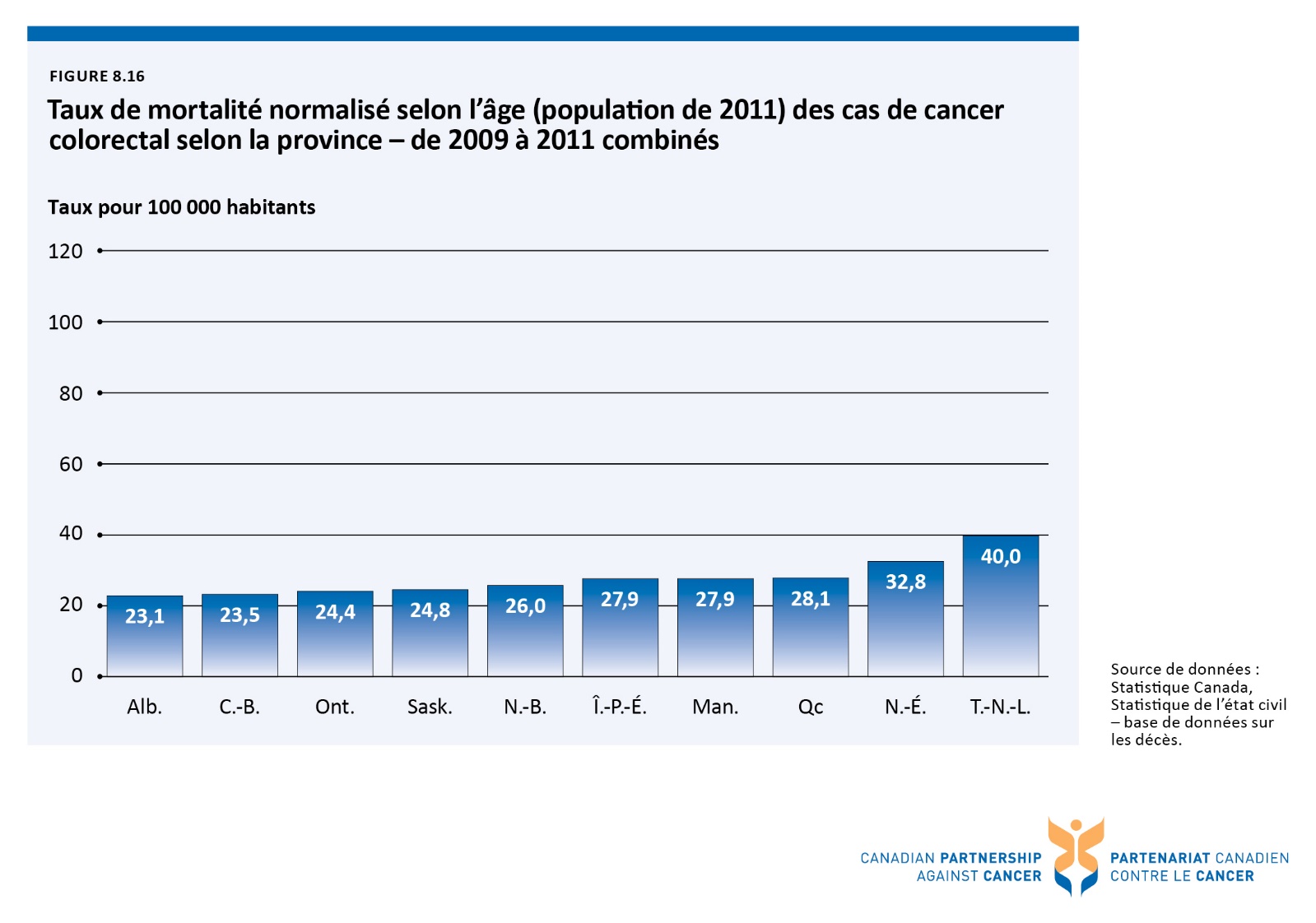 Figure 8.17 Ratio de survie relative à cinq ans normalisé selon l’âge† des cas de cancer colorectal selon la province – de 2006 à 2008 combinés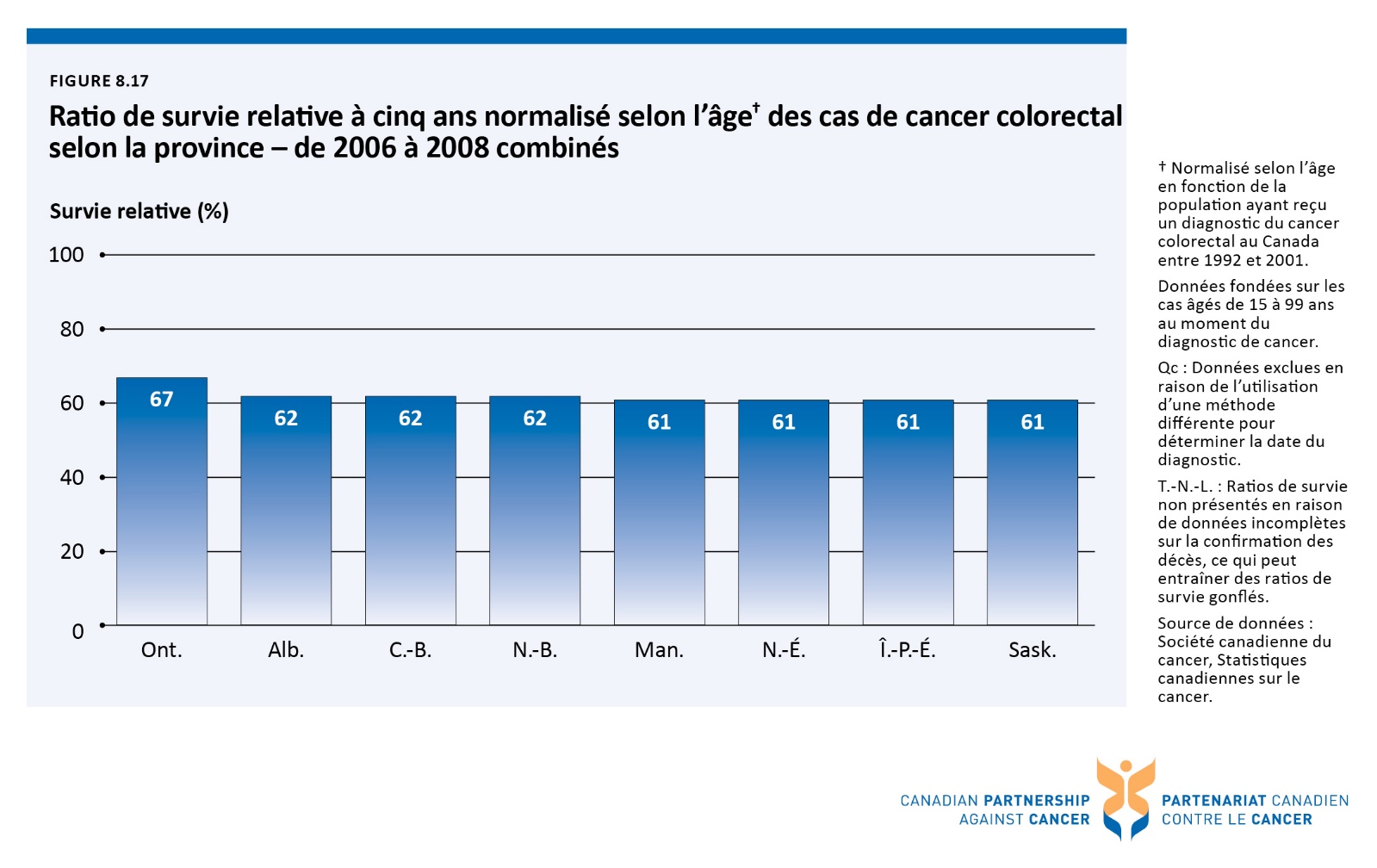 Figure 8.18 Ratio de survie relative à cinq ans normalisé selon l’âge†† des cas de cancer colorectal, Canada – de 1992 à 1994 combinés et de 2006 à 2008 combinés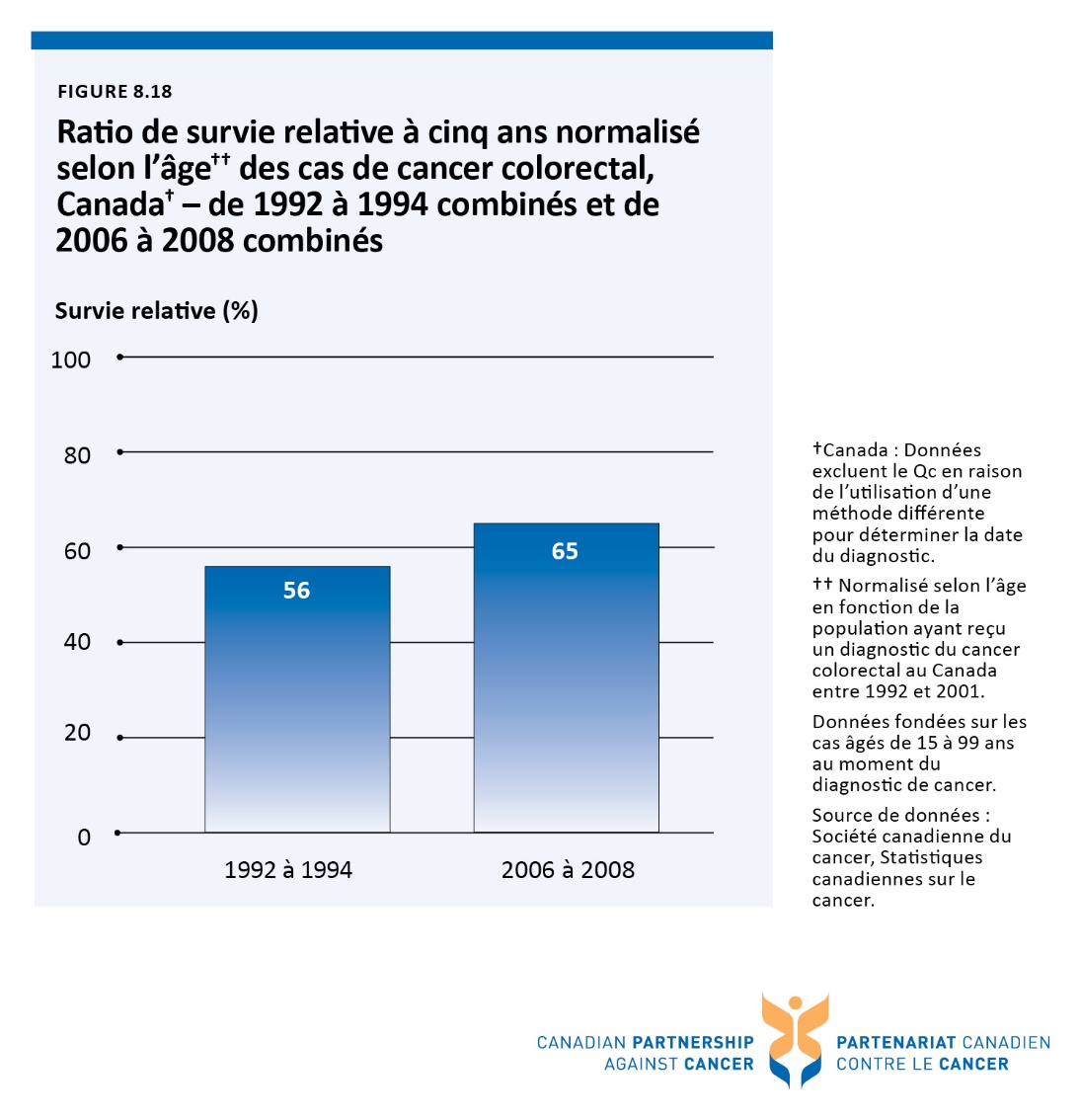 Figure 8.19 Taux d’incidence et de mortalité normalisés selon l’âge (population de 2011) des cas de cancer de la prostate, Canada – de 1992 à 2011 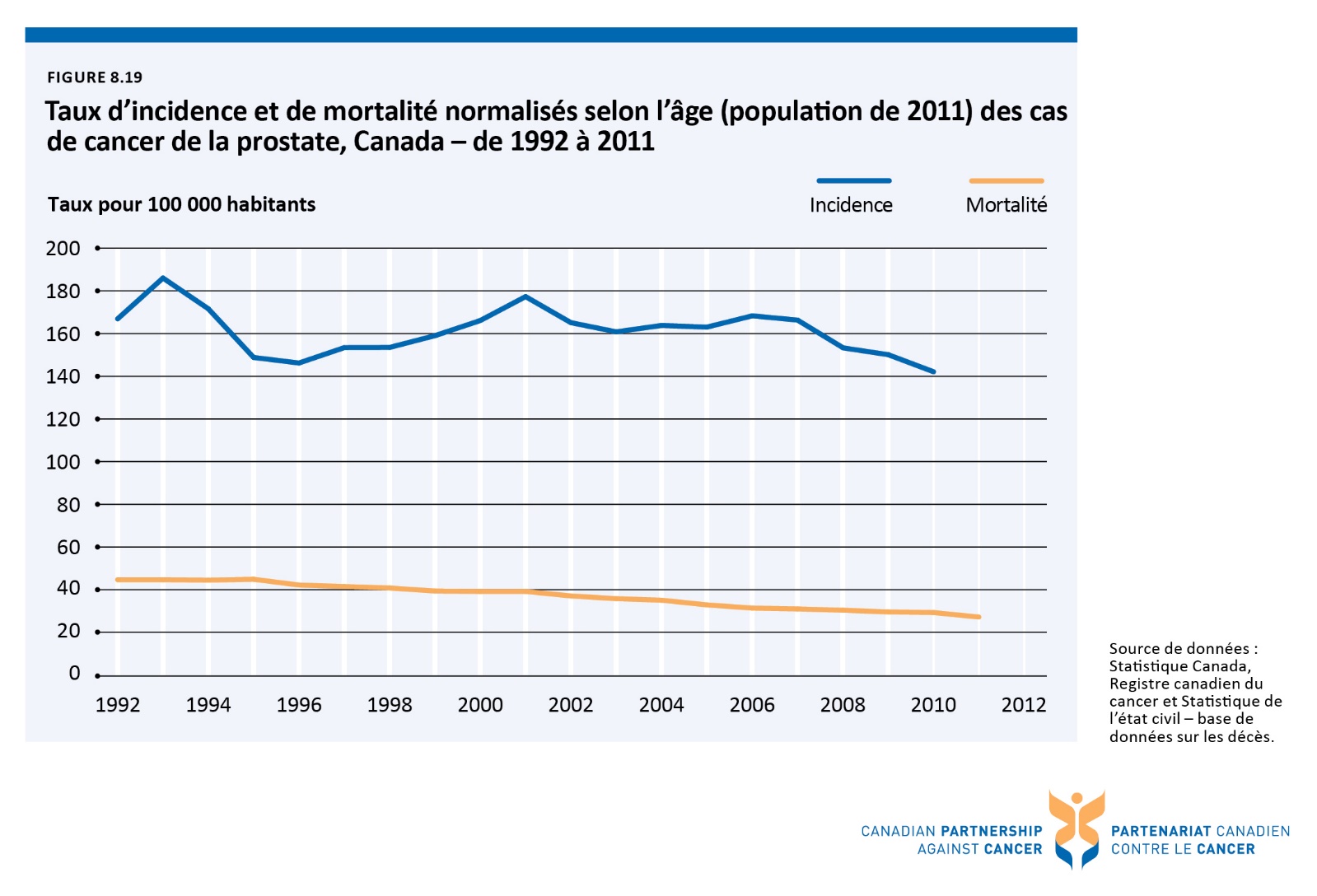 Figure 8.20 Taux d’incidence normalisé selon l’âge (population de 2011) des cas de cancer de la prostate selon la province – de 2008 à 2010 combinés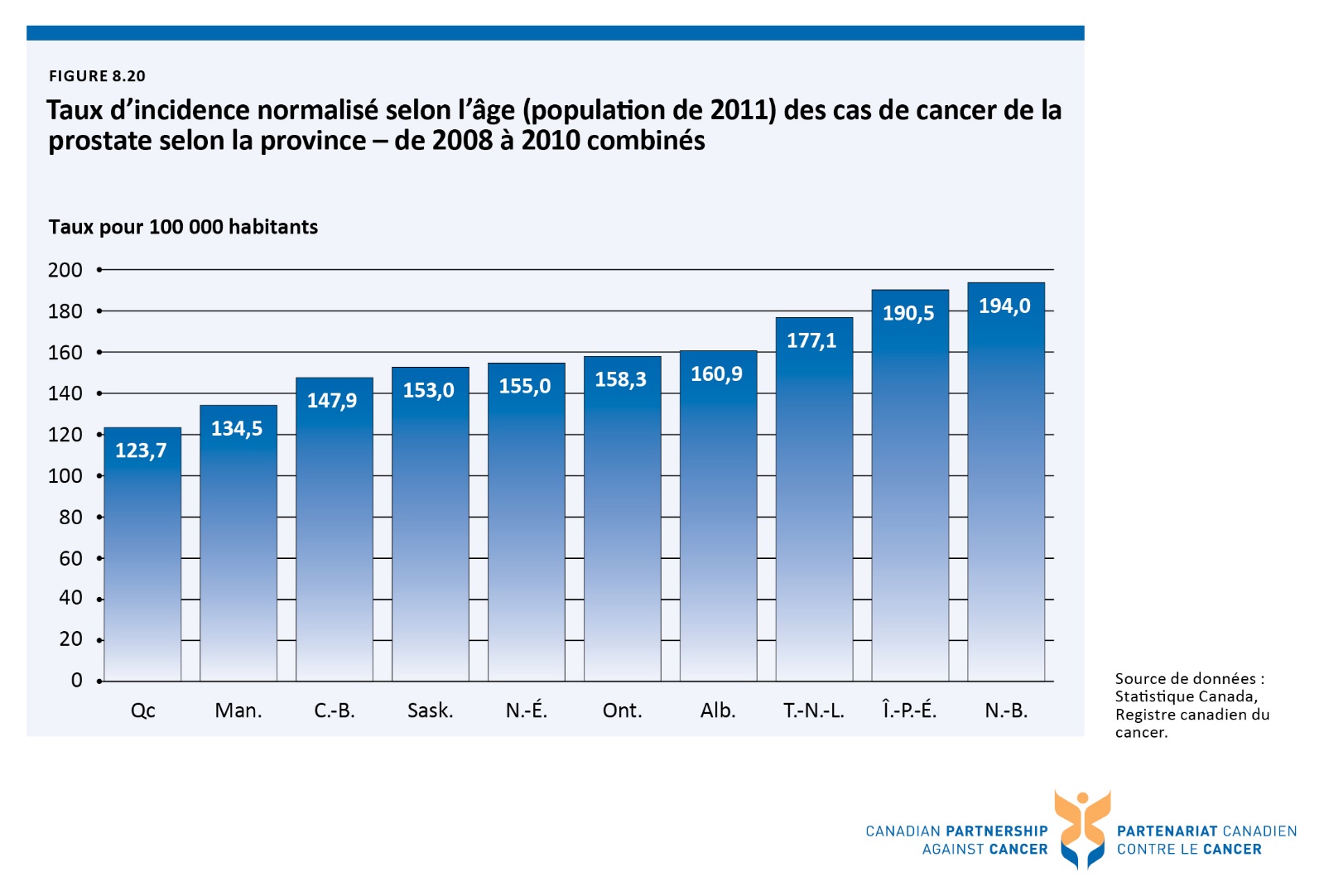 Figure 8.21 Taux d’incidence normalisé selon l’âge (population de 2011) des cas de cancer de la prostate selon le stade au diagnostic et la province – diagnostic fait entre 2010 à 2012 combinés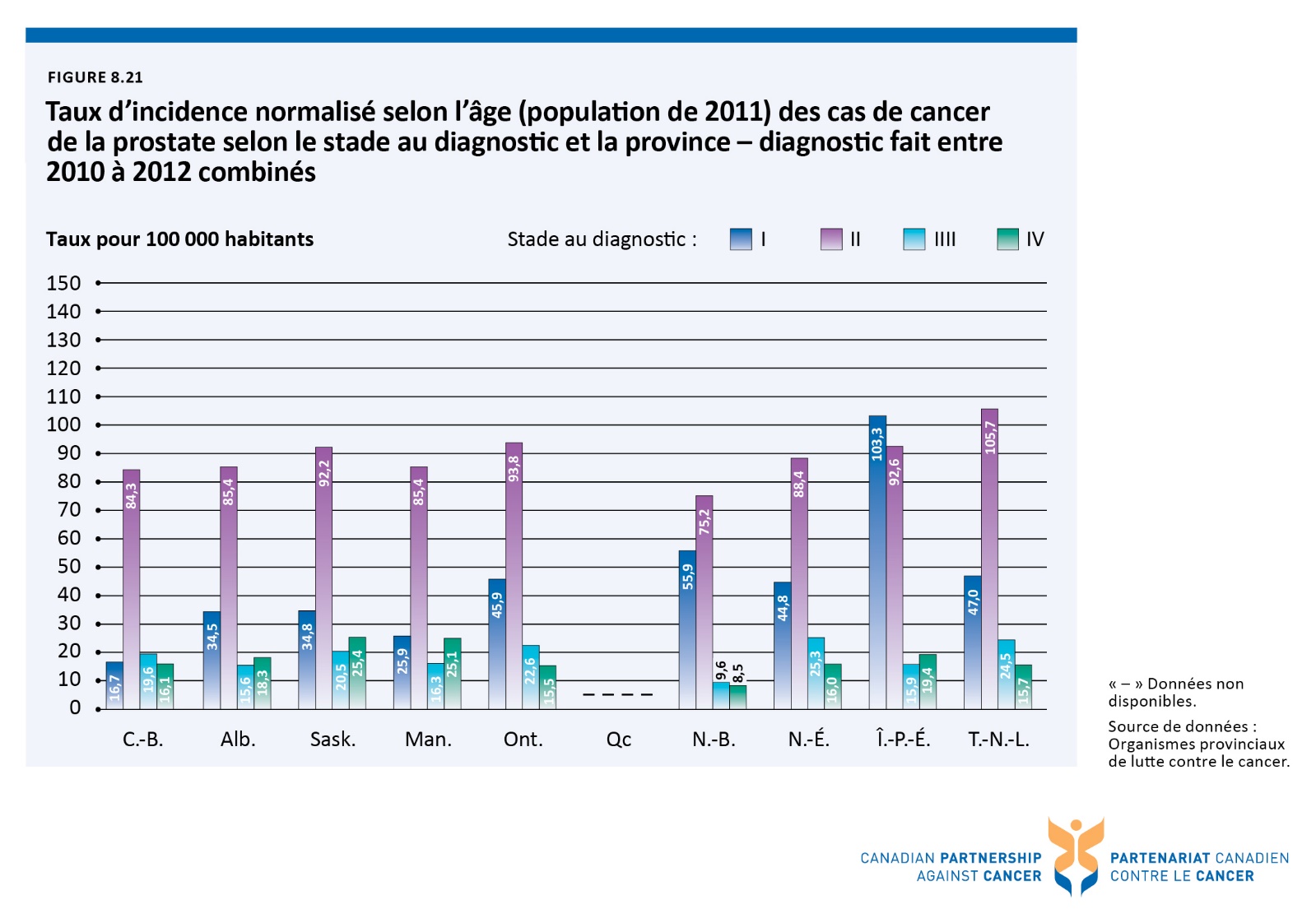 Figure 8.22 Taux de mortalité normalisé selon l’âge (population de 2011) des cas de cancer de la prostate selon la province – de 2009 à 2011 combinés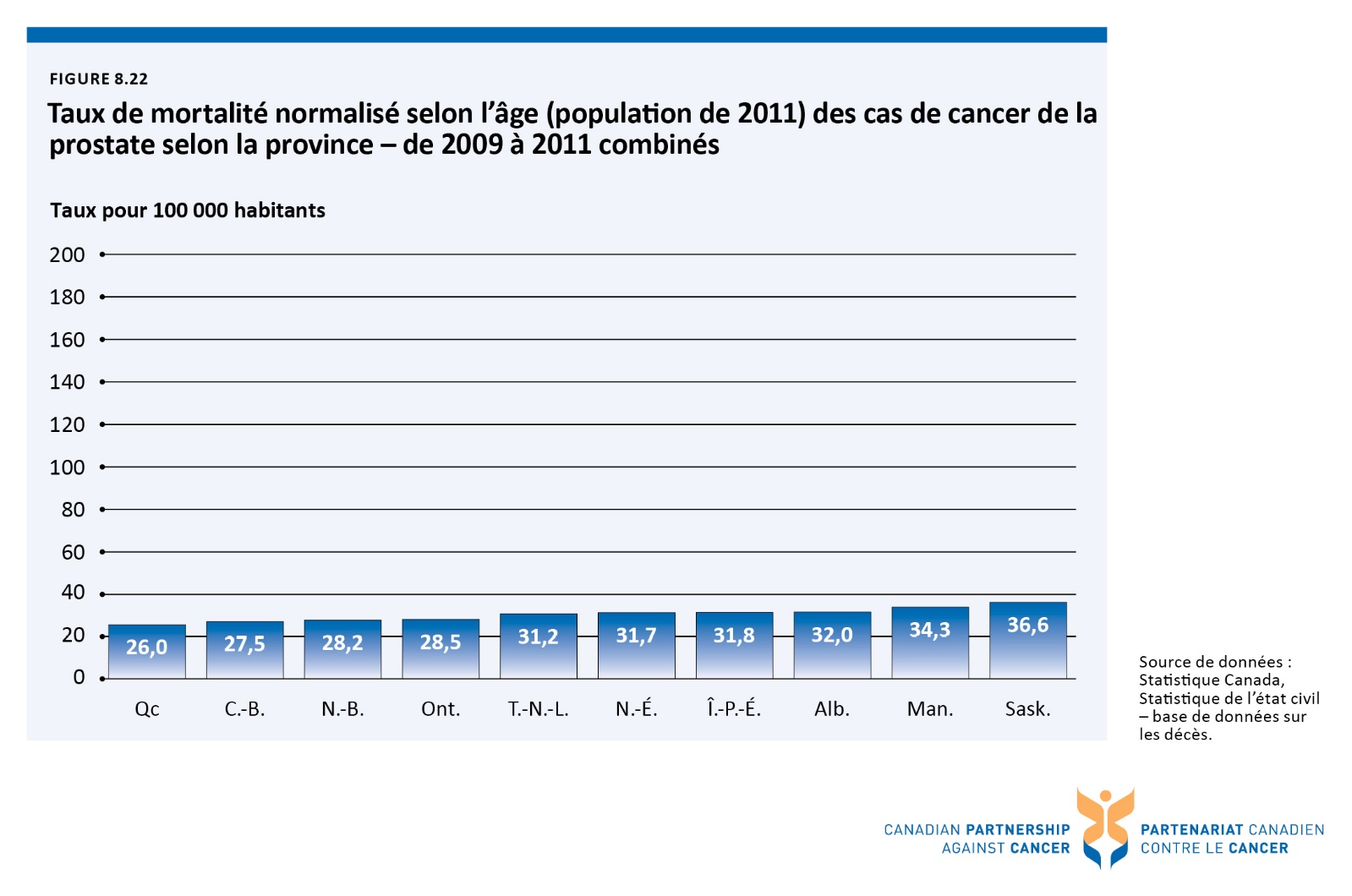 Figure 8.23 Taux d’incidence et de mortalité normalisés selon l’âge (population de 2011) des cas de cancer du pancréas selon le sexe, Canada – de 1992 à 2011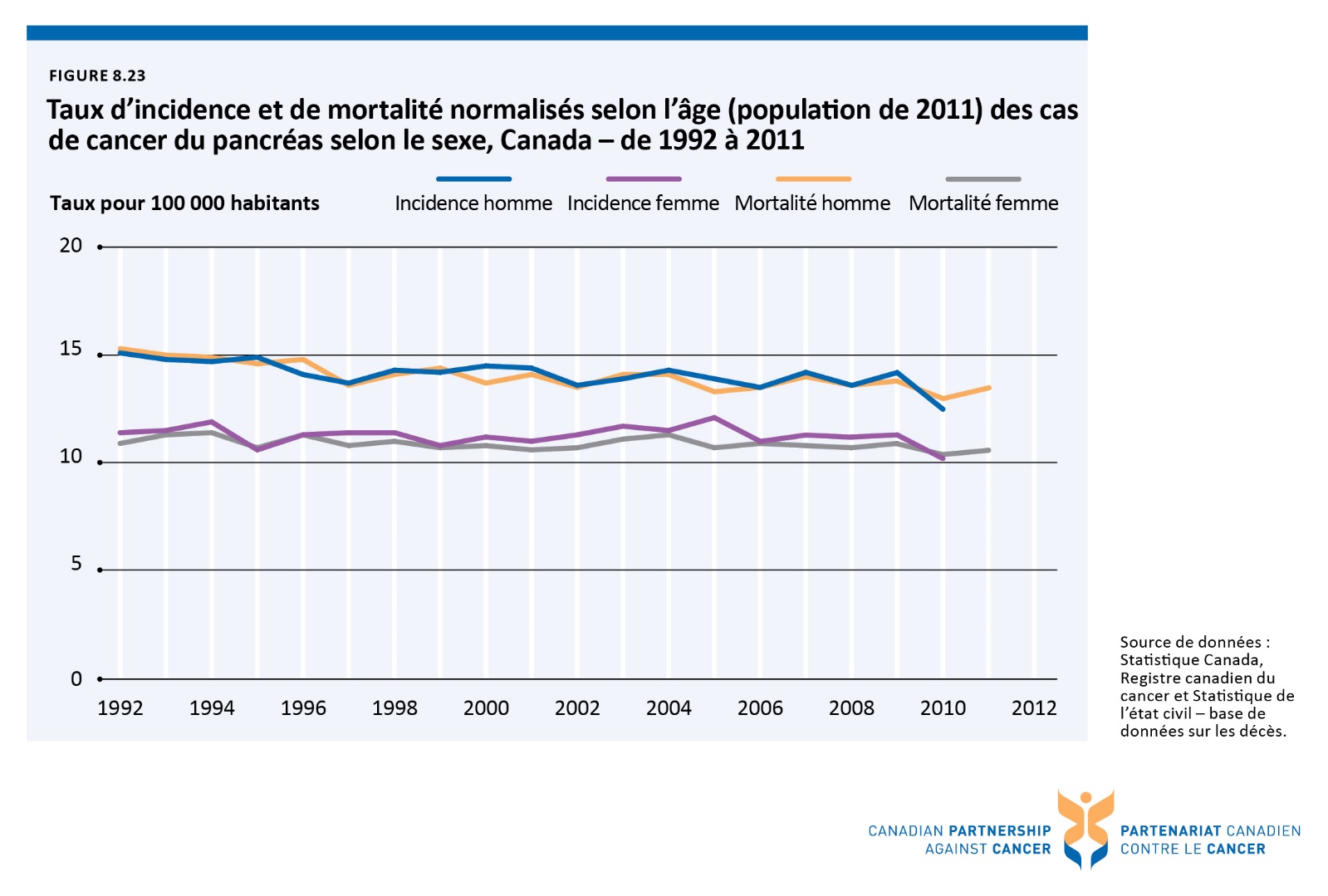 Figure 8.24 Taux d’incidence normalisé selon l’âge (population de 2011) des cas de cancer du pancréas selon la province – de 2008 à 2010 combinés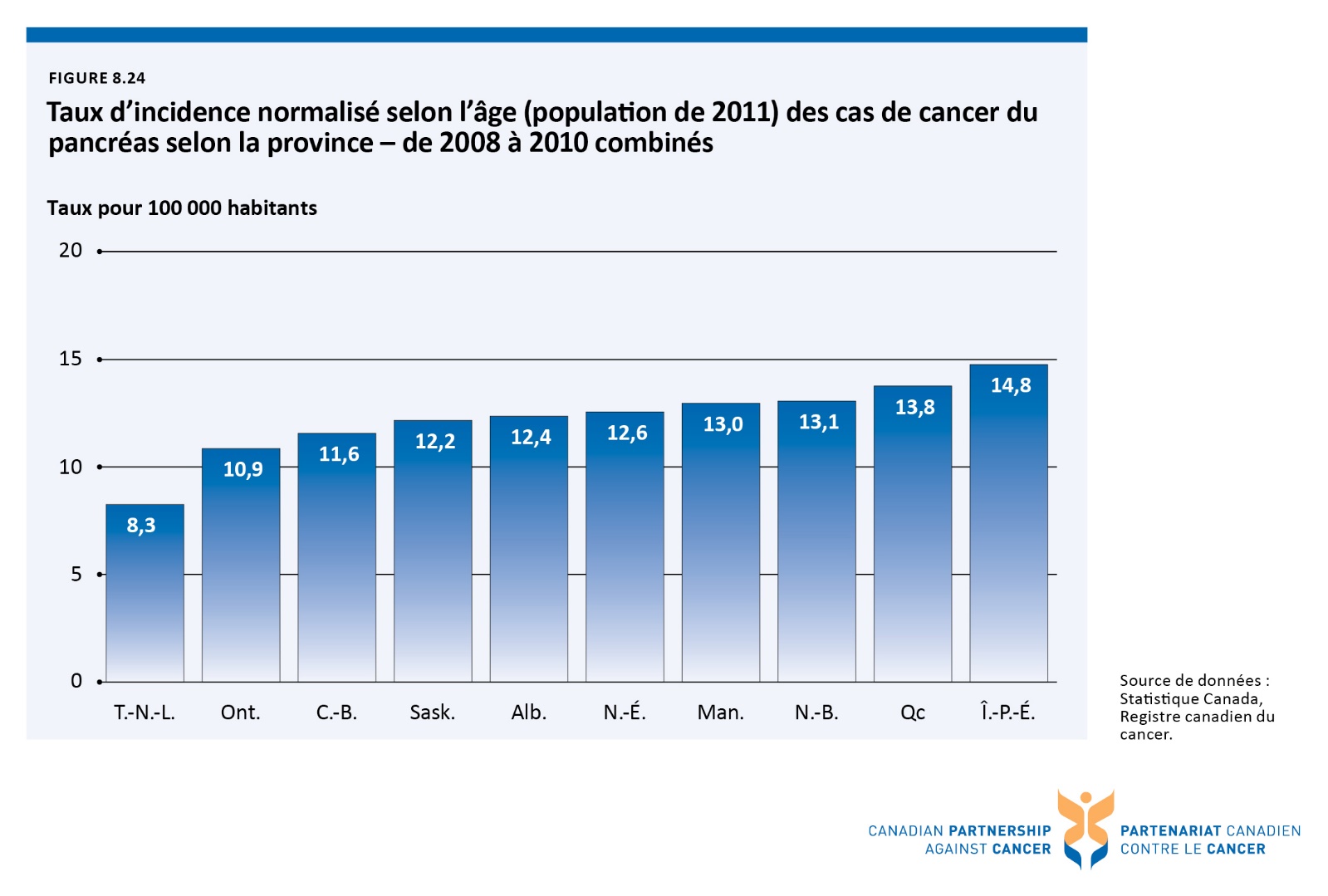 Figure 8.25 Taux de mortalité normalisés selon l’âge (population de 2011) des cas de cancer du pancréas selon la province – de 2009 à 2011 combinés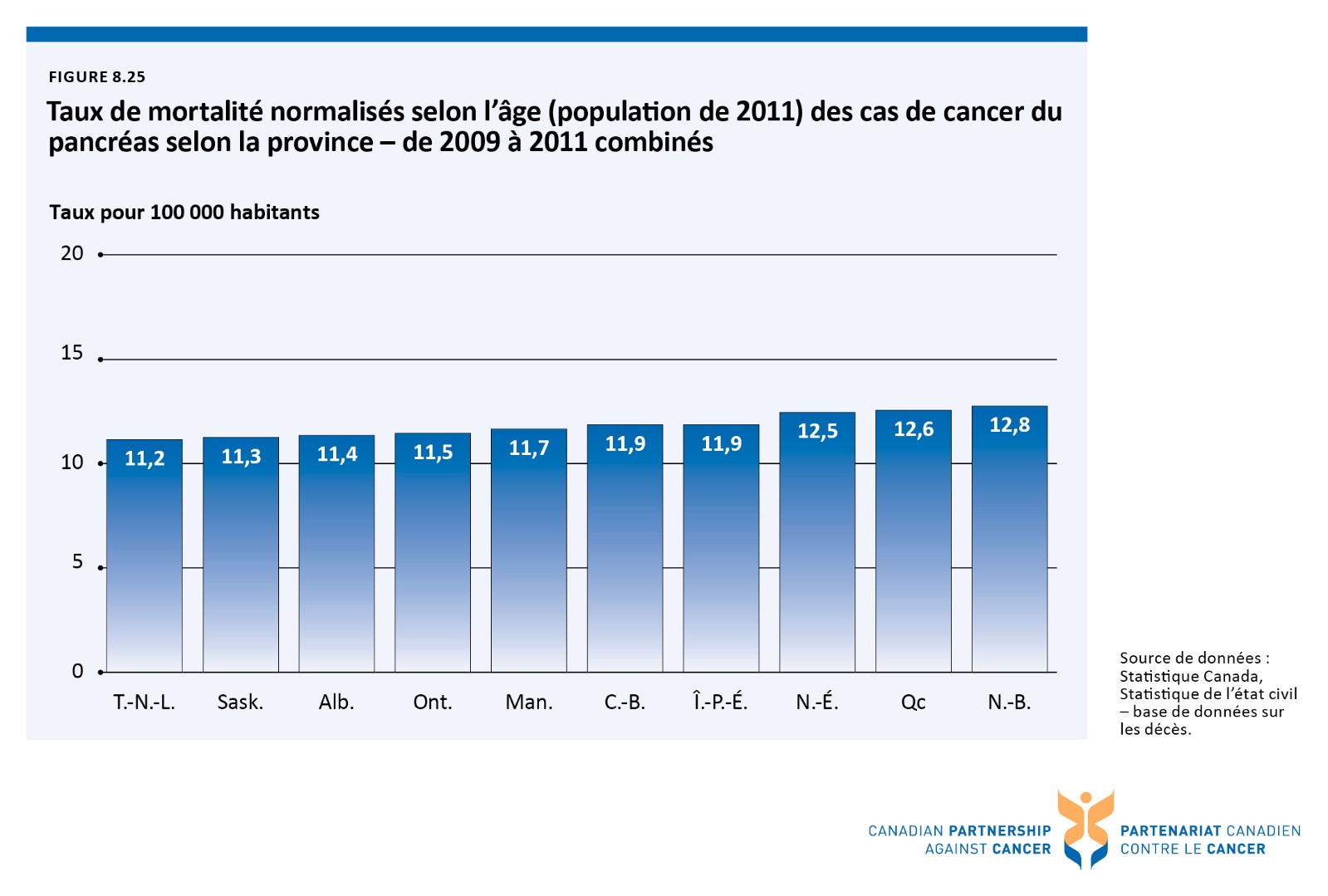 Figure 8.26 Ratio de survie relative à cinq ans normalisé selon l’âge† des cas de cancer du pancréas selon la province – de 2005 à 2007 combinés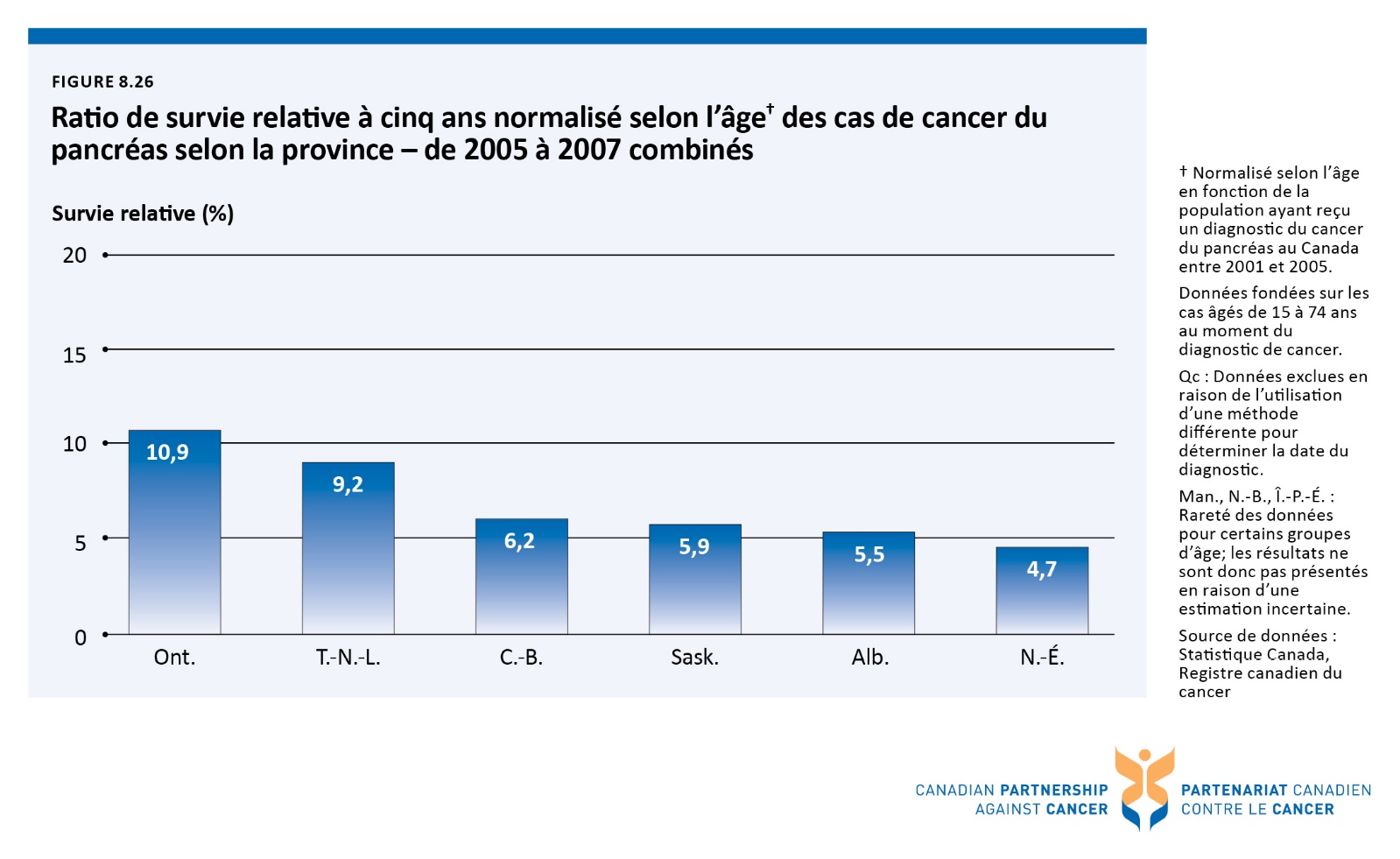 Figure 8.27 Ratio de survie relative à cinq ans normalisé selon l’âge††  des cas de cancer du pancréas, Canada†  – de 1992 à 1994  combinés et de 2006 à 2008 combinés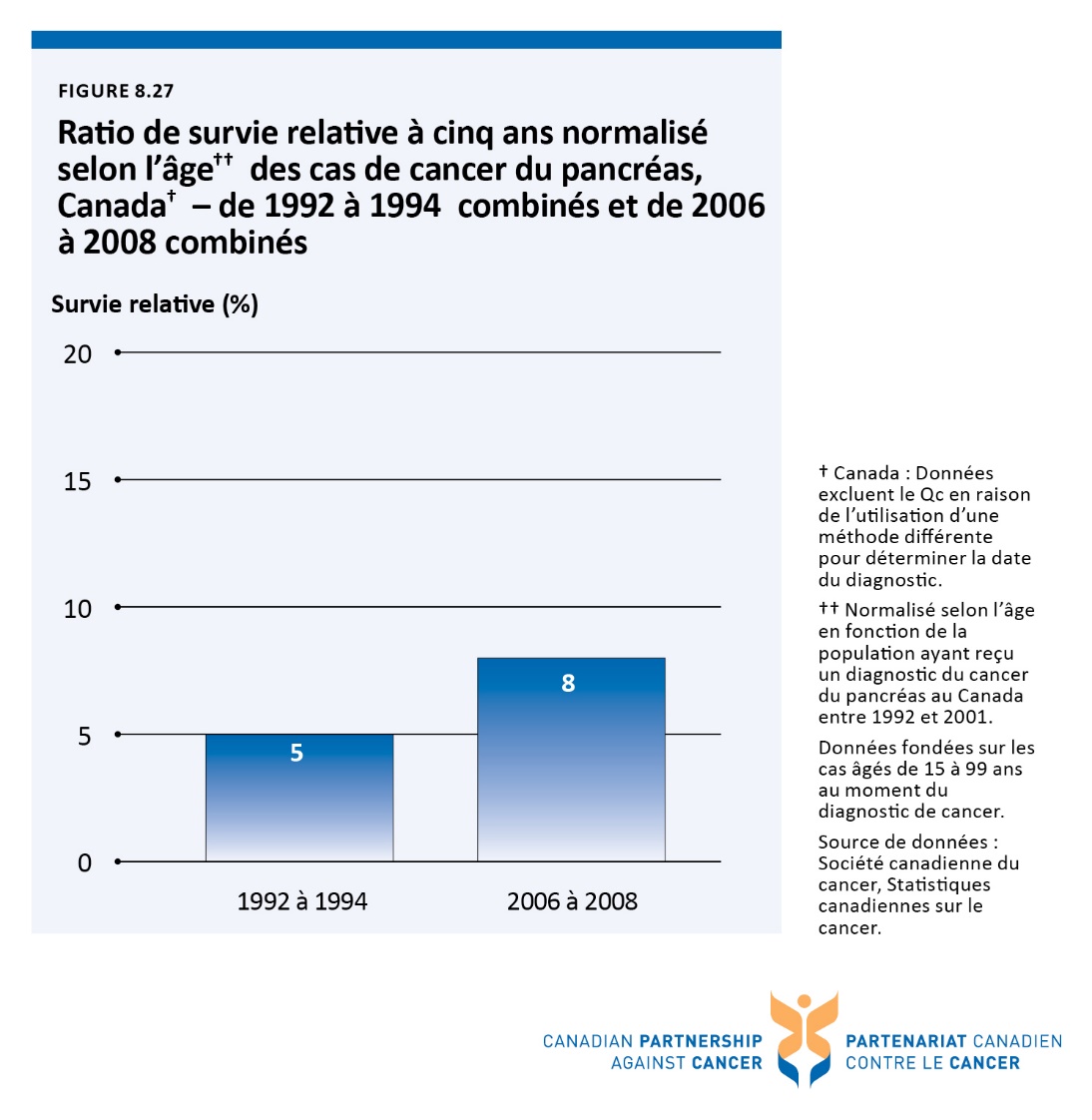 Tableau 1.1 Mise en œuvre et utilisation des programmes organisés d'immunisation contre le virus du papillome humain VPH destinés aux filles, selon la province ou le territoire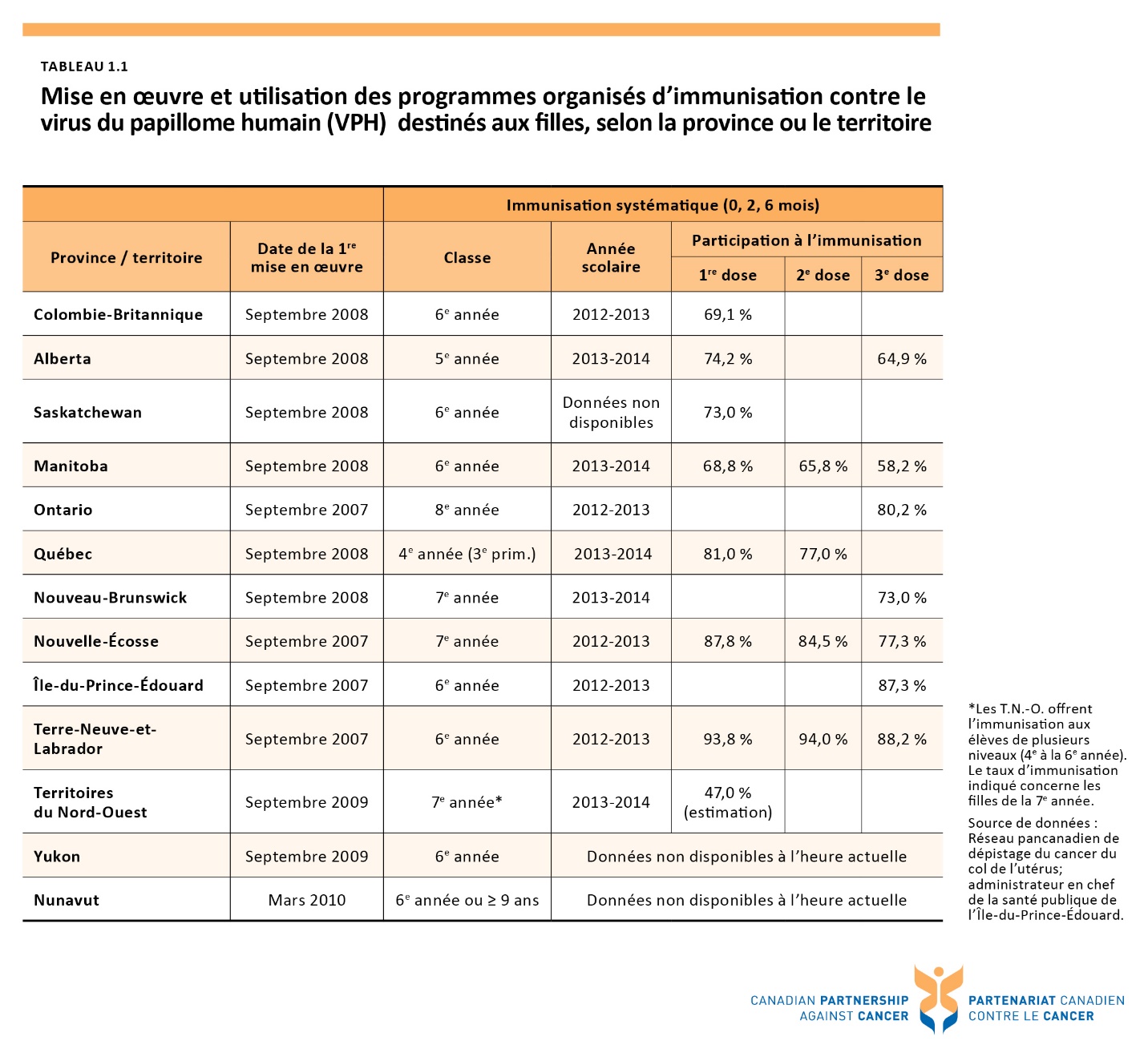 Tableau 4.1 Pourcentage des patients traités en radiothérapie à l'intérieur du délai cible, pour les quatre types de cancers les plus fréquents et tous les cancers, selon la province – traitement suivi en 2013 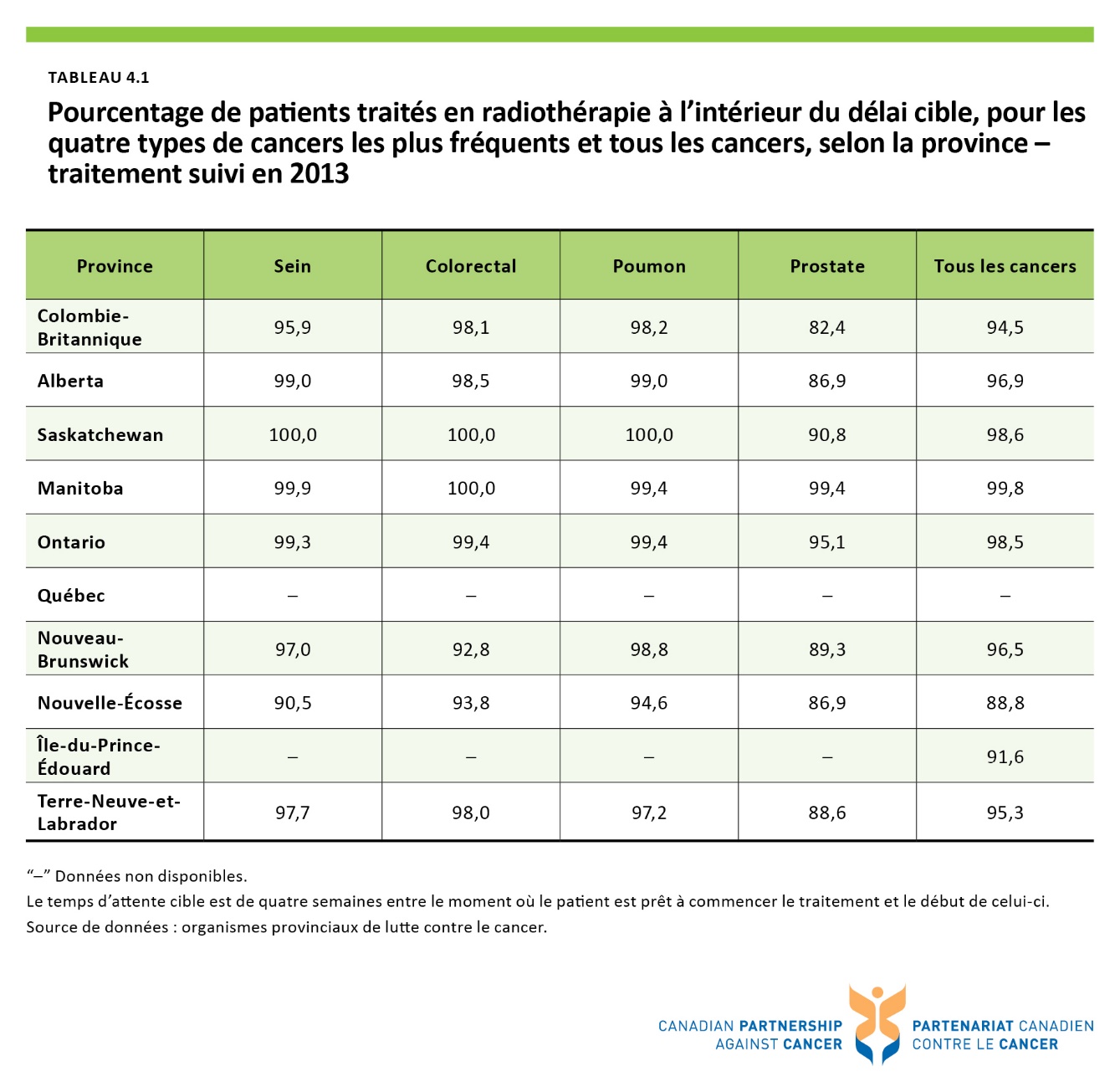 Tableau 5.1 Étendue de l’utilisation d’outils normalisés de dépistage de la détresse dans les cliniques des organismes et programmes provinciaux de lutte contre le cancer - 2014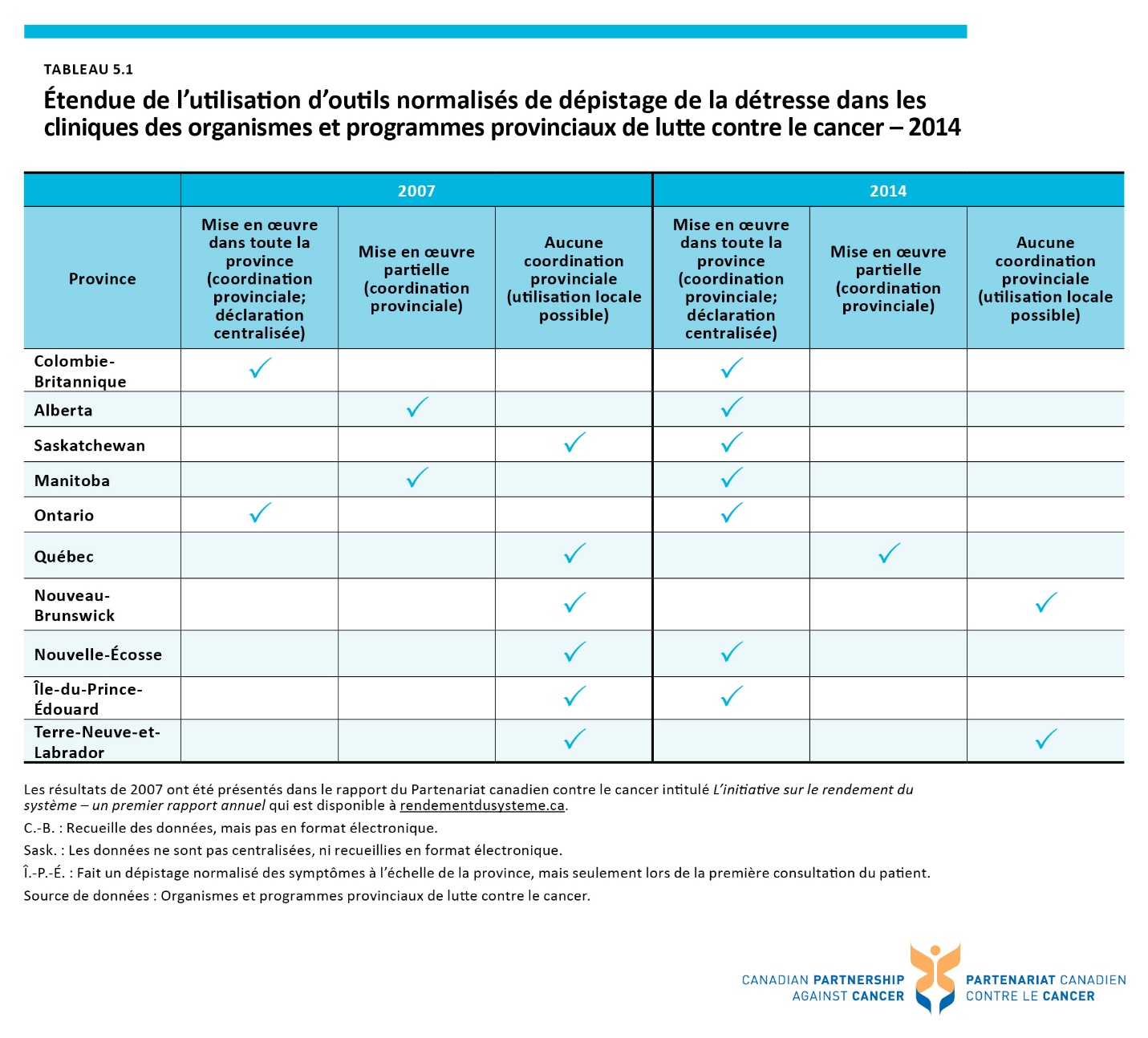 Tableau 8.1 Pourcentage des cas dont le stade est inconnuᶧ, selon le siège de la maladie et la province - de 2010 à 2012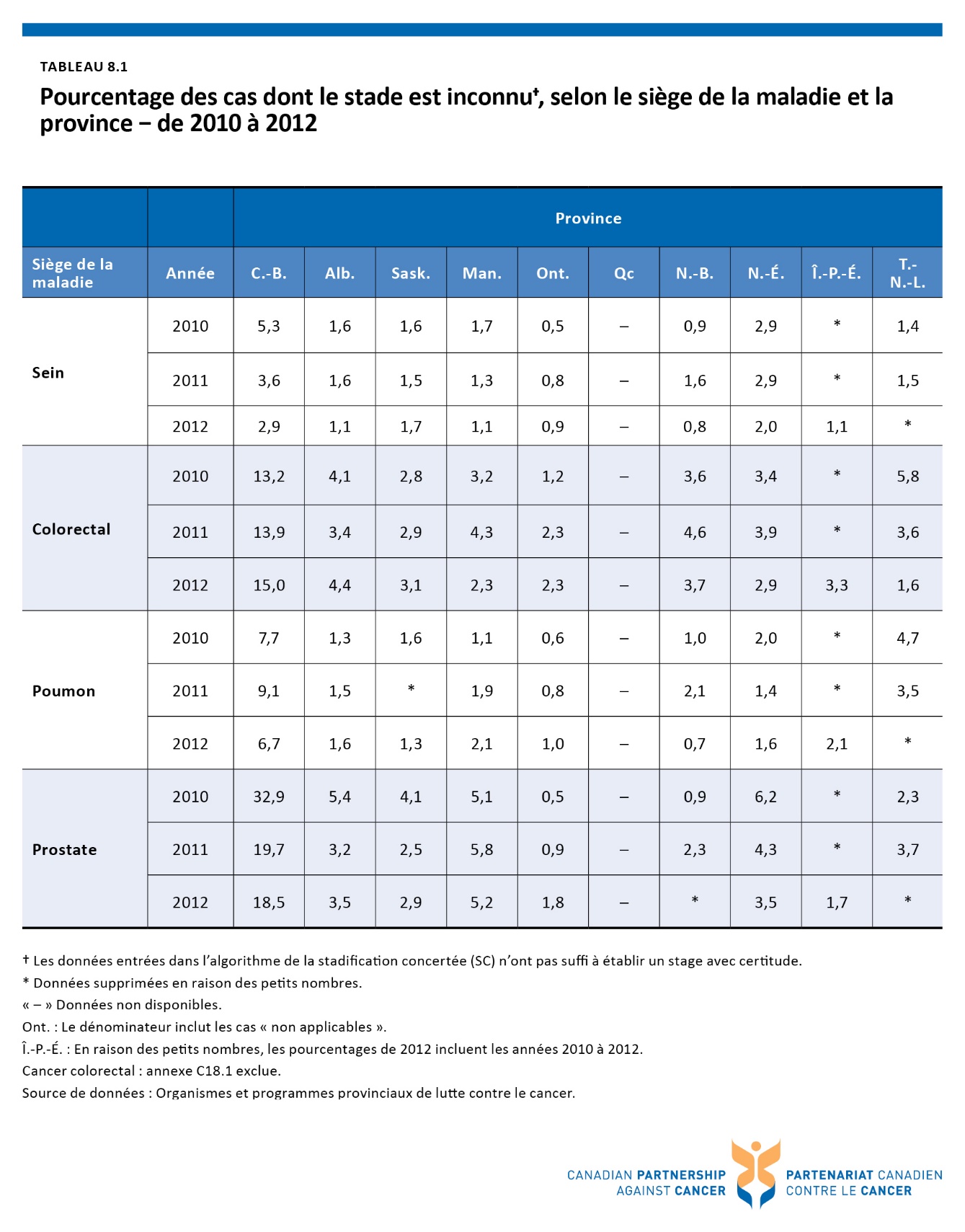 